PONIŻSZY TEKST NIE STANOWI CZĘŚCI SIWZ, ZOSTAŁ PRZYGOTOWANY W CELACH POGLĄDOWYCH I POMOCNICZNYCH.ZAMAWIAJĄCY NIE PONOSI ODPOWIEDZIALNOŚCI ZA EWENTUALNE BŁĘDY, BĄDŹ ROZBIEŻNOŚCI POMIĘDZY DOKUMENTEM ORYGINALNYM ZMIENIONYM W TRAKCIE TRWANIA NINIEJSZEGO POSTĘPOWANIA A PONIŻSZYM DOKUMENTEMIII CZĘŚĆ SIWZWZÓR UMOWY (WARUNKI KONTRAKTU)dla przetargu nieograniczonego na roboty budowlane z projektowaniemprzeprowadzanego zgodnie z postanowieniami ustawyz dnia 29 stycznia 2004 r. Prawo zamówień publicznych(tekst jedn. Dz.U. z 2019 r., poz. 1843)powyżej 5 548 000 Europod nazwą: Zaprojektowanie i budowa instalacji fermentacji oraz wiaty i boksów magazynowych w ZUOK Orli StawSPIS TREŚCISPIS TREŚCI	2CZĘŚĆ III – WZÓR UMOWY (WARUNKI KONTRAKTU)	7ROZDZIAŁ 1– WZÓR AKTU UMOWY (KONTRAKT)	8ROZDZIAŁ 2 – WARUNKI OGÓLNE KONTRAKTU	21ROZDZIAŁ 3 – WARUNKI SZCZEGÓLNE KONTRAKTU	221.1	Definicje	221.1.1	Kontrakt	221.1.2	Strony i Osoby	241.1.3	Daty, próby, okresy wykonania	251.1.4	Pieniądze i płatności	261.1.5	Roboty i Dostawy	271.1.6	Inne definicje	281.3	Przepływ informacji	291.4	Prawo i język	291.5	Pierwszeństwo dokumentów	301.6	Akt Umowy	301.7	Cesje	301.8	Przechowywanie i dostarczanie dokumentów	301.9	Błędy w wymaganiach Zamawiającego	311.10	Używanie Dokumentów Wykonawcy przez Zamawiającego	311.12	Poufne szczegóły	321.13	Przestrzeganie Prawa	331.14	Solidarna odpowiedzialność	33Klauzula 2	ZAMAWIAJĄCY	332.2	Zezwolenia, licencje i zatwierdzenia	342.4	Przygotowanie finansowania przez Zamawiającego	342.5.	Roszczenia Zamawiającego	34Klauzula 3	INŻYNIER	353.2	Pełnomocnictwa wydane przez Inżyniera	353.4.	Zmiana Inżyniera	35Klauzula 4	WYKONAWCA	354.1	Ogólne zobowiązania Wykonawcy	354.2	Zabezpieczenie Wykonania	364.3	Przedstawiciel Wykonawcy	374.4	Podwykonawcy	384.5	Wyznaczeni Podwykonawcy	434.6	Współpraca	434.7	Wytyczenie	434.8	Procedury bezpieczeństwa	434.9	Zapewnienie jakości	444.10	Dane o Terenie Budowy	444.11	Zatwierdzona Kwota Kontraktowa	444.12	Nieprzewidywalne warunki fizyczne	444.18	Ochrona środowiska	454.19	Elektryczność, woda i gaz	454.20	Sprzęt Zamawiającego i przedmioty udostępnione bezpłatnie	464.21	Raporty o postępie	464.22	Zabezpieczenie Terenu Budowy	474.23	Działania Wykonawcy na Terenie Budowy	474.24	Wykopaliska	484.25	Dziennik Budowy	484.26	Zabezpieczenie przylegających nieruchomości	484.27	Istniejące instalacje	49Klauzula 5	PROJEKTOWANIE	505.1	Ogólne zobowiązania projektowe	505.2	Dokumenty Wykonawcy	505.3	Zobowiązania Wykonawcy	515.5	Szkolenie	515.7	Instrukcje obsługi i konserwacji	52Klauzula 6	KADRA I ROBOTNICY	526.1	Zatrudnienie kadry i robotników	526.2	Stawki wynagrodzeń oraz warunki zatrudnienia	526.7	Zdrowie i bezpieczeństwo	536.8	Kadra Wykonawcy	536.9	Personel Wykonawcy	54Klauzula 7	URZĄDZENIA, MATERIAŁY I WYKONAWSTWO	547.1	Sposób wykonania	547.2	Próbki	557.4	Próby	557.7	Prawo własności do Urządzeń i Materiałów	55Klauzula 8 	ROZPOCZĘCIE, OPÓŹNIENIA I ZAWIESZENIE	558.1	Rozpoczęcie Robót	558.2	Czas na Wykonanie	558.3	Program	568.7	Kary za zwłokę	578.9	Następstwa zawieszenia	578.10	Zapłata za Urządzenia i Materiały w przypadku zawieszenia	58Klauzula 9	PRÓBY KOŃCOWE	589.1	Obowiązki Wykonawcy	58Klauzula 10	 PRZEJĘCIE PRZEZ ZAMAWIAJĄCEGO	5810.2	Przejęcie części Robót	5810.3	Zakłócanie Prób Końcowych	58Klauzula 11	 ODPOWIEDZIALNOŚĆ ZA WADY	5911.1	Dokończenie zaległych prac i usuwanie wad	5911.3	Przedłużenie Okresu Zgłaszania Wad	5911.5	Usunięcie Robót wadliwych	5911.8	Badanie przez Wykonawcę przyczyn powstania wad	5911.9	Świadectwo Wykonania	60Klauzula 12	PRÓBY EKSPLOATACYJNE	6012.1	Procedura dla prób eksploatacyjnych	6012.2	Próby opóźnione	6012.4	Negatywny wynik prób eksploatacyjnych.	60Klauzula 13	ZMIANY I KOREKTY	6013.2	Analiza Wartości	6013.4	Zapłata w walutach kontraktu	6113.5	Kwoty Tymczasowe	6113.6	Prace dniówkowe	6113.7	Korekty uwzględniające zmiany prawne	6113.8	Korekty uwzględniające zmiany kosztu	61KLAUZULA 14	CENA KONTRAKTOWA I ZAPŁATA	6114.1	Cena Kontraktowa	6114.2	Zaliczka	6114.3	Wnioski o Przejściowe Świadectwa Płatności	6214.4	Plan płatności	6314.5	Urządzenia i Materiały przeznaczone do Robót.	6314.6	Wystawianie Przejściowych Świadectw Płatności.	6314.7	Zapłata	6414.8	Opóźniona zapłata	6414.9	Wypłata Kwoty Zatrzymanej	6514.10	Oświadczenie po Ukończeniu	6514.11	Wniosek o końcowe świadectwo płatności	6514.14	Wygaśnięcie zobowiązań Zamawiającego	6514.16	Wypłaty	65Klauzula 15	ROZWIĄZANIE KONTRAKTU PRZEZ ZAMAWIAJĄCEGO	6515.2	Rozwiązanie przez Zamawiającego	6515.5	Uprawnienia Zamawiającego do rozwiązania Kontraktu	67Klauzula 16	ZAWIESZENIE I WYPOWIEDZENIE KONTRAKTU PRZEZ WYKONAWCĘ	6816.1	Uprawnienia Wykonawcy do zawieszenia Robót	6816.2	Rozwiązanie Kontraktu przez Wykonawcę	6816.4	Zapłata po rozwiązaniu	69Klauzula 17	RYZYKO I ODPOWIEDZIALNOŚĆ	6917.1	Odszkodowanie	6917.4	Następstwa ryzyka Zamawiającego	6917.6	Ograniczenie odpowiedzialności	69Klauzula 18	UBEZPIECZENIE	6918.1	Ogólne wymagania dla ubezpieczeń	7018.2	Ubezpieczenie Robót i Sprzętu Wykonawcy	7118.3	Ubezpieczenie od zranienia osób i od szkód majątkowych	7118.4	Ubezpieczenie Personelu Wykonawcy	7118.5	Zakaz wyłączenia	71Klauzula 19	SIŁA WYŻSZA	7119.4.	Następstwa Siły Wyższej	7119.6	Rozwiązania z wyboru, zapłata i zwolnienie ze zobowiązań	72Klauzula 20	ROSZCZENIA, SPORY I ARBITRAŻ	7220.1	Roszczenia Wykonawcy	7220.2	Powołanie komisji rozjemczej	7220.3	Brak uzgodnienia co do składu komisji rozjemczej	7220.5	Rozstrzygnięcia polubowne	7220.6	Arbitraż	7220.7	Niezastosowanie się do Decyzji Komisji Rozjemczej	7220.8	Wygaśnięcie umowy z Komisją Rozjemczą	72Klauzula 21	DZIAŁANIA KONTROLNE I SPRAWDZAJĄCE	73Klauzula 22	KLAUZULA KOŃCOWA	73ROZDZIAŁ 4 – WZÓR KARTY GWARANCYJNEJ	75CZĘŚĆ III – WZÓR UMOWY (WARUNKI KONTRAKTU)WARUNKI KONTRAKTUw sprawie zamówienia publicznego
pod nazwą:Zaprojektowanie i budowa instalacji fermentacji oraz wiaty i boksów magazynowych w ZUOK Orli Stawrealizowanego w ramach Projektu:„Modernizacja ZUOK Orli Staw jako Regionalnego Centrum Recyklingu”współfinansowanego ze środków Funduszu Spójności w ramach POIiŚ 2014 – 2020, dla którego Zamawiający zawarł umowę o dofinansowanie nr POIS.02.02.00-00-0017/17Rozdział 1	WZÓR AKTU UMOWYRozdział 2	WARUNKI OGÓLNE KONTRAKTUprzygotowane i opublikowane przez Międzynarodową Federację Inżynierów Konsultantów (Fédération Internationale des Ingénieurs-Conseils - FIDIC), P.O. Box 86, CH-1000 Lausanne 12, Szwajcaria:Warunki Kontraktowe dla Urządzeń oraz Projektowania i Budowy DLA URZĄDZEŃ ELEKTRYCZNYCH I MECHANICZNYCH ORAZ DLA ROBÓT BUDOWLANYCH I INŻYNIERYJNYCH PROJEKTOWANYCH PRZEZ WYKONAWCĘ, SIDIR 4. Wydanie angielsko-polskie niezmienione 2008 z erratą (tłumaczenie 1. wydania 1999) – ISBN 83-86774-28-2Rozdział 3	WARUNKI SZCZEGÓLNE KONTRAKTUktóre zmieniają i/lub uzupełniają postanowienia Warunków Ogólnych. Uważa się, że Wykonawca zaznajomił się z wyżej wymienioną wersją Warunków Ogólnych Kontraktu i na żądanie Zamawiającego przedstawi ich kopię, podpisaną przez osobę lub osoby uprawnione do podpisania Kontraktu.Rozdział 4	WZÓR KARTY GWARANCYJNEJROZDZIAŁ 1– WZÓR AKTU UMOWY (KONTRAKT)UMOWA NR ………w sprawie zamówienia publicznego współfinansowanego ze środków Funduszu  Spójności 
w ramach POIiŚ 2014-2020pod nazwą:Zaprojektowanie i budowa instalacji fermentacji oraz wiaty i boksów magazynowych w ZUOK Orli Staww ramach Projektu:„Modernizacja ZUOK Orli Staw jako Regionalnego Centrum Recyklingu”Niniejsza Umowa została zawarta dnia .................... roku pomiędzy:Związkiem Komunalnym Gmin „Czyste Miasto, Czysta Gmina”, z siedzibą przy pl. Św. Józefa 5, 62-800 Kalisz, wpisanym do rejestru związków międzygminnych pod numerem 175, NIP: 6181844896, Regon: 250810478, zwanym dalej „Zamawiającym”,reprezentowanym przez : – ………………………………………… – …………………………………………aimię i nazwisko......................zamieszkałym....................., prowadzącym działalność gospodarczą pod nazwą.............. na podstawie wpisu do ewidencji działalności gospodarczej prowadzonej przez ........ pod numerem .................numer NIP ................... Regon ..................,lubfirmą .....................z siedzibą...............,adres..............,wpisaną do rejestru przedsiębiorców prowadzonego przez .............. Sąd Rejonowy w ..................... Wydział Gospodarczy........ Krajowego Rejestru Sądowego pod numerem …………............., NIP .................., Regon ..................,kapitale zakładowym w wysokości: ………………………………………zł, reprezentowanym przez .................. (zgodnie z wypisem z KRS)zwanym dalej „Wykonawcą”reprezentowanym przez: – ………………………………………… – …………………………………………Zamawiający i Wykonawca zwani dalej „Stronami”.Pojęcia „Kontrakt”, „Umowa” i „Zamówienie” są tożsame i używane zamiennie.Zważywszy, że Zamawiający życzy sobie, aby Roboty, określone jako: Zaprojektowanie i budowa instalacji fermentacji oraz wiaty i boksów magazynowych w ZUOK Orli Staw realizowane w ramach Projektu: „Modernizacja ZUOK Orli Staw jako Regionalnego Centrum Recyklingu”, współfinansowanego ze środków Funduszu Spójności w ramach POIiŚ 2014 – 2020, dla którego Zamawiający zawarł umowę o dofinansowanie nr POIS.02.02.00-00-0017/17, zostały wykonane przez Wykonawcę, oraz że przyjął on Ofertę Wykonawcy na wykonanie i ukończenie tych Robót oraz na usunięcie w nich wszelkich wad, złożoną w ramach postępowania o udzielenie zamówienia publicznego przeprowadzonego zgodnie z ustawą z dnia 29 stycznia 2004 roku Prawo zamówień publicznych (tekst jedn. Dz.U. z 2019 r., poz. 1843) w trybie przetargu nieograniczonego, Strony zawierają Umowę o następującej treści:§ 1W ramach niniejszego Kontraktu Zamawiający powierza a Wykonawca zobowiązuje się do wykonania Przedmiotu zamówienia (Roboty) pod nazwą: Zaprojektowanie i budowa instalacji fermentacji oraz wiaty i boksów magazynowych w ZUOK Orli Staw.Kontrakt obejmuje realizację Przedmiotu zamówienia z podziałem na Odcinki:Odcinek I – Projekt Technologiczny,Odcinek II – Prace przedprojektowe, projektowanie, uzyskanie pozwolenia na budowę,Odcinek III – Budowa instalacji fermentacji wraz z wiatą,Odcinek IV – Budowa instalacji biogazu wraz z kogeneracją,Odcinek V – Budowa boksów magazynowych,Odcinek VI – Budowa sieci elektroenergetycznej wraz ze Stacją Transformatorową TR3,Odcinek VII – Budowa sieci i infrastruktury technicznej,Odcinek VIII – Budowa układu komunikacyjnego i drogowego oraz terenów zielonych,Odcinek IX – Wykończenie i wyposażenie kotłowni w budynku socjalnym, Odcinek X – Próby Końcowe, uzyskanie pozwolenia na użytkowanie i pozostałe dokumenty,Odcinek XI – Próby Eksploatacyjne.Przedmiot zamówienia zostanie zaprojektowany, wykonany i ukończony zgodnie z Wymaganiami Zamawiającego.Wymagania Zamawiającego dla każdego Odcinka, o którym mowa w § 1, ust. 2, zostały opisane  w Programie Funkcjonalno-Użytkowym, dalej zwanym PFU, będącym integralną częścią Specyfikacji Istotnych Warunków Zamówienia, dalej zwaną SIWZ.§ 2Wyrazy i wyrażenia użyte w niniejszej Umowie będą miały takie samo znaczenie, jakie przypisano im w Warunkach Kontraktowych, na które składają się łącznie: Warunki Szczególne Kontraktu i Warunki Ogólne Kontraktu.Następujące dokumenty będą uważane, odczytywane i interpretowane jako integralna część niniejszego Kontraktu, według następującego pierwszeństwa:Opis przedmiotu zamówienia (Program Funkcjonalno-Użytkowy wraz z załącznikami) – II część SIWZ wraz z załącznikami;Instrukcja dla Wykonawców – I część SIWZ wraz z załącznikami wraz z załącznikami;niniejszy Akt Umowy;Warunki Szczególne Kontraktu, Załącznik do Oferty;Warunki Ogólne Kontraktu;Wypełniony Formularz Oferty wraz z oświadczeniami i  dokumentami składanymi w trakcie postępowania przetargowego orazwszystkie inne dokumenty, w tym oświadczenia, będące częścią Kontraktu.Wszelkie uzupełnienia i wyjaśnienia, w tym odpowiedzi i wyjaśnienia Zamawiającego do udzielane w trakcie trwania postępowania przetargowego, do powyższych dokumentów powinny być odczytywane i interpretowane w powyższej kolejności i łącznie z dokumentami, których dotyczą.§ 3Przedmiot Umowy zostanie ukończony w ustalonym Czasie na Wykonanie, tj. w ciągu  dni kalendarzowych od Daty Rozpoczęcia. § 4Wykonawca zobowiązuje się zaprojektować, wykonać i ukończyć Przedmiot Umowy (Roboty) zgodnie z Programem w Czasie na Wykonanie oraz usunąć w nim wszelkie wady i dotrzymać warunki:Rękojmi za Wady,Gwarancji Jakości.w pełnej zgodności z postanowieniami Kontraktu.Zamawiający, w uznaniu zaprojektowania, wykonania i ukończenia Robót oraz usunięcia w nich wad przez Wykonawcę, w terminach i w sposób określony w Kontrakcie zapłaci Wykonawcy kwotę:Zatwierdzona Kwota Kontraktowa netto: _________________________ PLN(słownie: ____________________________________________________ PLN)plus ___ % podatek VAT w wysokości _____________________________ PLN(słownie: ____________________________________________________ PLN)Zatwierdzona Kwota Kontraktowa brutto: _________________________ PLN(słownie: ____________________________________________________ PLN)Kwota, o której mowa ust. 2 powyżej, zgodnie z Ofertą Wykonawcy, będzie płatna w następujących wysokościach, w odniesieniu do poszczególnych Odcinków:za wykonanie Robót Odcinka I – Zatwierdzona Kwota Kontraktowa netto: _________________________ PLN(słownie: ____________________________________________________ PLN)plus ___ % podatek VAT w wysokości _____________________________ PLN(słownie: ____________________________________________________ PLN)Zatwierdzona Kwota Kontraktowa brutto: _________________________ PLN(słownie: ____________________________________________________ PLN);za wykonanie Robót Odcinka II – Zatwierdzona Kwota Kontraktowa netto: _________________________ PLN(słownie: ____________________________________________________ PLN)plus ___ % podatek VAT w wysokości _____________________________ PLN(słownie: ____________________________________________________ PLN)Zatwierdzona Kwota Kontraktowa brutto: _________________________ PLN(słownie: ____________________________________________________ PLN);za wykonanie Robót Odcinka III – Zatwierdzona Kwota Kontraktowa netto: _________________________ PLN(słownie: ____________________________________________________ PLN)plus ___ % podatek VAT w wysokości _____________________________ PLN(słownie: ____________________________________________________ PLN)Zatwierdzona Kwota Kontraktowa brutto: _________________________ PLN(słownie: ____________________________________________________ PLN);za wykonanie Robót Odcinka IV – Zatwierdzona Kwota Kontraktowa netto: _________________________ PLN(słownie: ____________________________________________________ PLN)plus ___ % podatek VAT w wysokości _____________________________ PLN(słownie: ____________________________________________________ PLN)Zatwierdzona Kwota Kontraktowa brutto: _________________________ PLN(słownie: ____________________________________________________ PLN);za wykonanie Robót Odcinka V – Zatwierdzona Kwota Kontraktowa netto: _________________________ PLN(słownie: ____________________________________________________ PLN)plus ___ % podatek VAT w wysokości _____________________________ PLN(słownie: ____________________________________________________ PLN)Zatwierdzona Kwota Kontraktowa brutto: _________________________ PLN(słownie: ____________________________________________________ PLN);za wykonanie Robót Odcinka VI – Zatwierdzona Kwota Kontraktowa netto: _________________________ PLN(słownie: ____________________________________________________ PLN)plus ___ % podatek VAT w wysokości _____________________________ PLN(słownie: ____________________________________________________ PLN)Zatwierdzona Kwota Kontraktowa brutto: _________________________ PLN(słownie: ____________________________________________________ PLN);za wykonanie Robót Odcinka VII – Zatwierdzona Kwota Kontraktowa netto: _________________________ PLN(słownie: ____________________________________________________ PLN)plus ___ % podatek VAT w wysokości _____________________________ PLN(słownie: ____________________________________________________ PLN)Zatwierdzona Kwota Kontraktowa brutto: _________________________ PLN(słownie: ____________________________________________________ PLN);za wykonanie Robót Odcinka VIII – Zatwierdzona Kwota Kontraktowa netto: _________________________ PLN(słownie: ____________________________________________________ PLN)plus ___ % podatek VAT w wysokości _____________________________ PLN(słownie: ____________________________________________________ PLN)Zatwierdzona Kwota Kontraktowa brutto: _________________________ PLN(słownie: ____________________________________________________ PLN);za wykonanie Robót Odcinka IX – Zatwierdzona Kwota Kontraktowa netto: _________________________ PLN(słownie: ____________________________________________________ PLN)plus ___ % podatek VAT w wysokości _____________________________ PLN(słownie: ____________________________________________________ PLN)Zatwierdzona Kwota Kontraktowa brutto: _________________________ PLN(słownie: ____________________________________________________ PLN);za wykonanie Robót Odcinka X – Zatwierdzona Kwota Kontraktowa netto: _________________________ PLN(słownie: ____________________________________________________ PLN)plus ___ % podatek VAT w wysokości _____________________________ PLN(słownie: ____________________________________________________ PLN)Zatwierdzona Kwota Kontraktowa brutto: _________________________ PLN(słownie: ____________________________________________________ PLN);za wykonanie Robót Odcinka XI – Zatwierdzona Kwota Kontraktowa netto: _________________________ PLN(słownie: ____________________________________________________ PLN)plus ___ % podatek VAT w wysokości _____________________________ PLN(słownie: ____________________________________________________ PLN)Zatwierdzona Kwota Kontraktowa brutto: _________________________ PLN(słownie: ____________________________________________________ PLN).Płatności będą dokonywane na zasadach wskazanych postanowieniami Klauzuli 14.4 Warunków Szczególnych Kontraktu.Płatności będą dokonywane w PLN przelewem na rachunek Wykonawcy nr ____________________________ .Zamawiający jest zobowiązany do zapłaty faktury w terminie do 30 dni licząc od daty otrzymania prawidłowo wystawionej faktury. Datą zapłaty jest dzień obciążenia rachunku Zamawiającego. Wykonawca oświadcza, że numer rachunku rozliczeniowego wskazany w § 4 ust. 5 jest rachunkiem wskazanym w jednolitym wykazie podatników VAT (tzw. Biała Lista) dostępnym w Biuletynie Informacji Publicznej Krajowej Administracji Skarbowej (KAS) na stronie internetowej https://www.gov.pl/web/kas/wykaz-podatnikow-vat. Zmiana numeru rachunku bankowego Wykonawcy wymaga sporządzenia aneksu do Umowy. Wykonawca zobowiązuje się poinformować pisemnie Zamawiającego o każdej zmianie lub wykreśleniu rachunku bankowego wskazanego w wykazie podatników VAT (tzw. Biała Lista) lub o utracie statusu czynnego podatnika VAT w terminie 2 dni od dnia wystąpienia tej okoliczności.Wykonawca wskazuje, iż Urzędem Skarbowym właściwym dla siedziby Wykonawcy jest ________________________________ .§ 5Strony potwierdzają, że przed zawarciem Umowy Wykonawca wniósł Zabezpieczenie Wykonania w jednej z form przewidzianych w art. 148 Prawo zamówień publicznych, tj. w formie _______________________________ w wysokości 10 % Zatwierdzonej Kwoty Kontraktowej brutto, o której mowa w § 4 ust. 2. pkt 3) Umowy tj. kwotę __________________________ (słownie), najpóźniej w dniu podpisania Umowy. Okres Gwarancji Jakości wynosi ……… miesięcy od daty wydania Świadectwa Przejęcia dla całości Robót, zgodnie z oświadczeniem  Wykonawcy w Formularzu Oferty. Niezależnie od uprawnień przysługujących Zamawiającemu z tytułu udzielonej Gwarancji Jakości, Zamawiającemu służyć będą uprawnienia z tytułu Rękojmi za Wady w okresie pięciu lat od daty wydania Świadectwa Wykonania.Wykonawca przekaże Zamawiającemu Kartę Gwarancyjną na przedmiot Umowy wraz z wydaniem Świadectwa Przejęcia dla całości Robót, zgodnie z Wzorem Karty Gwarancyjnej.§ 6Ilekroć na podstawie Warunków Ogólnych Kontraktu lub Warunków Szczególnych Kontraktu przewidziane jest uprawnienie którejkolwiek ze stron, które  prowadzi do zmian w zakresie:a) terminu realizacji Przedmiotu zamówienia (Czasu na Wykonanie), lubb) sposobu lub zakresu wykonania Przedmiotu zamówienia, lubc) wynagrodzenia (Zatwierdzonej Kwoty Kontraktowej),d) innych zapisów  Kontraktu, o których stanowi § 6 ust. 2 pkt 4) niniejszej Umowywarunkiem skorzystania z tych uprawnień jest spełnienie przesłanek określonych w niniejszym paragrafie, z zastrzeżeniem zapisów ust. 5 niniejszego paragrafu. Zamawiający dopuszcza możliwość zmian postanowień zawartej Umowy w stosunku do treści Oferty, na podstawie której dokonano wyboru Wykonawcy, polegających na wprowadzeniu zmian w zakresie: terminu realizacji Przedmiotu zamówienia (Czasu na  Wykonanie), sposobu lub zakresu wykonania Przedmiotu zamówienia,  wynagrodzenia (Zatwierdzonej Kwoty Kontraktowej) oraz innych zmian w następujących sytuacjach: Zmiana Czasu na Wykonanie:o czas niezbędny, związany z wystąpieniem na Placu Budowy nadzwyczajnych, niekorzystnych warunków atmosferycznych, rozumianych jako warunki atmosferyczne, które nie występowały na obszarze działania Stacji Meteorologicznej IMGW w Kaliszu (ul. Róży Wiatrów 16, 62-800 Kalisz, +48 (62) 760 21 50, shm.kalisz@imgw.pl) w okresie ostatnich 10 lat,o czas niezbędny na wprowadzenie zmian w przypadku zmiany Prawa Kraju, regulującego zasady wykonywania Robót, jeżeli zmiana wpływa na Czas na Wykonanie,o czas opóźnienia w wykonaniu przez podmioty zewnętrzne robót/usług/czynności koniecznych do wykonania Robót objętych Umową, z zastrzeżeniem, że wykonawcą tych robót/ usług/czynności nie jest Wykonawca i nie ponosi za nie odpowiedzialności,o czas, kiedy realizacja Robót stanowiących Przedmiot zamówienia była niemożliwa z przyczyn leżących po stronie Zamawiającego oraz następstw tego zdarzenia (w szczególności uniemożliwienie przez Zamawiającego rozpoczęcia realizacji Robót lub wstrzymania ich świadczenia),o czas, kiedy realizacja Robót stanowiących Przedmiot zamówienia była niemożliwa oraz następstw tego zdarzenia w przypadku napotkania przez Wykonawcę lub Zamawiającego okoliczności niemożliwych do przewidzenia i niezależnych od nich (np. wystąpienia zjawisk związanych z działaniami osób trzecich, za których działania odpowiedzialności nie ponosi żadna ze Stron), uniemożliwiających wykonywanie zobowiązań wynikających z Umowy,o czas niezbędny do uzyskania wyroku sądowego, lub innego orzeczenia sądu lub organu administracji publicznej, jeżeli zajdzie konieczność uzyskania wyroku sądowego, lub innego orzeczenia sądu lub organu administracji publicznej, którego konieczności nie przewidziano przy zawieraniu Umowy,o czas opóźnienia wynikający z działań lub zaniechań instytucji Kraju bądź Unii Europejskiej zaangażowanych w realizację, kontrolę lub finansowanie Projektu (w szczególności takich jak zmiana lub przyjęcie nowych wytycznych w zakresie kwalifikowalności wydatków),o czas wynikający z konieczności uwzględnienia wpływu ewentualnych Robót Dodatkowych i/lub Robót Zamiennych, na realizację Robót stanowiących Przedmiot zamówienia, o ile konieczność realizacji Robót Dodatkowych i/lub Robót Zamiennych zaistniała z przyczyn niezależnych od Wykonawcy, co uniemożliwia terminowe zakończenie realizacji Kontraktu,o czas opóźnienia wynikający ze wstrzymania Robót przez właściwy organ zgodnie z Prawem Kraju, z przyczyn nie leżących po stronie Wykonawcy, co uniemożliwia zakończenie Robót w Czasie na Wykonanie,o czas opóźnienia wynikający z następstw działania organów administracji zgodnie z Prawem Kraju, w szczególności: przekroczenia wyznaczonych przez Prawo terminów wydania przez organy administracji opinii, uzgodnień, decyzji, zezwoleń, itp. i/lub odmowy wydania przez organy administracji wymaganych opinii, uzgodnień, decyzji, zezwoleń, itp., co uniemożliwia terminowe zakończenie Robót w Czasie na Wykonanie, z wyłączeniem przyczyn ww. zdarzeń leżących po stronie Wykonawcy,dopuszcza się zmianę Czasu na Wykonanie Przedmiotu zamówienia, jeżeli zmianie ulegną terminy realizacji uwzględnione w umowie o dofinansowanie (w tym wydłużenie terminu realizacji) dla Projektu, o której mowa w preambule niniejszej Umowy – wówczas termin wykonania może zostać zmieniony o czas wynikający z uzyskanej przez Zamawiającego zgody na zmianę terminu;Zmiana sposobu lub zakresu wykonania Robót stanowiących Przedmiot zamówienia, w tym zmiana Wymagań Zamawiającego:w przypadku częściowej lub całkowitej utraty finansowania lub płynności finansowej Zamawiającego, skutkujących koniecznością ograniczenia zakresu Robót stanowiących Przedmiot zamówienia, przy jednoczesnym proporcjonalnym zmniejszeniu wynagrodzenia;w przypadku wystąpienia konieczności zrealizowania Robót stanowiących Przedmiot zamówienia, przy zastosowaniu innych rozwiązań niż przewidziane w Umowie przez Zamawiającego a nie leżącej po stronie Wykonawcy lub ze względu na rezygnację Zamawiającego z części Robót stanowiących Przedmiot zamówienia lub zmiany warunków mających wpływ na ich realizację, zmiany Prawa lub w sytuacji gdyby zastosowanie przewidzianych rozwiązań groziło niewykonaniem lub wadliwym wykonaniem Przedmiotu zamówienia,w przypadku wystąpienia konieczności zrealizowania Robót Dodatkowych i/lub Robót Zamiennych, o ile konieczność realizacji Robót Dodatkowych i/lub Robót Zamiennych zaistniała z przyczyn niezależnych od Wykonawcy;w zakresie zmiany wynagrodzenia (Zatwierdzonej Kwoty Kontraktowej):w przypadku zmiany stawki podatku od towarów i usług, wynagrodzenie brutto ulegnie zmianie, adekwatnie do zmiany wysokości stawki podatku od towarów i usług, jeżeli zmiana ta będzie miała wpływ na koszty wykonania zamówienia przez Wykonawcę; w tej sytuacji Wykonawca jest uprawniony złożyć Zamawiającemu pisemny wniosek o zmianę Umowy w zakresie płatności wynikających z faktur wystawionych po wejściu w życie przepisów zmieniających stawkę podatku od towarów i usług; wniosek powinien zawierać wyczerpujące uzasadnienie faktyczne i wskazanie podstaw prawnych zmiany stawki podatku od towarów i usług oraz dokładne wyliczenie kwoty wynagrodzenia należnego Wykonawcy po zmianie Umowy;w przypadku dokonania zmian w zakresie Czasu na Wykonanie Przedmiotu zamówienia lub zmiany sposobu wykonania Umowy lub rezygnacji przez Zamawiającego z wykonania części Przedmiotu zamówienia – o kwotę wynikającą z tych zmian, przy czym punktem wyjścia do ustalenia nowego wynagrodzenia będą ceny wynikające z Wykazu Cen, a w przypadku braku możliwości ustalenia takich cen, na podstawie cen wynikających z katalogu SEKOCENBUD;w przypadku zmniejszenia zakresu Przedmiotu zamówienia określonego w Kontrakcie, pod warunkiem, że wykonanie całości Przedmiotu zamówienia napotyka istotne trudności, w szczególności spowodowane jest brakiem uzyskania planowanego dofinansowania ze środków zewnętrznych, jak również w przypadku, rezygnacji przez Zamawiającego z wykonania części (elementów) Przedmiotu zamówienia, w sytuacji, gdy ich wykonanie będzie zbędne do prawidłowego zrealizowania Przedmiotu zamówienia i osiągnięcia założonego celu, z zastrzeżeniem, iż w takiej sytuacji Wykonawcy przysługuje wynagrodzenie w wysokości rzeczywiście wykonanych Robót, ustalone na podstawie cen wynikających z Wykazu Cen, a w przypadku braku możliwości ustalenia takich cen, na podstawie cen wynikających z katalogu SEKOCENBUDU. Wykonawcy nie przysługują jakiekolwiek roszczenia związane z ograniczeniem zakresu realizacji Umowy;W przypadku zmian zakresu Przedmiotu zamówienia, o kwotę wynikającą z tych zmian, przy czym punktem wyjścia do ustalenia nowego wynagrodzenia będą ceny wynikające z Wykazu Cen, a w przypadku braku możliwości ustalenia takich cen, na podstawie cen wynikających z katalogu SEKOCENBUD;  w przypadku zmiany wysokości minimalnego wynagrodzenia za pracę albo wysokości minimalnej stawki godzinowej, ustalonych na podstawie przepisów ustawy z dnia 10 października 2002 r. o minimalnym wynagrodzeniu za pracę; w tej sytuacji Wykonawca jest uprawniony złożyć Zamawiającemu pisemny wniosek o zmianę Umowy w zakresie płatności wynikających z faktur wystawionych po wejściu w życie przepisów zmieniających wysokość minimalnego wynagrodzenia za pracę albo wysokości minimalnej stawki godzinowej; wniosek powinien zawierać wyczerpujące uzasadnienie faktyczne i wskazanie podstaw prawnych oraz dokładne wyliczenie kwoty wynagrodzenia należnego Wykonawcy po zmianie Umowy, w szczególności Wykonawca zobowiązuje się wykazać związek pomiędzy wnioskowaną kwotą podwyższenia wynagrodzenia, a wpływem zmiany minimalnego wynagrodzenia za pracę albo wysokości minimalnej stawki godzinowej na kalkulację wynagrodzenia; wniosek powinien obejmować jedynie dodatkowe koszty realizacji Umowy, które Wykonawca obowiązkowo ponosi w związku z podwyższeniem wysokości płacy minimalnej albo wysokości minimalnej stawki godzinowej; Zamawiający oświadcza, iż nie będzie akceptował, kosztów wynikających z podwyższenia wynagrodzeń pracownikom Wykonawcy, które nie są konieczne w celu ich dostosowania do wysokości minimalnego wynagrodzenia za pracę albo wysokości minimalnej stawki godzinowej, w szczególności koszty podwyższenia wynagrodzenia w kwocie przewyższającej wysokość płacy minimalnej albo wysokości minimalnej stawki godzinowej;w przypadku zmian zasad podlegania ubezpieczeniom społecznym lub ubezpieczeniu zdrowotnemu lub zmiany wysokości stawki składki na ubezpieczenia społeczne lub zdrowotne; Wykonawca jest uprawniony złożyć Zamawiającemu pisemny wniosek o zmianę Umowy w zakresie płatności wynikających z faktur wystawionych po zmianie zasad podlegania ubezpieczeniom społecznym lub ubezpieczeniu zdrowotnemu lub wysokości składki na ubezpieczenia społeczne lub zdrowotne; wniosek powinien zawierać wyczerpujące uzasadnienie faktyczne i wskazanie podstaw prawnych oraz dokładne wyliczenie kwoty wynagrodzenia Wykonawcy po zmianie Umowy, w szczególności Wykonawca zobowiązuje się wykazać związek pomiędzy wnioskowaną kwotą podwyższenia wynagrodzenia a wpływem zmiany zasad, o których mowa powyżej, na kalkulację wynagrodzenia; wniosek może obejmować jedynie dodatkowe koszty realizacji Umowy, które Wykonawca obowiązkowo ponosi w związku ze zmianą zasad, o których mowa powyżej;zmiany zasad gromadzenia i wysokości wpłat do pracowniczych planów kapitałowych, o których mowa w ustawie z dnia 4 października 2018 r. o pracowniczych planach kapitałowych; Wykonawca jest uprawniony złożyć Zamawiającemu pisemny wniosek o zmianę Umowy w zakresie płatności wynikających z faktur wystawionych po zmianie zasad gromadzenia i wysokości wpłat do pracowniczych planów kapitałowych, o których mowa w ustawie z dnia 4 października 2018 r. o pracowniczych planach kapitałowych; Wniosek powinien zawierać wyczerpujące uzasadnienie faktyczne i wskazanie podstaw prawnych oraz dokładne wyliczenie kwoty wynagrodzenia Wykonawcy po zmianie Umowy, w szczególności Wykonawca zobowiązuje się wykazać związek pomiędzy wnioskowaną kwotą podwyższenia wynagrodzenia a wpływem zmiany zasad, o których mowa powyżej na kalkulację wynagrodzenia; wniosek może obejmować jedynie dodatkowe koszty realizacji Umowy, które Wykonawca obowiązkowo ponosi w związku ze zmianą zasad, o których mowa powyżej.- jeżeli zmiany określone w lit.  a), e), f),  g) będą miały wpływ na koszty wykonania Umowy przez Wykonawcę, to zmiana Umowy w zakresie zmiany wynagrodzenia z przyczyn określonych w ust. 2 pkt 3), lit. a), e), f) i g) obejmować będzie wyłącznie płatności za Roboty, których w dniu zmiany odpowiednio stawki podatku VAT, wysokości minimalnego wynagrodzenia za pracę albo wysokości minimalnej stawki godzinowej, składki na ubezpieczenia społeczne lub zdrowotne, zasad gromadzenia i wysokości wpłat do pracowniczych planów kapitałowych, jeszcze nie wykonano.Strony dopuszczają również możliwość następujących zmian postanowień zawartej Umowy w zakresie innych niż wyżej wymienione zapisów Kontraktu:wykonywania przy pomocy Podwykonawców Robót stanowiących Przedmiot zamówienia, co do których Wykonawca w Formularzu Ofertowym oświadczył, że będzie je wykonywał osobiście, jeżeli będzie to konieczne dla terminowego ich wykonania lub wprowadzenie Podwykonawcy zapewni wykonanie zobowiązań wynikających z Umowy;zmian osobowych Personelu Wykonawcy wskazanego w Ofercie, jeżeli zmiana stanie się konieczna, z tym zastrzeżeniem, że kwalifikacje i zdolności proponowanego Personelu, będą takie same lub wyższe niż kwalifikacje Personelu wymagane w SIWZ oraz zmian pozostałych osób wskazanych przez Wykonawcę w Umowie;zmiany podyktowanej wystąpieniem siły wyższej uniemożliwiającym wykonanie Przedmiotu zamówienia zgodnie z SIWZ;zmiany uzasadnione okolicznościami, o których mowa w art. 357¹ Kodeksu cywilnego;zmiany podyktowane koniecznością dostosowania treści niniejszej Umowy do zasad przewidzianych w umowie o dofinansowanie Projektu podpisanej w ramach Programu Operacyjnego Infrastruktura i Środowisko, o której mowa w preambule niniejszej Umowy, jeżeli ulegnie zmianie; zmiany numeru rachunku bankowego Wykonawcy.3.	Zamawiający dopuszcza możliwość zmian postanowień Umowy w stosunku do treści Oferty na podstawie, której wybrano Wykonawcę, także w innych sytuacjach określonych w art. 144 ust. 1 od pkt 2 do pkt 6 ustawy Prawo zamówień publicznych.4.	Dokonując zmian postanowień Umowy, Strony będą kierować się poszanowaniem wzajemnych interesów, zasadą równości Stron oraz ekwiwalentności świadczeń i przede wszystkim zgodnym zamiarem wykonania Umowy, poprzez dostosowanie realizacji Robót stanowiących Przedmiot zamówienia do zmienionych okoliczności.Wystąpienie którejkolwiek z okoliczności mogących powodować zmianę postanowień Umowy, nie stanowi bezwzględnego zobowiązania Zamawiającego do dokonania zmian ani nie może stanowić samodzielnej podstawy do jakichkolwiek roszczeń Wykonawcy do ich dokonania. Strony dopuszczają możliwość:zmian redakcyjnych Umowy,zmian danych Stron ujawnionych w rejestrach publicznych.§ 7Do reprezentowania Wykonawcy i koordynowania wszystkich spraw związanych z realizacją Umowy bez prawa zmiany Umowy, w tym jej zakresu rzeczowego oraz zaciągania zobowiązań finansowych wyznacza się ……………… .Wykonawca do realizacji Umowy skieruje następujący Personel Wykonawcy, wskazany w Ofercie:Projektanta technologa – ………………,Projektanta specjalności konstrukcyjno-budowlanej – ………………,Projektanta specjalności sanitarnej – ………………,Projektanta specjalności elektrycznej – ………………,Kierownika budowy – ………………,Kierownika robót sanitarnych – ………………,Kierownika robót elektrycznych – ………………,Specjalistę ds. montażu i rozruchu linii technologicznej fermentacji metanowej suchej – ……………… .Strony uzgadniają, że Przedmiot zamówienia zostanie wykonany przez:Wykonawcę osobiście z wyłączeniem robót budowlanych, dostaw lub usług, o których mowa w pkt 2) poniżej (jeśli dotyczy),Podwykonawców, w zakresie robót budowlanych lub prac, takich jak (zgodnie z Ofertą Wykonawcy):……………………………;…………………………… .Wykonawca oświadcza, iż wypełnił obowiązki informacyjne przewidziane w art. 13 lub art. 14 rozporządzenia Parlamentu Europejskiego i Rady (UE) 2016/679 z dnia 27 kwietnia 2016 r. w sprawie ochrony osób fizycznych w związku z przetwarzaniem danych osobowych i w sprawie swobodnego przepływu takich danych oraz uchylenia dyrektywy 95/46/WE (ogólne rozporządzenie o ochronie danych) (Dz. Urz. UE L 119 z 04.05.2016, str. 1) wobec osób fizycznych, od których dane osobowe bezpośrednio lub pośrednio pozyskał w celu wykonania niniejszej Umowy oraz zobowiązuje się wypełnić powyższe obowiązki informacyjne w odniesieniu do osób, których dane osobowe będą przekazywane Zamawiającemu w trakcie realizacji Umowy.§ 8W sprawach nieuregulowanych Umową stosuje się przepisy Prawa polskiego w szczególności: ustawy z dnia 23 kwietnia 1964 r. Kodeks cywilny (t.j. Dz. U. z 2019 r. poz. 1145), ustawy z dnia 7 lipca 1994 r. Prawo budowlane (t.j. Dz.U. z 2019 r.  poz. 1186 ze zm.), ustawy z dnia 29 stycznia 2004 r. Prawo zamówień publicznych (t.j. Dz.U. z 2019 r., poz. 1843).Wszelkie zmiany postanowień Umowy wymagają formy pisemnej pod rygorem nieważności i będą wprowadzane w formie Aneksu zawartego przez Zamawiającego z Wykonawcą. Umowa została sporządzona w trzech jednobrzmiących egzemplarzach w języku polskim, w tym dwa egzemplarze dla Zamawiającego i jeden dla Wykonawcy.Umowa wchodzi w życie z dniem podpisania jej przez obie Strony.ZAMAWIAJĄCY						 WYKONAWCA………………………………					 ……………………………ROZDZIAŁ 2 – WARUNKI OGÓLNE KONTRAKTUWARUNKI OGÓLNE KONTRAKTUzawarte są w podręczniku:Warunki Kontraktowe dla Urządzeń oraz Projektowania i Budowy DLA URZĄDZEŃ ELEKTRYCZNYCH I MECHANICZNYCH ORAZ ROBÓT INŻYNIERYJNYCH I BUDOWLANYCH PROJEKTOWANYCH PRZEZ WYKONAWCĘ, SIDIR 4. Wydanie angielsko-polskie niezmienione 2008 z erratą (tłumaczenie 1. wydania 1999) – ISBN 83-86774-28-2dostępnym pod adresem:Stowarzyszenie Inżynierów Doradców i Rzeczoznawców SIDiRul. Długa 23/25 lok. 9
00-241 Warszawae-mail: biuro@sidir.pl
tel. (022) 826 16 72
http://www.sidir.plWarunki Kontraktowe według których będą realizowane Roboty, będące przedmiotem niniejszego Kontraktu  składają się z:[Warunki Ogólne], które stanowią wyżej wymienione Warunki Kontraktowe dla urządzeń oraz projektowania i budowy dla urządzeń elektrycznych i mechanicznych oraz robót inżynieryjnych i budowlanych projektowanych przez wykonawcę, SIDIR 4. Wydanie angielsko-polskie niezmienione 2008 z erratą (tłumaczenie 1. wydania 1999) – ISBN 83-86774-28-2, oraz [Warunki Szczególne], które zmieniają i/lub uzupełniają postanowienia Warunków Ogólnych.Uważa się, że Wykonawca posiada i zaznajomił się z wymienioną wersją Warunków Ogólnych Kontraktu na urządzenia i budowę z projektowaniem dla urządzeń elektrycznych i mechanicznych oraz dla robót budowlanych i inżynieryjnych projektowanych przez Wykonawcę i na żądanie Zamawiającego przedstawi je, podpisane przez osobę lub osoby uprawnione do podpisania Kontraktu.ROZDZIAŁ 3 – WARUNKI SZCZEGÓLNE KONTRAKTUWARUNKI SZCZEGÓLNE KONTRAKTUNiniejsze Warunki Szczególne zmieniają, uzupełniają, wyłączają stosowanie niektórych Klauzul i wprowadzają dodatkowe Klauzule do Warunków Ogólnych.Warunki Ogólne Kontraktu pozostają wiążące o ile Warunki Szczególne Kontraktu nie stanowią inaczej.Numeracja Klauzul w Warunkach Szczególnych Kontraktu jest zgodna z numeracją Klauzul przyjętą w Warunkach Ogólnych Kontraktu. Warunki Szczególne wprowadzają też dodatkowe Klauzule do Warunków Ogólnych.Warunki Szczególne Kontraktu oraz Warunki Ogólne Kontraktu łącznie zwane są dalej Warunkami Kontraktowymi.ROZDZIAŁ 4 – WZÓR KARTY GWARANCYJNEJKARTA GWARANCYJNAdla zamówienia publicznego pn. Zaprojektowanie i budowa instalacji fermentacji oraz wiaty i boksów magazynowych w ZUOK Orli Stawrealizowanego w ramach Projektu pn.:Modernizacja ZUOK Orli Staw jako Regionalnego Centrum Recyklinguwspółfinansowanego ze środków Funduszu Spójności w ramach POIiŚ 2014 – 2020, dla którego Zamawiający zawarł umowę o dofinansowanie nr POIS.02.02.00-00-0017/17ZAMAWIAJĄCYM:Związek Komunalny Gmin „Czyste Miasto, Czysta Gmina”Plac Św. Józefa 5, 62 – 800 KaliszaGWARANTEM - WYKONAWCĄ:………………………………Przedmiot Gwarancji Jakości (gwarancja)Niniejsza gwarancja obejmuje całość przedmiotu Umowy objętego przetargiem nieograniczonym pod nazwą: Zaprojektowanie i budowa instalacji fermentacji oraz wiaty i boksów magazynowych w ZUOK Orli Staw.Gwarant odpowiada wobec Zamawiającego za cały przedmiot Umowy, w tym także za części realizowane przez podwykonawców. Gwarancja obejmuje, w szczególności:wytworzone przez Gwaranta lub jego podwykonawców elementy Umowy stanowiące dokumentację projektową, wytworzone przez Gwaranta lub jego podwykonawców elementy Umowy stanowiące roboty budowlane, wytworzone przez Gwaranta lub jego podwykonawców elementy Umowy stanowiące środki trwałe.uzyskanie zakładanej efektywności technologicznej przedmiotu Umowy w trakcie trwania Prób Eksploatacyjnych. Okres Gwarancji JakościGwarant udziela Zamawiającemu Gwarancji Jakości na cały przedmiot Umowy na okres _____________ miesięcy od dnia wystawienia Świadectwa Przejęcia dla całości Robót.Uprawnienia Zamawiającego i obowiązki WykonawcyW przypadku ujawnienia jakiejkolwiek wady w przedmiocie Umowy w okresie obowiązywania niniejszej gwarancji, Zamawiający jest uprawniony do:żądania usunięcia wady, a w przypadku, gdy dana rzecz była już raz naprawiana do żądania wymiany tej rzeczy na wolną od wad, wskazania trybu usunięcia wady/wymiany rzeczy na wolną od wad, żądania od Gwaranta odszkodowania obejmującego zarówno poniesione straty, jak i utracone korzyści, jakich doznał Zamawiający lub osoby trzecie na skutek wystąpienia wad;żądania od Gwaranta kary umownej za zwłokę w usunięciu wad w wysokości 0,03 % Zatwierdzonej Kwoty Kontraktowej netto, za każdy rozpoczęty dzień zwłoki, nie więcej niż 20 % Zatwierdzonej Kwoty Kontraktowej netto.W przypadku wystąpienia jakichkolwiek wad w przedmiocie Umowy, Gwarant jest zobowiązany do:terminowego spełnienia żądania Zamawiającego w zakresie usunięcia wad,zapłaty odszkodowania,zapłaty kary umownej  za zwłokę w usunięciu wad lub usterek stwierdzonych w okresie gwarancyjnym. Ilekroć w niniejszej karcie gwarancyjnej jest mowa o „usunięciu wady” należy przez to rozumieć również wymianę na rzecz wolną od wad, w zależności od żądania Zamawiającego. W przypadku szkody przewyższającej wysokość kar umownych Zamawiający ma prawo dochodzenia odszkodowania przewyższającego kary umowne według zasad ogólnych Kodeksu Cywilnego. Wykonawca nie może odmówić usunięcia wad bez względu na wysokość kosztów z tym związanych. W przypadku nie usunięcia przez Wykonawcę wszystkich wad w odpowiednich terminach wyznaczonych przez Zamawiającego, Zamawiający ma prawo zlecić osobom trzecim usunięcie wad na koszt i ryzyko Wykonawcy. W takim wypadku zaspokojenie roszczeń Zamawiającego nastąpi na pisemne wezwanie do zwrotu kosztów w terminie 7 (siedmiu) dni od doręczenia Wykonawcy wezwania w tym zakresie.W odniesieniu do maszyn i urządzeń, których wytwórcą jest podmiot inny niż Wykonawca, a termin gwarancji producenta jest dłuższy niż termin gwarancji Wykonawcy, Wykonawca zobowiązuje się do przeniesienia praw i obowiązków z gwarancji producenta na rzecz Zamawiającego w terminie 3 dni od dnia upływu Okresu Gwarancji Jakości Wykonawcy.Niniejsza gwarancja nie wyłącza, nie ogranicza ani nie zawiesza uprawnień Zamawiającego, wynikających z przepisów o rękojmi. Zamawiający może wykonywać uprawnienia z tytułu rękojmi za wady fizyczne rzeczy niezależnie od uprawnień wynikających z gwarancji. Wykonanie uprawnień z gwarancji nie wpływa na odpowiedzialność Wykonawcy z tytułu rękojmi.Przeglądy gwarancyjne. Komisyjne Przeglądy gwarancyjne odbywać się będą nie rzadziej niż jeden raz na rok kalendarzowy z udziałem Zamawiającego, przy czym pierwszy Przegląd gwarancyjny nastąpi nie później niż rok od dnia wydania Świadectwa Przejęcia dla całości Robót.Datę i godzinę rozpoczęcia Przeglądu gwarancyjnego wyznacza Zamawiający, zawiadamiając o tym Gwaranta na piśmie, listem poleconym, z co najmniej 14 dniowym wyprzedzeniem. W skład komisji przeglądowej będą wchodziły co najmniej 2 osoby wskazane przez Zamawiającego i co najmniej 2 osoby wskazane przez Gwaranta.Jeżeli Gwarant został prawidłowo powiadomiony o terminie dokonania Przeglądu gwarancyjnego, niestawienie się jego przedstawicieli nie będzie miało żadnych ujemnych skutków dla ważności i skuteczności ustaleń dokonanych przez komisję przeglądową. Z każdego Przeglądu gwarancyjnego komisja sporządza Protokół Przeglądu Gwarancyjnego, w co najmniej dwóch egzemplarzach, po jednym dla Zamawiającego i dla Gwaranta. W przypadku nieobecności przedstawicieli Gwaranta na Przeglądzie, Zamawiający niezwłocznie przesyła Gwarantowi jeden egzemplarz  Protokołu Przeglądu. W przypadku ujawnienia wad w trakcie Przeglądu, Protokół winien zawierać termin wyznaczony na usunięcie tych wad zgodnie z zapisami pkt. VI. Wezwanie do usunięcia wad. W przypadku ujawnienia wad w czasie innym niż podczas Przeglądu gwarancyjnego Zamawiający niezwłocznie, nie później niż w terminie 30 dni od dnia ujawnienia wady, zawiadomi Gwaranta o tym fakcie, jednocześnie wzywając go do jej usunięcia w odpowiednim trybie, zgodnie z postanowieniami pkt. VI. W razie wykonywania przez Zamawiającego uprawnień z gwarancji bieg terminu do wykonania uprawnień z tytułu rękojmi ulega zawieszeniu z dniem zawiadomienia Wykonawcy o wadzie. Termin ten biegnie dalej od dnia odmowy przez Wykonawcę wykonania obowiązków wynikających z gwarancji albo bezskutecznego upływu czasu na ich wykonanie.Tryby usuwania wad. Wymaga się, aby wszystkie Urządzenia objęte przedmiotem Umowy posiadały autoryzowany przez producenta serwis umożliwiający, w przypadku wystąpienia wad lub usterek w Okresie Gwarancji Jakości i/lub Okresie Rękojmi za Wady, podjęcie działań przez Wykonawcę w ciągu maksymalnie 24 godz. od zgłoszenia przez Zamawiającego telefonicznie lub E-mailem, polegających na:ustaleniu przyczyny wystąpienia wady lub usterki,podaniu sposobu usunięcia wady lub usterki,ustaleniu terminu usunięcia wady lub usterki zgodnie ze SIWZ.Czas związany z usuwaniem  wad lub usterek:,pozostałych wad i usterek wynosi do 7 dni roboczych liczonych od terminu, w którym Wykonawca zobowiązany był przystąpić do usuwania wad lub usterek.Usunięcie wad uważa się za skuteczne z chwilą podpisania przez obie strony Protokołu odbioru usunięcia wad. Strony mogą zawrzeć osobne porozumienie o usuwaniu wad w trybie awaryjnym na koszt Gwaranta. Postanowienia końcowe. W sprawach nieuregulowanych niniejszą kartą gwarancyjną stosuje się przepisy Prawa polskiego w szczególności ustawy z dnia 23 kwietnia 1964 r. Kodeks cywilny (t.j. Dz. U. z 2019 r. poz. 1145), ustawy z dnia 7 lipca 1994 r. Prawo zamówień publicznych (t.j. Dz. U. z 2019 r. poz. 1843).Każdy spór, którego nie załatwiono polubownie, będzie ostatecznie rozstrzygnięty w drodze postępowania sądowego prowadzonego przez sąd powszechny właściwy miejscowo i rzeczowo dla siedziby Zamawiającego według Prawa obowiązującego na terytorium Rzeczypospolitej Polskiej.Karta Gwarancyjna została sporządzona w czterech jednobrzmiących egzemplarzach w języku polskim, po dwa egzemplarze dla każdej ze Stron.Wypełnioną i podpisaną Kartę Gwarancyjną Wykonawca składa wraz z wnioskiem o wystawienie Świadectwa Przejęcia dla całości Robót.miejsce …………………………….	data ……………………….. podpis ……………...…………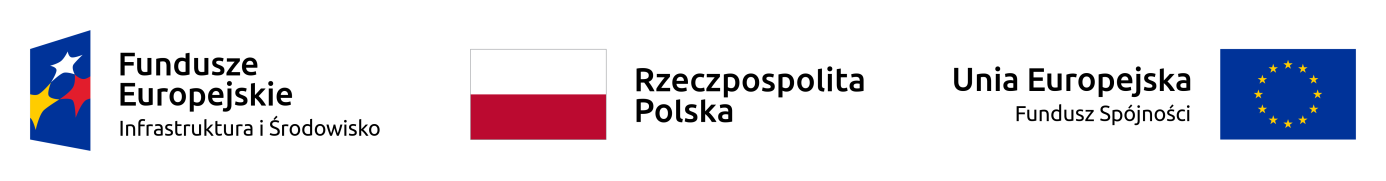 Klauzula 1	POSTANOWIENIA OGÓLNEKlauzula 1	POSTANOWIENIA OGÓLNEKlauzula 1	POSTANOWIENIA OGÓLNE1.1	Definicje1.1	Definicje1.1	Definicje1.1.1	Kontrakt1.1.1	Kontrakt1.1.1	KontraktKlauzulę 1.1.1.1 [Kontrakt] skreśla się i zastępuje następująco:Klauzulę 1.1.1.1 [Kontrakt] skreśla się i zastępuje następująco:Klauzulę 1.1.1.1 [Kontrakt] skreśla się i zastępuje następująco:1.1.1.1Kontrakt oznacza dokument nazwany Umowa, podpisany przez Zamawiającego i Wykonawcę, zgodnie z Prawem zamówień publicznych, jako rezultat postępowania o udzielenie zamówienia publicznego, którego przedmiotem jest: „Zaprojektowanie i budowa instalacji fermentacji oraz wiaty i boksów magazynowych w ZUOK Orli Staw”.Na Umowę składają się dokumenty kontraktowe, stanowiące jej integralną część, wymienione w § 2 ust. 2 Umowy.Pojęcia Kontrakt i Umowa są tożsame i mogą być używane zamiennie.Zawsze, ilekroć w niniejszych Warunkach używany jest termin [Kontrakt] oznacza także [Umowę] w rozumieniu przepisów Prawa Kraju, tj.: prawa obowiązującego w Rzeczpospolitej Polskiej, w szczególności w rozumieniu przepisów ustawy Kodeks cywilny oraz ustawy Prawo zamówień publicznych.Kontrakt oznacza dokument nazwany Umowa, podpisany przez Zamawiającego i Wykonawcę, zgodnie z Prawem zamówień publicznych, jako rezultat postępowania o udzielenie zamówienia publicznego, którego przedmiotem jest: „Zaprojektowanie i budowa instalacji fermentacji oraz wiaty i boksów magazynowych w ZUOK Orli Staw”.Na Umowę składają się dokumenty kontraktowe, stanowiące jej integralną część, wymienione w § 2 ust. 2 Umowy.Pojęcia Kontrakt i Umowa są tożsame i mogą być używane zamiennie.Zawsze, ilekroć w niniejszych Warunkach używany jest termin [Kontrakt] oznacza także [Umowę] w rozumieniu przepisów Prawa Kraju, tj.: prawa obowiązującego w Rzeczpospolitej Polskiej, w szczególności w rozumieniu przepisów ustawy Kodeks cywilny oraz ustawy Prawo zamówień publicznych.Klauzulę 1.1.1.2 [Akt Umowy] skreśla się i zastępuje następująco:Klauzulę 1.1.1.2 [Akt Umowy] skreśla się i zastępuje następująco:Klauzulę 1.1.1.2 [Akt Umowy] skreśla się i zastępuje następująco:Akt Umowy oznacza dokument nazwany Umowa, podpisany przez Zamawiającego i Wykonawcę jako rezultat postępowania o udzielenie zamówienia publicznego, którego przedmiotem jest: „Zaprojektowanie i budowa instalacji fermentacji oraz  wiaty i boksów magazynowych w ZUOK Orli Staw” prowadzonego zgodnie z Prawem zamówień publicznych,.Akt Umowy oznacza dokument nazwany Umowa, podpisany przez Zamawiającego i Wykonawcę jako rezultat postępowania o udzielenie zamówienia publicznego, którego przedmiotem jest: „Zaprojektowanie i budowa instalacji fermentacji oraz  wiaty i boksów magazynowych w ZUOK Orli Staw” prowadzonego zgodnie z Prawem zamówień publicznych,.Klauzulę 1.1.1.3 [List Zatwierdzający] skreśla się i zastępuje następująco:Klauzulę 1.1.1.3 [List Zatwierdzający] skreśla się i zastępuje następująco:Klauzulę 1.1.1.3 [List Zatwierdzający] skreśla się i zastępuje następująco:1.1.1.3List Zatwierdzający oznacza informację o wyborze najkorzystniejszej Oferty.List Zatwierdzający oznacza informację o wyborze najkorzystniejszej Oferty.Klauzulę 1.1.1.4 [Oferta] skreśla się i zastępuje następująco:Klauzulę 1.1.1.4 [Oferta] skreśla się i zastępuje następująco:Klauzulę 1.1.1.4 [Oferta] skreśla się i zastępuje następująco:1.1.1.4Oferta oznacza dokument zatytułowany Formularz Oferty, wypełniony, podpisany i przedłożony przez Wykonawcę. Gdziekolwiek w Warunkach Kontraktowych występuje określenie [Oferta] należy je zastąpić określeniem [Formularz Oferty] i wszelkie odniesienia do [Oferty] w niniejszych Warunkach oznaczać będą odniesienie do [Formularza Oferty] wraz z załącznikami, oświadczeniami i dokumentami składanymi w ramach postępowania o udzielenie zamówienia publicznego.Oferta oznacza dokument zatytułowany Formularz Oferty, wypełniony, podpisany i przedłożony przez Wykonawcę. Gdziekolwiek w Warunkach Kontraktowych występuje określenie [Oferta] należy je zastąpić określeniem [Formularz Oferty] i wszelkie odniesienia do [Oferty] w niniejszych Warunkach oznaczać będą odniesienie do [Formularza Oferty] wraz z załącznikami, oświadczeniami i dokumentami składanymi w ramach postępowania o udzielenie zamówienia publicznego.Klauzulę 1.1.1.5 [Wymagania Zamawiającego] skreśla się i zastępuje następująco:Klauzulę 1.1.1.5 [Wymagania Zamawiającego] skreśla się i zastępuje następująco:Klauzulę 1.1.1.5 [Wymagania Zamawiającego] skreśla się i zastępuje następująco:1.1.1.5Wymagania Zamawiającego oznaczają Specyfikację Istotnych Warunków Zamówienia (SIWZ), włączoną do Kontraktu, w szczególności  Opis Przedmiotu Zamówienia oraz wszelkie dodatki, załączniki i zmiany tego dokumentu dokonane zgodnie z Kontraktem.Gdziekolwiek w Warunkach Kontraktu występuje określenie [Wymagania Zamawiającego] należy je uznawać jako określenie [Specyfikacja Istotnych Warunków Zamówienia] i wszelkie odniesienia do [Wymagań Zamawiającego] będą oznaczać odniesienie do SIWZ.Wymagania Zamawiającego oznaczają Specyfikację Istotnych Warunków Zamówienia (SIWZ), włączoną do Kontraktu, w szczególności  Opis Przedmiotu Zamówienia oraz wszelkie dodatki, załączniki i zmiany tego dokumentu dokonane zgodnie z Kontraktem.Gdziekolwiek w Warunkach Kontraktu występuje określenie [Wymagania Zamawiającego] należy je uznawać jako określenie [Specyfikacja Istotnych Warunków Zamówienia] i wszelkie odniesienia do [Wymagań Zamawiającego] będą oznaczać odniesienie do SIWZ.Klauzulę 1.1.1.7 [Propozycja Wykonawcy] skreśla się i zastępuje w następujący sposób:Klauzulę 1.1.1.7 [Propozycja Wykonawcy] skreśla się i zastępuje w następujący sposób:Klauzulę 1.1.1.7 [Propozycja Wykonawcy] skreśla się i zastępuje w następujący sposób:Propozycja Wykonawcy oznacza Ofertę techniczną złożoną przez Wykonawcę wraz z wypełnionym Formularzem Oferty, włączoną do Kontraktu.Propozycja Wykonawcy oznacza Ofertę techniczną złożoną przez Wykonawcę wraz z wypełnionym Formularzem Oferty, włączoną do Kontraktu.Klauzulę 1.1.1.9 [Załącznik do Oferty] zmienia się poprzez dodanie drugiego zdania o następującym brzmieniu:Klauzulę 1.1.1.9 [Załącznik do Oferty] zmienia się poprzez dodanie drugiego zdania o następującym brzmieniu:Klauzulę 1.1.1.9 [Załącznik do Oferty] zmienia się poprzez dodanie drugiego zdania o następującym brzmieniu:„Załącznik do Oferty to Załącznik do Formularza Oferty zatytułowany „Dane kontraktowe””„Załącznik do Oferty to Załącznik do Formularza Oferty zatytułowany „Dane kontraktowe””Klauzulę 1.1.1.10 skreśla  się jako nie mającą zastosowania w niniejszym Kontrakcie.Klauzulę 1.1.1.10 skreśla  się jako nie mającą zastosowania w niniejszym Kontrakcie.Klauzulę 1.1.1.10 skreśla  się jako nie mającą zastosowania w niniejszym Kontrakcie.Wprowadza się następujące Definicje:Wprowadza się następujące Definicje:Wprowadza się następujące Definicje:1.1.1.11Aneks do Umowy oznacza dokument tak zatytułowany, wprowadzający do postanowień Umowy zmiany uzgodnione i podpisane pomiędzy Stronami zgodnie z Prawem Kraju, w szczególności z przepisami ustawy Prawo zamówień publicznych oraz ustawy Kodeks Cywilny. Aneks do Umowy wchodzi w życie wyłącznie po jego podpisaniu przez Zamawiającego i Wykonawcę. Aneks do Umowy oznacza dokument tak zatytułowany, wprowadzający do postanowień Umowy zmiany uzgodnione i podpisane pomiędzy Stronami zgodnie z Prawem Kraju, w szczególności z przepisami ustawy Prawo zamówień publicznych oraz ustawy Kodeks Cywilny. Aneks do Umowy wchodzi w życie wyłącznie po jego podpisaniu przez Zamawiającego i Wykonawcę. 1.1.1.12Karta Gwarancyjna oznacza dokument tak zatytułowany, wystawiony zgodnie z Kontraktem, w którym Wykonawca udzieli Gwarancji Jakości na warunkach opisanych w tym dokumencie, zgodnie z Prawem Kraju, w szczególności zgodnie z przepisami ustawy Prawo zamówień publicznych oraz ustawy Kodeks cywilny. Wzór Karty Gwarancyjnej zawarty jest w Rozdziale 4 Wzoru Umowy.Karta Gwarancyjna zostanie wystawiona przez Wykonawcę w dniu wystawienia Świadectwa Przejęcia dla całości Robót.W odniesieniu do maszyn i urządzeń, których wytwórcą jest podmiot inny niż Wykonawca a termin gwarancji producenta jest dłuższy niż termin gwarancji Wykonawcy, Wykonawca zobowiązuje się do przeniesienia praw i obowiązków z gwarancji producenta na rzecz Zamawiającego w terminie 3 dni od dnia upływu Okresu Gwarancji Jakości Wykonawcy danego Odcinka.Karta Gwarancyjna oznacza dokument tak zatytułowany, wystawiony zgodnie z Kontraktem, w którym Wykonawca udzieli Gwarancji Jakości na warunkach opisanych w tym dokumencie, zgodnie z Prawem Kraju, w szczególności zgodnie z przepisami ustawy Prawo zamówień publicznych oraz ustawy Kodeks cywilny. Wzór Karty Gwarancyjnej zawarty jest w Rozdziale 4 Wzoru Umowy.Karta Gwarancyjna zostanie wystawiona przez Wykonawcę w dniu wystawienia Świadectwa Przejęcia dla całości Robót.W odniesieniu do maszyn i urządzeń, których wytwórcą jest podmiot inny niż Wykonawca a termin gwarancji producenta jest dłuższy niż termin gwarancji Wykonawcy, Wykonawca zobowiązuje się do przeniesienia praw i obowiązków z gwarancji producenta na rzecz Zamawiającego w terminie 3 dni od dnia upływu Okresu Gwarancji Jakości Wykonawcy danego Odcinka.1.1.1.14Dokumenty Zamawiającego oznaczają w szczególności wszelkie inne opracowania, dokumentacje, instrukcje, decyzje administracyjne, będące w posiadaniu Zamawiającego i dotyczące Przedmiotu Zamówienia, które Zamawiający wyda protokolarnie Wykonawcy na pisemne żądanie Wykonawcy.Dokumenty Zamawiającego oznaczają w szczególności wszelkie inne opracowania, dokumentacje, instrukcje, decyzje administracyjne, będące w posiadaniu Zamawiającego i dotyczące Przedmiotu Zamówienia, które Zamawiający wyda protokolarnie Wykonawcy na pisemne żądanie Wykonawcy.1.1.2	Strony i Osoby1.1.2	Strony i Osoby1.1.2	Strony i OsobyKlauzulę 1.1.2.2 [Zamawiający] skreśla się i  zastępuje w następujący sposób:Klauzulę 1.1.2.2 [Zamawiający] skreśla się i  zastępuje w następujący sposób:Klauzulę 1.1.2.2 [Zamawiający] skreśla się i  zastępuje w następujący sposób:1.1.2.2Zamawiający oznacza osobę prawną wymienioną w Załączniku jako Zamawiający oraz jej prawnych następców, będącą Beneficjentem środków Funduszu Spójności w ramach Programu Operacyjnego Infrastruktura i Środowisko 2014 – 2020, dla którego Zamawiający zawarł umowę o dofinansowanie nr POIS.02.02.00-00-0017/17.Płatnikiem za wykonanie Przedmiotu Umowy objętego zakresem Kontraktu jest Zamawiający. W Prawie Budowlanym osoba Zamawiającego występuje pod nazwą [Inwestor].Pojęcia Zamawiający i Inwestor są tożsame i mogą być używane zamiennie.Zamawiający oznacza osobę prawną wymienioną w Załączniku jako Zamawiający oraz jej prawnych następców, będącą Beneficjentem środków Funduszu Spójności w ramach Programu Operacyjnego Infrastruktura i Środowisko 2014 – 2020, dla którego Zamawiający zawarł umowę o dofinansowanie nr POIS.02.02.00-00-0017/17.Płatnikiem za wykonanie Przedmiotu Umowy objętego zakresem Kontraktu jest Zamawiający. W Prawie Budowlanym osoba Zamawiającego występuje pod nazwą [Inwestor].Pojęcia Zamawiający i Inwestor są tożsame i mogą być używane zamiennie.Klauzulę 1.1.2.4 [Inżynier] skreśla się i zastępuje następująco:Klauzulę 1.1.2.4 [Inżynier] skreśla się i zastępuje następująco:Klauzulę 1.1.2.4 [Inżynier] skreśla się i zastępuje następująco:1.1.2.4„Inżynier” oznacza osobę lub osoby ustanowione przez Zamawiającego w ramach struktury organizacyjnej Zamawiającego lub inną osobę lub osoby, wyznaczone przez Zamawiającego za powiadomieniem Wykonawcy na mocy klauzuli 3.4 [Zmiana Inżyniera].„Inżynier” oznacza osobę lub osoby ustanowione przez Zamawiającego w ramach struktury organizacyjnej Zamawiającego lub inną osobę lub osoby, wyznaczone przez Zamawiającego za powiadomieniem Wykonawcy na mocy klauzuli 3.4 [Zmiana Inżyniera].1.1.2.4Inżynier jest równoznaczny z używanym określeniem Inżynier Kontraktu.Wsparcie techniczne Inżyniera w zakresie funkcji występujących w Rozdziale 3 ustawy Prawo Budowlane [Inspektora Nadzoru Inwestorskiego] oraz [Koordynatora Czynności Inspektorów Nadzoru Inwestorskiego] będzie wykonywał zespół osób fizycznych wyłoniony w przetargu zgodnie z Ustawą p.z.p. zwany dalej ZIN (Zespół Inspektora Nadzoru), wymieniony w Załączniku do Oferty.Inżynier jest równoznaczny z używanym określeniem Inżynier Kontraktu.Wsparcie techniczne Inżyniera w zakresie funkcji występujących w Rozdziale 3 ustawy Prawo Budowlane [Inspektora Nadzoru Inwestorskiego] oraz [Koordynatora Czynności Inspektorów Nadzoru Inwestorskiego] będzie wykonywał zespół osób fizycznych wyłoniony w przetargu zgodnie z Ustawą p.z.p. zwany dalej ZIN (Zespół Inspektora Nadzoru), wymieniony w Załączniku do Oferty.Klauzulę 1.1.2.9 [Komisja Rozjemcza] skreśla się i zastępuje się następująco:Klauzulę 1.1.2.9 [Komisja Rozjemcza] skreśla się i zastępuje się następująco:Klauzulę 1.1.2.9 [Komisja Rozjemcza] skreśla się i zastępuje się następująco:Komisja rozjemcza nie jest powoływana w niniejszym Kontrakcie.Komisja rozjemcza nie jest powoływana w niniejszym Kontrakcie.Wprowadza się następujące definicje:Wprowadza się następujące definicje:Wprowadza się następujące definicje:1.1.2.11Projektant oznacza osobę fizyczną, należącą do personelu Wykonawcy, posiadającą kwalifikacje wymagane Prawem Kraju i warunkami SIWZ.Projektant oznacza osobę fizyczną, należącą do personelu Wykonawcy, posiadającą kwalifikacje wymagane Prawem Kraju i warunkami SIWZ.1.1.2.12Inspektor Nadzoru Inwestorskiego oznacza zespół osób fizycznych, posiadających kwalifikacje wymagane Prawem Kraju. W ramach przedmiotowego Kontraktu funkcję tę będzie pełnić Zespół Inspektorów Nadzoru wyłoniony w przetargu zgodnie z Ustawą p.z.p. zwany dalej ZIN (Zespół Inspektora Nadzoru), wymieniony w Załączniku do Oferty.Inspektor Nadzoru Inwestorskiego oznacza zespół osób fizycznych, posiadających kwalifikacje wymagane Prawem Kraju. W ramach przedmiotowego Kontraktu funkcję tę będzie pełnić Zespół Inspektorów Nadzoru wyłoniony w przetargu zgodnie z Ustawą p.z.p. zwany dalej ZIN (Zespół Inspektora Nadzoru), wymieniony w Załączniku do Oferty.1.1.2.13Koordynator Czynności Inspektorów Nadzoru Inwestorskiego oznacza osobę fizyczną, posiadającą kwalifikacje wymagane Prawem Kraju, koordynującą prace ZIN.Koordynator Czynności Inspektorów Nadzoru Inwestorskiego oznacza osobę fizyczną, posiadającą kwalifikacje wymagane Prawem Kraju, koordynującą prace ZIN.1.1.2.14Kierownik Budowy oznacza osobę fizyczną, posiadającą kwalifikacje wymagane Prawem Kraju i warunkami SIWZ. Kierownik Budowy oznacza osobę fizyczną, posiadającą kwalifikacje wymagane Prawem Kraju i warunkami SIWZ. 1.1.2.15Kierownik robót oznacza osobę fizyczną, posiadającą kwalifikacje wymagane Prawem Kraju i warunkami SIWZ.Kierownik robót oznacza osobę fizyczną, posiadającą kwalifikacje wymagane Prawem Kraju i warunkami SIWZ.1.1.3	Daty, próby, okresy wykonania1.1.3	Daty, próby, okresy wykonania1.1.3	Daty, próby, okresy wykonaniaKlauzulę 1.1.3.1 [Data Odniesienia] skreśla się i zastępuje następująco:Klauzulę 1.1.3.1 [Data Odniesienia] skreśla się i zastępuje następująco:Klauzulę 1.1.3.1 [Data Odniesienia] skreśla się i zastępuje następująco:1.1.3.1Data Odniesienia oznacza ostateczną datę składania ofert w niniejszym postępowaniu przetargowym.Data Odniesienia oznacza ostateczną datę składania ofert w niniejszym postępowaniu przetargowym.Klauzulę 1.1.3.2 [Data Rozpoczęcia] skreśla się i zastępuje następująco:Klauzulę 1.1.3.2 [Data Rozpoczęcia] skreśla się i zastępuje następująco:Klauzulę 1.1.3.2 [Data Rozpoczęcia] skreśla się i zastępuje następująco:1.1.3.2Data Rozpoczęcia oznacza datę zawarcia Umowy przez obie Strony. Data Rozpoczęcia oznacza datę zawarcia Umowy przez obie Strony. Klauzulę 1.1.3.4 [Próby Końcowe] uzupełnia się poprzez dodanie następującego zapisu na końcu tej Klauzuli:Klauzulę 1.1.3.4 [Próby Końcowe] uzupełnia się poprzez dodanie następującego zapisu na końcu tej Klauzuli:Klauzulę 1.1.3.4 [Próby Końcowe] uzupełnia się poprzez dodanie następującego zapisu na końcu tej Klauzuli:Próby Końcowe obejmują także występujące w specjalistycznych dokumentach w Polsce pojęcia Rozruch zgodnie z Klauzulą 1.1.3.10 [Rozruch]Próby Końcowe obejmują także występujące w specjalistycznych dokumentach w Polsce pojęcia Rozruch zgodnie z Klauzulą 1.1.3.10 [Rozruch]Klauzulę 1.1.3.6 [Próby Eksploatacyjne] zmienia się w następujący sposób:Klauzulę 1.1.3.6 [Próby Eksploatacyjne] zmienia się w następujący sposób:Klauzulę 1.1.3.6 [Próby Eksploatacyjne] zmienia się w następujący sposób:Po wyrazach „Warunków Kontraktowych” dodaje się wyrazy „i SIWZ”.Po wyrazach „Warunków Kontraktowych” dodaje się wyrazy „i SIWZ”.Klauzulę 1.1.3.7 [Okres zgłaszania wad] skreśla się jako nie mającą zastosowania w niniejszym KontrakcieKlauzulę 1.1.3.7 [Okres zgłaszania wad] skreśla się jako nie mającą zastosowania w niniejszym KontrakcieKlauzulę 1.1.3.7 [Okres zgłaszania wad] skreśla się jako nie mającą zastosowania w niniejszym KontrakcieWprowadza się następujące definicje: Wprowadza się następujące definicje: Wprowadza się następujące definicje: 1.1.3.10Rozruch oznacza zakres, harmonogram, próby oraz przebieg i wymagania dla wszystkich niezbędnych czynności w celu uruchomienia i sprawdzenia działania Robót, odpowiednio do zastosowanych technologii oraz odpowiednich wymagań dla Materiałów i Urządzeń opisanych w Wymaganiach Zamawiającego.Przebieg etapów Rozruchu należy dokumentować w dzienniku rozruchu. Dokumentami jakie powinny być sporządzone podczas Rozruchu są w szczególności:dziennik rozruchu, protokół wykonanych czynności rozruchowych,protokół zakończenia prac rozruchowych, rejestracja parametrów technicznych i technologicznych, wyniki badań laboratoryjnych (jeżeli dotyczy).Rozruch oznacza zakres, harmonogram, próby oraz przebieg i wymagania dla wszystkich niezbędnych czynności w celu uruchomienia i sprawdzenia działania Robót, odpowiednio do zastosowanych technologii oraz odpowiednich wymagań dla Materiałów i Urządzeń opisanych w Wymaganiach Zamawiającego.Przebieg etapów Rozruchu należy dokumentować w dzienniku rozruchu. Dokumentami jakie powinny być sporządzone podczas Rozruchu są w szczególności:dziennik rozruchu, protokół wykonanych czynności rozruchowych,protokół zakończenia prac rozruchowych, rejestracja parametrów technicznych i technologicznych, wyniki badań laboratoryjnych (jeżeli dotyczy).1.1.3.11Gwarancja Jakości określa obowiązki Wykonawcy i uprawnienia Zamawiającego w przypadku gdy Przedmiot Umowy nie ma właściwości wymaganych w Kontrakcie.Gwarancja Jakości jest udzielana na określony okres Gwarancji Jakości i rozpoczyna swój bieg od momentu wystawienia Świadectwa Przejęcia dla całości Robót. Gwarancja Jakości określa obowiązki Wykonawcy i uprawnienia Zamawiającego w przypadku gdy Przedmiot Umowy nie ma właściwości wymaganych w Kontrakcie.Gwarancja Jakości jest udzielana na określony okres Gwarancji Jakości i rozpoczyna swój bieg od momentu wystawienia Świadectwa Przejęcia dla całości Robót. 1.1.3.12Rękojmia za Wady oznacza zobowiązanie Wykonawcy do usunięcia Wad w wykonanym Przedmiocie Umowy (m.in. elementy Robót, Urządzeń i wyposażenia oraz Dokumenty Wykonawcy), jak również pozostałe uprawnienia Zamawiającego z tym związane,  zgodnie z ustawą z dnia 23 kwietnia 1964 r. Kodeks cywilny, jeżeli Wady te ujawniają się w Okresie Rękojmi za Wady.Rękojmia za Wady oznacza zobowiązanie Wykonawcy do usunięcia Wad w wykonanym Przedmiocie Umowy (m.in. elementy Robót, Urządzeń i wyposażenia oraz Dokumenty Wykonawcy), jak również pozostałe uprawnienia Zamawiającego z tym związane,  zgodnie z ustawą z dnia 23 kwietnia 1964 r. Kodeks cywilny, jeżeli Wady te ujawniają się w Okresie Rękojmi za Wady.1.1.4	Pieniądze i płatności1.1.4	Pieniądze i płatności1.1.4	Pieniądze i płatnościKlauzulę 1.1.4.1 [Zatwierdzona Kwota Kontraktowa] skreśla się i zastępuje następująco:Klauzulę 1.1.4.1 [Zatwierdzona Kwota Kontraktowa] skreśla się i zastępuje następująco:Klauzulę 1.1.4.1 [Zatwierdzona Kwota Kontraktowa] skreśla się i zastępuje następująco:1.1.4.1Zatwierdzona Kwota Kontraktowa oznacza odpowiednio kwotę netto lub brutto określoną w § 4 ust. 2 Umowy, wynikającą z Oferty Wykonawcy, po uwzględnieniu wszystkich arytmetycznych poprawek, dokonanych przez Komisję Przetargową w Formularzu Oferty Wykonawcy. Zatwierdzona Kwota Kontraktowa staje się Ceną Kontraktową odpowiednio netto lub brutto i jest rozliczana w formie ryczałtu. Zatwierdzona Kwota Kontraktowa oznacza odpowiednio kwotę netto lub brutto określoną w § 4 ust. 2 Umowy, wynikającą z Oferty Wykonawcy, po uwzględnieniu wszystkich arytmetycznych poprawek, dokonanych przez Komisję Przetargową w Formularzu Oferty Wykonawcy. Zatwierdzona Kwota Kontraktowa staje się Ceną Kontraktową odpowiednio netto lub brutto i jest rozliczana w formie ryczałtu. Klauzulę 1.1.4.2 [Cena Kontraktowa] zmienia się następująco:Klauzulę 1.1.4.2 [Cena Kontraktowa] zmienia się następująco:Klauzulę 1.1.4.2 [Cena Kontraktowa] zmienia się następująco:skreśla się wyrazy: „i obejmuje wszelkie korekty dokonane w sposób przewidziany Kontraktem”skreśla się wyrazy: „i obejmuje wszelkie korekty dokonane w sposób przewidziany Kontraktem”Klauzulę 1.1.4.3 [Koszt] skreśla sią jako nie mającą zastosowania w niniejszym Kontrakcie.Klauzulę 1.1.4.3 [Koszt] skreśla sią jako nie mającą zastosowania w niniejszym Kontrakcie.Klauzulę 1.1.4.3 [Koszt] skreśla sią jako nie mającą zastosowania w niniejszym Kontrakcie.Klauzulę 1.1.4.6 [Waluta Obca] skreśla się i zastępuje się następująco:Klauzulę 1.1.4.6 [Waluta Obca] skreśla się i zastępuje się następująco:Klauzulę 1.1.4.6 [Waluta Obca] skreśla się i zastępuje się następująco:1.1.4.6Waluta Obca nie ma zastosowania w niniejszym Kontrakcie.Waluta Obca nie ma zastosowania w niniejszym Kontrakcie.Klauzulę 1.1.4.10 [Kwota Tymczasowa] skreśla się i zastępuje się następująco:Klauzulę 1.1.4.10 [Kwota Tymczasowa] skreśla się i zastępuje się następująco:Klauzulę 1.1.4.10 [Kwota Tymczasowa] skreśla się i zastępuje się następująco:1.1.4.10Kwota Tymczasowa nie ma zastosowania w niniejszym Kontrakcie.Kwota Tymczasowa nie ma zastosowania w niniejszym Kontrakcie.Klauzulę 1.1.4.11 [Kwota Zatrzymana] skreśla się i zastępuje się następująco:Klauzulę 1.1.4.11 [Kwota Zatrzymana] skreśla się i zastępuje się następująco:Klauzulę 1.1.4.11 [Kwota Zatrzymana] skreśla się i zastępuje się następująco:1.1.4.11Kwota Zatrzymana nie ma zastosowania w niniejszych warunkach.Kwota Zatrzymana nie ma zastosowania w niniejszych warunkach.Wprowadza się następujące Definicje:Wprowadza się następujące Definicje:Wprowadza się następujące Definicje:1.1.4.13Kara umowna oznacza instytucję prawa zobowiązań, uregulowaną w Polsce w art. 483-484 Kodeksu cywilnego.W razie niewykonania lub nienależytego wykonania zobowiązania niepieniężnego Kara umowna należy się wierzycielowi w ustalonej wcześniej wysokości bez względu na rzeczywistą wysokość poniesionej szkody.Kara umowna oznacza instytucję prawa zobowiązań, uregulowaną w Polsce w art. 483-484 Kodeksu cywilnego.W razie niewykonania lub nienależytego wykonania zobowiązania niepieniężnego Kara umowna należy się wierzycielowi w ustalonej wcześniej wysokości bez względu na rzeczywistą wysokość poniesionej szkody.1.1.4.14Protokół Konieczności oznacza dokument przygotowany przez Inżyniera zawierający uzasadnienie dla wykonania w szczególności Robót dodatkowych i/lub zamiennych nieprzewidzianych w Kontrakcie, pod warunkiem spełnienia przesłanek wynikających z zapisów § 6 Umowy. Załącznikiem do Protokołu Konieczności jest Protokół z Negocjacji.Protokół Konieczności oznacza dokument przygotowany przez Inżyniera zawierający uzasadnienie dla wykonania w szczególności Robót dodatkowych i/lub zamiennych nieprzewidzianych w Kontrakcie, pod warunkiem spełnienia przesłanek wynikających z zapisów § 6 Umowy. Załącznikiem do Protokołu Konieczności jest Protokół z Negocjacji.1.1.4.15Protokół z Negocjacji oznacza dokument przygotowany przez Inżyniera zawierający uzgodnione z Wykonawcą ceny dla robót dodatkowych i/lub zamiennych w oparciu o § 6 Umowy.Protokół z Negocjacji oznacza dokument przygotowany przez Inżyniera zawierający uzgodnione z Wykonawcą ceny dla robót dodatkowych i/lub zamiennych w oparciu o § 6 Umowy.1.1.5	Roboty i Dostawy1.1.5	Roboty i Dostawy1.1.5	Roboty i DostawyKlauzulę 1.1.5.4 [Roboty Stałe] uzupełnia się poprzez:dodanie następującego zapisu na końcu tej Klauzuli:Klauzulę 1.1.5.4 [Roboty Stałe] uzupełnia się poprzez:dodanie następującego zapisu na końcu tej Klauzuli:Klauzulę 1.1.5.4 [Roboty Stałe] uzupełnia się poprzez:dodanie następującego zapisu na końcu tej Klauzuli:Ilekroć w Warunkach Kontraktowych mowa o Robotach Stałych rozumie się przez to budowę i roboty budowlane, zgodnie z ich definicją w ustawie z dnia 07 lipca 1994 r. Prawo budowlane (tekst jednolity Dz. U. z 2019 r. poz. 1186 z późn. zm.), w tym robty podlegające zakryciu i zanikające w rozumieniu Prawa budowlanego.Ilekroć w Warunkach Kontraktowych mowa o Robotach Stałych rozumie się przez to budowę i roboty budowlane, zgodnie z ich definicją w ustawie z dnia 07 lipca 1994 r. Prawo budowlane (tekst jednolity Dz. U. z 2019 r. poz. 1186 z późn. zm.), w tym robty podlegające zakryciu i zanikające w rozumieniu Prawa budowlanego.W Klauzuli 1.1.5.8 [Roboty] po wyrazie „potrzeb” dodaje się zapis: W Klauzuli 1.1.5.8 [Roboty] po wyrazie „potrzeb” dodaje się zapis: W Klauzuli 1.1.5.8 [Roboty] po wyrazie „potrzeb” dodaje się zapis: „oraz pozostałe czynności niezbędne do wykonania Przedmiotu Zamówienia rozumiane jako wszelkie czynności niezbędne do prawidłowego zrealizowania Przedmiotu zamówienia/Kontraktu.”„oraz pozostałe czynności niezbędne do wykonania Przedmiotu Zamówienia rozumiane jako wszelkie czynności niezbędne do prawidłowego zrealizowania Przedmiotu zamówienia/Kontraktu.”1.1.6	Inne definicje1.1.6	Inne definicje1.1.6	Inne definicjeKlauzulę 1.1.6.2 [Kraj] skreśla się i zastępuje się następująco:Klauzulę 1.1.6.2 [Kraj] skreśla się i zastępuje się następująco:Klauzulę 1.1.6.2 [Kraj] skreśla się i zastępuje się następująco:Kraj oznacza Rzeczpospolitą Polską, na terytorium której znajduje się Teren Budowy, gdzie mają być wykonywane Roboty.Kraj oznacza Rzeczpospolitą Polską, na terytorium której znajduje się Teren Budowy, gdzie mają być wykonywane Roboty.Klauzulę 1.1.6.5 [Prawo] skreśla się i zastępuje się następująco:Klauzulę 1.1.6.5 [Prawo] skreśla się i zastępuje się następująco:Klauzulę 1.1.6.5 [Prawo] skreśla się i zastępuje się następująco:1.1.6.5Prawo oznacza Prawo obowiązujące w Rzeczpospolitej Polskiej. Wszelkie odniesienia do Prawa w niniejszych Warunkach oznaczać będą odniesienie się do Prawa obowiązującego w Rzeczypospolitej Polskiej.Prawo oznacza Prawo obowiązujące w Rzeczpospolitej Polskiej. Wszelkie odniesienia do Prawa w niniejszych Warunkach oznaczać będą odniesienie się do Prawa obowiązującego w Rzeczypospolitej Polskiej.Klauzulę 1.1.6.6 [Zabezpieczenie Wykonania] skreśla się i zastępuje się następująco:Klauzulę 1.1.6.6 [Zabezpieczenie Wykonania] skreśla się i zastępuje się następująco:Klauzulę 1.1.6.6 [Zabezpieczenie Wykonania] skreśla się i zastępuje się następująco:1.1.6.6Zabezpieczenie Wykonania oznacza zabezpieczenie należytego wykonania umowy zgodnie z Prawem zamówień publicznych według Subklauzuli 4.2 [Zabezpieczenie Wykonania].Zabezpieczenie Wykonania oznacza zabezpieczenie należytego wykonania umowy zgodnie z Prawem zamówień publicznych według Subklauzuli 4.2 [Zabezpieczenie Wykonania].Klauzulę 1.1.6.7 [Plac Budowy] zmienia się  następująco:na końcu niniejszej Klauzuli po kropce dodaje się zapis:Klauzulę 1.1.6.7 [Plac Budowy] zmienia się  następująco:na końcu niniejszej Klauzuli po kropce dodaje się zapis:Klauzulę 1.1.6.7 [Plac Budowy] zmienia się  następująco:na końcu niniejszej Klauzuli po kropce dodaje się zapis:1.1.6.7… Przez Plac Budowy rozumie się obszar oznaczony zgodnie z Prawem Budowlanym jako Teren Budowy. Określenie Teren Budowy należy traktować jako równoznaczne z Placem Budowy… Przez Plac Budowy rozumie się obszar oznaczony zgodnie z Prawem Budowlanym jako Teren Budowy. Określenie Teren Budowy należy traktować jako równoznaczne z Placem BudowyWprowadza się następujące Definicje:Wprowadza się następujące Definicje:Wprowadza się następujące Definicje:1.1.6.10Prawo zamówień publicznych/Pzp oznacza ustawę z dnia 29 stycznia 2004 r. Prawo zamówień publicznych (tekst jedn. Dz.U. z 2019 r., poz. 1843)Prawo zamówień publicznych/Pzp oznacza ustawę z dnia 29 stycznia 2004 r. Prawo zamówień publicznych (tekst jedn. Dz.U. z 2019 r., poz. 1843)1.1.6.11Prawo Budowlane oznacza ustawę z dnia 7 lipca 1994 roku Prawo Budowlane (tekst jednolity Dz. U. z 2019 r. poz. 1186 z późn. zm.), a także z wszelkimi towarzyszącymi aktami prawnymi oraz aktami wykonawczymi do nich, regulującą działalność obejmującą  projektowanie, budowę, utrzymanie i rozbiórki obiektów budowlanych oraz określającą zasady działania organów administracji publicznej w tych dziedzinach.Prawo Budowlane oznacza ustawę z dnia 7 lipca 1994 roku Prawo Budowlane (tekst jednolity Dz. U. z 2019 r. poz. 1186 z późn. zm.), a także z wszelkimi towarzyszącymi aktami prawnymi oraz aktami wykonawczymi do nich, regulującą działalność obejmującą  projektowanie, budowę, utrzymanie i rozbiórki obiektów budowlanych oraz określającą zasady działania organów administracji publicznej w tych dziedzinach.1.1.6.12Projekt Budowlany oznacza dokument formalno-prawny konieczny do uzyskania Pozwolenia na Budowę, którego zakres i forma jest zgodna z Rozporządzeniem Ministra Transportu, Budownictwa i Gospodarki Morskiej w sprawie szczegółowego zakresu i formy projektu budowlanego z dnia 25 kwietnia 2012 r. Projekt Budowlany oznacza dokument formalno-prawny konieczny do uzyskania Pozwolenia na Budowę, którego zakres i forma jest zgodna z Rozporządzeniem Ministra Transportu, Budownictwa i Gospodarki Morskiej w sprawie szczegółowego zakresu i formy projektu budowlanego z dnia 25 kwietnia 2012 r. 1.1.6.13Dziennik Budowy oznacza urzędowy dokument przebiegu robót budowlanych oraz zdarzeń i okoliczności zachodzących w toku wykonywania Robót, zgodnie z Rozporządzeniem Ministra Infrastruktury z dnia 26 czerwca 2002 roku w sprawie dziennika budowy, montażu i rozbiórki, tablicy informacyjnej oraz ogłoszenia zawierające dane dotyczące bezpieczeństwa pracy i ochrony zdrowia (Dz. U. z 2018 r. poz. 963), do którego odnosi się Klauzula 4.25 [Dziennik Budowy]Dziennik Budowy oznacza urzędowy dokument przebiegu robót budowlanych oraz zdarzeń i okoliczności zachodzących w toku wykonywania Robót, zgodnie z Rozporządzeniem Ministra Infrastruktury z dnia 26 czerwca 2002 roku w sprawie dziennika budowy, montażu i rozbiórki, tablicy informacyjnej oraz ogłoszenia zawierające dane dotyczące bezpieczeństwa pracy i ochrony zdrowia (Dz. U. z 2018 r. poz. 963), do którego odnosi się Klauzula 4.25 [Dziennik Budowy]1.1.6.17Tablica Informacyjna oznacza tablicę informacyjną umieszczaną na Terenie Budowy zgodnie z Prawem.Tablica Informacyjna oznacza tablicę informacyjną umieszczaną na Terenie Budowy zgodnie z Prawem.1.1.6.19Laboratorium oznacza laboratorium: jednostki naukowej, zamawiającego, wykonawcy lub inne laboratorium badawcze,  zaakceptowane przez Zamawiającego, niezbędne do przeprowadzenia niezbędnych badań i prób związanych z oceną jakości stosowanych wyrobów budowlanych oraz rodzajów prowadzonych robót.Laboratorium oznacza laboratorium: jednostki naukowej, zamawiającego, wykonawcy lub inne laboratorium badawcze,  zaakceptowane przez Zamawiającego, niezbędne do przeprowadzenia niezbędnych badań i prób związanych z oceną jakości stosowanych wyrobów budowlanych oraz rodzajów prowadzonych robót.1.3	Przepływ informacji1.3	Przepływ informacji1.3	Przepływ informacjiKlauzulę 1.3 uzupełnia  się w ten sposób, że:w podpunkcie (a) po wyrazach „w Załączniku do Oferty” dodaje się następujący zapis:Klauzulę 1.3 uzupełnia  się w ten sposób, że:w podpunkcie (a) po wyrazach „w Załączniku do Oferty” dodaje się następujący zapis:Klauzulę 1.3 uzupełnia  się w ten sposób, że:w podpunkcie (a) po wyrazach „w Załączniku do Oferty” dodaje się następujący zapis:przy czym przekazywane uzgodnionym systemem transmisji elektronicznej winny być każdorazowo potwierdzane na piśmie oddzielną korespondencją;przy czym przekazywane uzgodnionym systemem transmisji elektronicznej winny być każdorazowo potwierdzane na piśmie oddzielną korespondencją;1.4	Prawo i język1.4	Prawo i język1.4	Prawo i językKlauzulę 1.4 skreśla się i zastępuje następująco:Klauzulę 1.4 skreśla się i zastępuje następująco:Klauzulę 1.4 skreśla się i zastępuje następująco:1.4Kontraktem rządzi Prawo Rzeczpospolitej Polskiej. Ilekroć w Warunkach Szczególnych, lub innych dokumentach, o których mowa w § 2 ust. 2 Aktu Umowy zostają przywołane przepisy konkretnych ustaw, rozporządzeń lub innych aktów normatywnych, w tym aktów prawa miejscowego, należy przez nie rozumieć również akty zmieniające je bądź wydane w ich miejsce.Językiem Kontraktu jest język polski.Językiem porozumiewania się jest język polski.Kontraktem rządzi Prawo Rzeczpospolitej Polskiej. Ilekroć w Warunkach Szczególnych, lub innych dokumentach, o których mowa w § 2 ust. 2 Aktu Umowy zostają przywołane przepisy konkretnych ustaw, rozporządzeń lub innych aktów normatywnych, w tym aktów prawa miejscowego, należy przez nie rozumieć również akty zmieniające je bądź wydane w ich miejsce.Językiem Kontraktu jest język polski.Językiem porozumiewania się jest język polski.1.5	Pierwszeństwo dokumentów1.5	Pierwszeństwo dokumentów1.5	Pierwszeństwo dokumentówKlauzulę 1.5 zmienia się w ten sposób, że:Skreśla się drugie zdanie i listę dokumentów wymienionych w podpunktach od (a) do (h) i zastępuje następująco:Klauzulę 1.5 zmienia się w ten sposób, że:Skreśla się drugie zdanie i listę dokumentów wymienionych w podpunktach od (a) do (h) i zastępuje następująco:Klauzulę 1.5 zmienia się w ten sposób, że:Skreśla się drugie zdanie i listę dokumentów wymienionych w podpunktach od (a) do (h) i zastępuje następująco:W celu interpretacji, pierwszeństwo dokumentów będzie zgodne z kolejnością zapisaną w Akcie Umowy. Zmiany Kontraktu - Aneks, jeśli wystąpią, będą miały kolejność ważności taką, jak dokumenty, które modyfikują.W celu interpretacji, pierwszeństwo dokumentów będzie zgodne z kolejnością zapisaną w Akcie Umowy. Zmiany Kontraktu - Aneks, jeśli wystąpią, będą miały kolejność ważności taką, jak dokumenty, które modyfikują.1.6	Akt Umowy1.6	Akt Umowy1.6	Akt UmowyKlauzulę 1.6 skreśla się i zastępuje następująco:Klauzulę 1.6 skreśla się i zastępuje następująco:Klauzulę 1.6 skreśla się i zastępuje następująco:1.6Akt Umowy wchodzi w życie w dniu, w którym podpiszą go obie Strony, pod warunkiem, że wymagane zabezpieczenie należytego wykonania Kontraktu zostało przyjęte bez zastrzeżeń przez Zamawiającego, zgodnie z Klauzulą 4.2 [Zabezpieczenie Wykonania].Akt Umowy wchodzi w życie w dniu, w którym podpiszą go obie Strony, pod warunkiem, że wymagane zabezpieczenie należytego wykonania Kontraktu zostało przyjęte bez zastrzeżeń przez Zamawiającego, zgodnie z Klauzulą 4.2 [Zabezpieczenie Wykonania].1.7	Cesje1.7	Cesje1.7	CesjeKlauzulę 1.7 skreśla się i zastępuje następująco:Klauzulę 1.7 skreśla się i zastępuje następująco:Klauzulę 1.7 skreśla się i zastępuje następująco:1.7Wykonawca nie może bez pisemnej zgody Zamawiającego, wyrażonej pod rygorem nieważności, przenieść wierzytelności, dokonać cesji, przekazu, sprzedaży oraz zastawienia jakiejkolwiek wierzytelności wynikającej z Umowy lub jakiejkolwiek jej części, korzyści z niej lub udziału w niej, na osoby trzecie.W przypadku, gdy Wykonawca występuje jako Konsorcjum, z wnioskiem o wyrażenie zgody na przelew jakiejkolwiek wierzytelności wynikającej z Umowy muszą wystąpić łącznie wszyscy członkowie Konsorcjum.Zgoda na dokonanie przelewu wierzytelności wynikającej z Umowy nie zostanie wyrażona dopóki Wykonawca nie przedstawi dowodu zaspokojenia wymagalnych płatności wszystkich Podwykonawców, o których mowa w Klauzuli 4.4 [Podwykonawcy]. Obowiązek przedstawienia dowodu zaspokojenia wymagalnych płatności na rzecz wszystkich Podwykonawców, nie dotyczy sytuacji, gdy wierzytelność przelewana będzie bezpośrednio na rzecz Podwykonawcy, którego wynagrodzenie byłoby regulowane ze środków objętych wierzytelnością będącą przedmiotem przelewu, do wysokości tego wynagrodzenia.Wykonawca nie może bez pisemnej zgody Zamawiającego, wyrażonej pod rygorem nieważności, przenieść wierzytelności, dokonać cesji, przekazu, sprzedaży oraz zastawienia jakiejkolwiek wierzytelności wynikającej z Umowy lub jakiejkolwiek jej części, korzyści z niej lub udziału w niej, na osoby trzecie.W przypadku, gdy Wykonawca występuje jako Konsorcjum, z wnioskiem o wyrażenie zgody na przelew jakiejkolwiek wierzytelności wynikającej z Umowy muszą wystąpić łącznie wszyscy członkowie Konsorcjum.Zgoda na dokonanie przelewu wierzytelności wynikającej z Umowy nie zostanie wyrażona dopóki Wykonawca nie przedstawi dowodu zaspokojenia wymagalnych płatności wszystkich Podwykonawców, o których mowa w Klauzuli 4.4 [Podwykonawcy]. Obowiązek przedstawienia dowodu zaspokojenia wymagalnych płatności na rzecz wszystkich Podwykonawców, nie dotyczy sytuacji, gdy wierzytelność przelewana będzie bezpośrednio na rzecz Podwykonawcy, którego wynagrodzenie byłoby regulowane ze środków objętych wierzytelnością będącą przedmiotem przelewu, do wysokości tego wynagrodzenia.1.8	Przechowywanie i dostarczanie dokumentów1.8	Przechowywanie i dostarczanie dokumentów1.8	Przechowywanie i dostarczanie dokumentówKlauzulę 1.8 uzupełnia się w następujący sposób:Klauzulę 1.8 uzupełnia się w następujący sposób:Klauzulę 1.8 uzupełnia się w następujący sposób:skreśla się drugie zdanie w pierwszym akapicie niniejszej klauzuli.skreśla się drugie zdanie w pierwszym akapicie niniejszej klauzuli.skreśla się drugie zdanie w pierwszym akapicie niniejszej klauzuli.jako drugie zdanie w drugim akapicie niniejszej Klauzuli 1.8 dodaje się:jako drugie zdanie w drugim akapicie niniejszej Klauzuli 1.8 dodaje się:jako drugie zdanie w drugim akapicie niniejszej Klauzuli 1.8 dodaje się:„Wykonawca będzie również prowadził i przechowywał na Terenie Budowy Dziennik Budowy, zgodnie z Klauzulą 4.25 [Dziennik Budowy].”„Wykonawca będzie również prowadził i przechowywał na Terenie Budowy Dziennik Budowy, zgodnie z Klauzulą 4.25 [Dziennik Budowy].”1.9	Błędy w wymaganiach Zamawiającego1.9	Błędy w wymaganiach Zamawiającego1.9	Błędy w wymaganiach ZamawiającegoW Klauzuli 1.9 w pierwszym akapicie skreśla się wyrazy „czy też Wykonawca poniesie Koszt”  oraz skreśla się  lit. b). W Klauzuli 1.9 w pierwszym akapicie skreśla się wyrazy „czy też Wykonawca poniesie Koszt”  oraz skreśla się  lit. b). W Klauzuli 1.9 w pierwszym akapicie skreśla się wyrazy „czy też Wykonawca poniesie Koszt”  oraz skreśla się  lit. b). 1.10	Używanie Dokumentów Wykonawcy przez Zamawiającego1.10	Używanie Dokumentów Wykonawcy przez Zamawiającego1.10	Używanie Dokumentów Wykonawcy przez ZamawiającegoKlauzulę 1.10 skreśla się i zastępuje następująco:Klauzulę 1.10 skreśla się i zastępuje następująco:Klauzulę 1.10 skreśla się i zastępuje następująco:1.10..1.12	Poufne szczegóły1.12	Poufne szczegóły1.12	Poufne szczegółyKlauzulę 1.12 zmienia się w ten sposób, że na końcu niniejszej Klauzuli 1.12 dodaje się następujący zapis:Klauzulę 1.12 zmienia się w ten sposób, że na końcu niniejszej Klauzuli 1.12 dodaje się następujący zapis:Klauzulę 1.12 zmienia się w ten sposób, że na końcu niniejszej Klauzuli 1.12 dodaje się następujący zapis:Strony będą uważać szczegóły Kontraktu za poufne w takim zakresie, w jakim dopuszczają to normy Prawa, biorąc pod uwagę status Zamawiającego oraz wymogi przewidziane dla inwestycji dofinansowywanych ze środków Funduszu Spójności. W odniesieniu do stron trzecich Wykonawca będzie traktował szczegóły Kontraktu jako poufne, z wyjątkiem takiego ich zakresu, jaki może być konieczny do wypełnienia zobowiązań wynikających z Kontraktu lub zastosowania do nich obowiązujących Praw.Strony będą uważać szczegóły Kontraktu za poufne w takim zakresie, w jakim dopuszczają to normy Prawa, biorąc pod uwagę status Zamawiającego oraz wymogi przewidziane dla inwestycji dofinansowywanych ze środków Funduszu Spójności. W odniesieniu do stron trzecich Wykonawca będzie traktował szczegóły Kontraktu jako poufne, z wyjątkiem takiego ich zakresu, jaki może być konieczny do wypełnienia zobowiązań wynikających z Kontraktu lub zastosowania do nich obowiązujących Praw.1.13	Przestrzeganie Prawa1.13	Przestrzeganie Prawa1.13	Przestrzeganie PrawaKlauzulę 1.13 zmienia się w ten sposób, że skreśla się podpunkt (a) i zastępuje go następująco:Klauzulę 1.13 zmienia się w ten sposób, że skreśla się podpunkt (a) i zastępuje go następująco:Klauzulę 1.13 zmienia się w ten sposób, że skreśla się podpunkt (a) i zastępuje go następująco:Wykonawca uzyska wszelkie zezwolenia, zatwierdzenia i inne dokumenty, wymagane dla: zaprojektowania i wykonania Przedmiotu Umowy, w tym Robót oraz usunięcia w nich wszelkich wad lub dostarczenia albo usunięcia Materiałów, Dóbr i Urządzeń oraz użytkowania Przedmiotu Umowy w Zakładzie Zamawiającego, które nie zostały uzyskane lub przekazane Wykonawcy przez Zamawiającego przed lub w dniu zawarcia Kontraktu. Wykonawca opracuje wszelką wymaganą do tego celu dokumentację techniczną, wnioski, podania, dokumenty a w razie potrzeby uzyska ograniczone pełnomocnictwa do działania w imieniu Zamawiającego i na jego rzecz wobec właściwych władz. Wszelkie koszty z tym związane poniesie Wykonawca.Wykonawca uzyska wszelkie zezwolenia, zatwierdzenia i inne dokumenty, wymagane dla: zaprojektowania i wykonania Przedmiotu Umowy, w tym Robót oraz usunięcia w nich wszelkich wad lub dostarczenia albo usunięcia Materiałów, Dóbr i Urządzeń oraz użytkowania Przedmiotu Umowy w Zakładzie Zamawiającego, które nie zostały uzyskane lub przekazane Wykonawcy przez Zamawiającego przed lub w dniu zawarcia Kontraktu. Wykonawca opracuje wszelką wymaganą do tego celu dokumentację techniczną, wnioski, podania, dokumenty a w razie potrzeby uzyska ograniczone pełnomocnictwa do działania w imieniu Zamawiającego i na jego rzecz wobec właściwych władz. Wszelkie koszty z tym związane poniesie Wykonawca.oraz dodaje się na końcu Klauzuli 1.13 lit. c):oraz dodaje się na końcu Klauzuli 1.13 lit. c):oraz dodaje się na końcu Klauzuli 1.13 lit. c):(c) Wykonawca będzie zobowiązany przekazać Zamawiającemu kopie dokumentów potwierdzających, że osoby skierowane do realizacji zamówienia i przewidziane do pełnienia samodzielnych funkcji technicznych w budownictwie spełniają wymagania określone w Prawie budowlanym w terminie 14 dni przed rozpoczęciem Robót.(c) Wykonawca będzie zobowiązany przekazać Zamawiającemu kopie dokumentów potwierdzających, że osoby skierowane do realizacji zamówienia i przewidziane do pełnienia samodzielnych funkcji technicznych w budownictwie spełniają wymagania określone w Prawie budowlanym w terminie 14 dni przed rozpoczęciem Robót.1.14	Solidarna odpowiedzialność1.14	Solidarna odpowiedzialność1.14	Solidarna odpowiedzialnośćKlauzulę 1.14 zmienia się i uzupełnia w następujący sposób: Klauzulę 1.14 zmienia się i uzupełnia w następujący sposób: Klauzulę 1.14 zmienia się i uzupełnia w następujący sposób: Na końcu pkt (b) przed słowem „oraz” skreśla się znak interpunkcyjny „średnik” i zastępuje go znakiem interpunkcyjnym „przecinek” i dodaje się zapis w brzmieniu:Na końcu pkt (b) przed słowem „oraz” skreśla się znak interpunkcyjny „średnik” i zastępuje go znakiem interpunkcyjnym „przecinek” i dodaje się zapis w brzmieniu:Na końcu pkt (b) przed słowem „oraz” skreśla się znak interpunkcyjny „średnik” i zastępuje go znakiem interpunkcyjnym „przecinek” i dodaje się zapis w brzmieniu:będzie upoważniony do zaciągania zobowiązań, do przyjmowania zapłaty od Zamawiającego i do przyjmowania instrukcji na rzecz i w imieniu wszystkich tych osób, razem i każdego z osobna,będzie upoważniony do zaciągania zobowiązań, do przyjmowania zapłaty od Zamawiającego i do przyjmowania instrukcji na rzecz i w imieniu wszystkich tych osób, razem i każdego z osobna,Skreśla się pkt.(c).Skreśla się pkt.(c).Skreśla się pkt.(c).Klauzula 2	ZAMAWIAJĄCYKlauzula 2	ZAMAWIAJĄCYKlauzula 2	ZAMAWIAJĄCY2.1	Prawo dostępu do Terenu Budowy2.1	Prawo dostępu do Terenu Budowy2.1	Prawo dostępu do Terenu BudowyKlauzulę 2.1 zmienia się i uzupełnia następująco:Klauzulę 2.1 zmienia się i uzupełnia następująco:Klauzulę 2.1 zmienia się i uzupełnia następująco:Trzeci akapit otrzymuje następujące brzmienie:Trzeci akapit otrzymuje następujące brzmienie:Trzeci akapit otrzymuje następujące brzmienie:W przypadku niedopełnienia przez Zamawiającego przekazania dostępu do Terenu Budowy w odpowiednim czasie, Wykonawca powiadomi o tym Inżyniera i będzie uprawniony na mocy klauzuli 20.1 [Roszczenie Wykonawcy] do wydłużenia czasu z powodu takiego opóźnienia na mocy klauzuli 8.4 [Przedłużenie Czasu na Wykonanie], jeżeli wykonanie Robót zostanie opóźnione.W przypadku niedopełnienia przez Zamawiającego przekazania dostępu do Terenu Budowy w odpowiednim czasie, Wykonawca powiadomi o tym Inżyniera i będzie uprawniony na mocy klauzuli 20.1 [Roszczenie Wykonawcy] do wydłużenia czasu z powodu takiego opóźnienia na mocy klauzuli 8.4 [Przedłużenie Czasu na Wykonanie], jeżeli wykonanie Robót zostanie opóźnione.W piątym akapicie skreśla się wyrazy „, pokrycia Kosztu ani zysku”.W piątym akapicie skreśla się wyrazy „, pokrycia Kosztu ani zysku”.W piątym akapicie skreśla się wyrazy „, pokrycia Kosztu ani zysku”.2.2	Zezwolenia, licencje i zatwierdzenia2.2	Zezwolenia, licencje i zatwierdzenia2.2	Zezwolenia, licencje i zatwierdzeniaKlauzulę 2.2 zmienia się i uzupełnia następująco:W pierwszym zdaniu niniejszej Klauzuli 2.2 po wyrazach [na żądanie] dodaje się wyrazy [i na koszt].Klauzulę 2.2 zmienia się i uzupełnia następująco:W pierwszym zdaniu niniejszej Klauzuli 2.2 po wyrazach [na żądanie] dodaje się wyrazy [i na koszt].Klauzulę 2.2 zmienia się i uzupełnia następująco:W pierwszym zdaniu niniejszej Klauzuli 2.2 po wyrazach [na żądanie] dodaje się wyrazy [i na koszt].2.4	Przygotowanie finansowania przez Zamawiającego2.4	Przygotowanie finansowania przez Zamawiającego2.4	Przygotowanie finansowania przez ZamawiającegoKlauzulę 2.4 skreśla się i zastępuje następująco:Klauzulę 2.4 skreśla się i zastępuje następująco:Klauzulę 2.4 skreśla się i zastępuje następująco:Zamawiający dla przedmiotowego Kontraktu uzyskał dofinansowanie ze środków POIiŚ 2014-2020 oraz posiada własne środki zabezpieczone w Wieloletniej Prognozie Finansowej.Zamawiający dla przedmiotowego Kontraktu uzyskał dofinansowanie ze środków POIiŚ 2014-2020 oraz posiada własne środki zabezpieczone w Wieloletniej Prognozie Finansowej.2.5	Roszczenia Zamawiającego2.5	Roszczenia Zamawiającego2.5	Roszczenia ZamawiającegoKlauzulę 2.5 skreśla się i zastępuje następująco:Klauzulę 2.5 skreśla się i zastępuje następująco:Klauzulę 2.5 skreśla się i zastępuje następująco:2.5Zamawiający lub Inżynier winni powiadomić Wykonawcę, jeżeli Zamawiający uzna, że przysługuje mu roszczenie o zapłatę czy to na podstawie którejkolwiek klauzul niniejszych Warunków czy na innej podstawie związanej z niniejszym Kontraktem. Takie powiadomienie powinno zawierać szczegóły. Powiadomienie nie jest potrzebne dla płatności należnych na mocy klauzuli 4.19 [Elektryczność, woda i gaz] lub dla innych usług, świadczonych przez Zamawiającego na rzecz Wykonawcy.Powiadomienie należy przekazać tak szybko jak tylko jest to możliwe po tym, gdy Zamawiający dowiedział się o okoliczności dającej podstawę do tego roszczenia.Szczegóły roszczenia winny wskazywać na klauzulę Kontraktu lub inną podstawę do roszczenia, a także zawierać uzasadnienie kwoty zapłaty, do których Zamawiający uznaje się za uprawnionego w związku z Kontraktem. Inżynier winien w takim przypadku postąpić zgodnie z klauzulą 3.5 [Ustalenia] aby uzgodnić lub ustalić należną kwotę do zapłaty Zamawiającemu przez Wykonawcę. Należna kwota może być potrącona z Zatwierdzonej Kwoty Kontraktowej i Świadectw Płatności. Zamawiający będzie uprawniony do potrąceń lub odjęcia z kwot poświadczonych w Świadectwie Płatności zgodnie z niniejszą Klauzulą.Zamawiający lub Inżynier winni powiadomić Wykonawcę, jeżeli Zamawiający uzna, że przysługuje mu roszczenie o zapłatę czy to na podstawie którejkolwiek klauzul niniejszych Warunków czy na innej podstawie związanej z niniejszym Kontraktem. Takie powiadomienie powinno zawierać szczegóły. Powiadomienie nie jest potrzebne dla płatności należnych na mocy klauzuli 4.19 [Elektryczność, woda i gaz] lub dla innych usług, świadczonych przez Zamawiającego na rzecz Wykonawcy.Powiadomienie należy przekazać tak szybko jak tylko jest to możliwe po tym, gdy Zamawiający dowiedział się o okoliczności dającej podstawę do tego roszczenia.Szczegóły roszczenia winny wskazywać na klauzulę Kontraktu lub inną podstawę do roszczenia, a także zawierać uzasadnienie kwoty zapłaty, do których Zamawiający uznaje się za uprawnionego w związku z Kontraktem. Inżynier winien w takim przypadku postąpić zgodnie z klauzulą 3.5 [Ustalenia] aby uzgodnić lub ustalić należną kwotę do zapłaty Zamawiającemu przez Wykonawcę. Należna kwota może być potrącona z Zatwierdzonej Kwoty Kontraktowej i Świadectw Płatności. Zamawiający będzie uprawniony do potrąceń lub odjęcia z kwot poświadczonych w Świadectwie Płatności zgodnie z niniejszą Klauzulą.Klauzula 3	INŻYNIERKlauzula 3	INŻYNIERKlauzula 3	INŻYNIER3.2	Pełnomocnictwa wydane przez Inżyniera3.2	Pełnomocnictwa wydane przez Inżyniera3.2	Pełnomocnictwa wydane przez InżynieraKlauzulę 3.2 zmienia się poprzez dodanie w akapicie pierwszym w pierwszym zdaniu po słowie „Inżynier” wyrazów „ , za zgodą Zamawiającego,”Klauzulę 3.2 zmienia się poprzez dodanie w akapicie pierwszym w pierwszym zdaniu po słowie „Inżynier” wyrazów „ , za zgodą Zamawiającego,”Klauzulę 3.2 zmienia się poprzez dodanie w akapicie pierwszym w pierwszym zdaniu po słowie „Inżynier” wyrazów „ , za zgodą Zamawiającego,”3.4.	Zmiana Inżyniera3.4.	Zmiana Inżyniera3.4.	Zmiana InżynieraKlauzulę 3.4 skreśla się i zastępuje następująco:Klauzulę 3.4 skreśla się i zastępuje następująco:Klauzulę 3.4 skreśla się i zastępuje następująco:Zamawiający winien powiadomić Wykonawcę o zmianie Inżyniera z wyprzedzeniem nie mniejszym niż 7 dni, jeśli to możliwe.Zamawiający winien powiadomić Wykonawcę o zmianie Inżyniera z wyprzedzeniem nie mniejszym niż 7 dni, jeśli to możliwe.Klauzula 4	WYKONAWCAKlauzula 4	WYKONAWCAKlauzula 4	WYKONAWCA4.1	Ogólne zobowiązania Wykonawcy4.1	Ogólne zobowiązania Wykonawcy4.1	Ogólne zobowiązania WykonawcyKlauzulę 4.1 zmienia się i zastępuje następująco:W pierwszym akapicie niniejszej Klauzuli 4.1.po wyrazie „Wykonawca” dodaje się wyrazy: „z należytą starannością i zgodnie ze standardami wiedzy technicznej przewidzianymi dla tego typu Robót”W pierwszym akapicie niniejszej Klauzuli 4.1 po zdaniu pierwszym dodaje się zdanie drugie o treści:Klauzulę 4.1 zmienia się i zastępuje następująco:W pierwszym akapicie niniejszej Klauzuli 4.1.po wyrazie „Wykonawca” dodaje się wyrazy: „z należytą starannością i zgodnie ze standardami wiedzy technicznej przewidzianymi dla tego typu Robót”W pierwszym akapicie niniejszej Klauzuli 4.1 po zdaniu pierwszym dodaje się zdanie drugie o treści:Klauzulę 4.1 zmienia się i zastępuje następująco:W pierwszym akapicie niniejszej Klauzuli 4.1.po wyrazie „Wykonawca” dodaje się wyrazy: „z należytą starannością i zgodnie ze standardami wiedzy technicznej przewidzianymi dla tego typu Robót”W pierwszym akapicie niniejszej Klauzuli 4.1 po zdaniu pierwszym dodaje się zdanie drugie o treści:W tym celu Wykonawca opracuje i weźmie odpowiedzialność za Projekt Technologiczny, Projekt Budowlany, Projekty wykonawcze, oraz za każdy inny dokument wymagany przez Zamawiającego zgodnie z Prawem Kraju oraz postanowieniami Klauzuli 5.1 [Ogólne zobowiązania projektowe]. Po zaakceptowaniu Projektu Budowlanego przez Zamawiającego, Wykonawca uzyska w imieniu Zamawiającego Pozwolenie na Budowę, a następnie niezwłocznie przystąpi do wykonania Robót.W tym celu Wykonawca opracuje i weźmie odpowiedzialność za Projekt Technologiczny, Projekt Budowlany, Projekty wykonawcze, oraz za każdy inny dokument wymagany przez Zamawiającego zgodnie z Prawem Kraju oraz postanowieniami Klauzuli 5.1 [Ogólne zobowiązania projektowe]. Po zaakceptowaniu Projektu Budowlanego przez Zamawiającego, Wykonawca uzyska w imieniu Zamawiającego Pozwolenie na Budowę, a następnie niezwłocznie przystąpi do wykonania Robót.Po ostatnim akapicie niniejszej Klauzuli 4.1. dodaje się akapit o następującej treści:Po ostatnim akapicie niniejszej Klauzuli 4.1. dodaje się akapit o następującej treści:Po ostatnim akapicie niniejszej Klauzuli 4.1. dodaje się akapit o następującej treści:Jeżeli Prawo Kraju wymaga, aby Dokumenty Wykonawcy były poddane weryfikacji przez osoby uprawnione lub zatwierdzone przez odpowiednie władze, to przeprowadzenie weryfikacji i/lub uzyskanie zatwierdzeń będzie przeprowadzone przez Wykonawcę, na jego koszt przed przedłożeniem tej dokumentacji do zatwierdzenia przez Inżyniera. Przy tym:dokonanie weryfikacji i/lub uzyskanie akceptacji nie przesądza o akceptacji przez Inżyniera, który odmówi swojego zatwierdzenia w każdym przypadku, kiedy stwierdzi, że Dokument Wykonawcy nie spełnia wymagań Kontraktu; a zarazem,akceptacja przez Inżyniera nie umniejsza odpowiedzialności Wykonawcy wynikającej z postanowień Kontraktu.Niezależnie od obowiązków określonych w niniejszych Warunkach Wykonawca zobowiązany jest do przestrzegania wymagań określonych w zapisach SIWZ.Jeżeli Prawo Kraju wymaga, aby Dokumenty Wykonawcy były poddane weryfikacji przez osoby uprawnione lub zatwierdzone przez odpowiednie władze, to przeprowadzenie weryfikacji i/lub uzyskanie zatwierdzeń będzie przeprowadzone przez Wykonawcę, na jego koszt przed przedłożeniem tej dokumentacji do zatwierdzenia przez Inżyniera. Przy tym:dokonanie weryfikacji i/lub uzyskanie akceptacji nie przesądza o akceptacji przez Inżyniera, który odmówi swojego zatwierdzenia w każdym przypadku, kiedy stwierdzi, że Dokument Wykonawcy nie spełnia wymagań Kontraktu; a zarazem,akceptacja przez Inżyniera nie umniejsza odpowiedzialności Wykonawcy wynikającej z postanowień Kontraktu.Niezależnie od obowiązków określonych w niniejszych Warunkach Wykonawca zobowiązany jest do przestrzegania wymagań określonych w zapisach SIWZ.4.2	Zabezpieczenie Wykonania4.2	Zabezpieczenie Wykonania4.2	Zabezpieczenie WykonaniaKlauzulę 4.2 skreśla się i zastępuje  następującą treścią:Klauzulę 4.2 skreśla się i zastępuje  następującą treścią:Klauzulę 4.2 skreśla się i zastępuje  następującą treścią:4.2Zabezpieczenie Wykonania ustalono w wysokości 10 % Zatwierdzonej Kwoty Kontraktowej brutto określonej w § 4 ust. 2 pkt 3 Umowy.W trakcie realizacji Umowy Wykonawca może dokonać zmiany formy Zabezpieczenia Wykonania na jedną lub kilka form, o których mowa w art. 148 ust. 1 ustawy Pzp, z zachowaniem ciągłości Zabezpieczenia Wykonania i bez zmniejszenia jego wysokości. Część kwoty Zabezpieczenia Wykonania, w wysokości 70 % (słownie: siedemdziesięciu procent) kwoty Zabezpieczenia Wykonania, zostanie zwolniona przez Zamawiającego w ciągu 30 (słownie: trzydziestu) dni po podpisaniu przez obie Strony Świadectwa Wykonania. Pozostała część kwoty Zabezpieczenia Wykonania, pozostawiona na zabezpieczenie roszczeń z tytułu rękojmi, w wysokości 30 % (słownie: trzydziestu procent) kwoty Zabezpieczenia Wykonania zostanie zwolniona nie później niż w 15 (słownie: piętnastym) dniu po upływie Okresu Rękojmi za Wady.W przypadku wniesienia Zabezpieczenia Wykonania w formie niepieniężnej (gwarancja i poręczenie), powinno ono:obejmować 100% wartości Zabezpieczenia Wykonania na okres realizacji Umowy,obejmować 30% wartości Zabezpieczenia Wykonania na okres Rękojmi za Wady,obejmować okres co najmniej 60 miesięcy, z jednoczesnym zobowiązaniem się Wykonawcy do przedłużenia Zabezpieczenia Wykonania lub wniesienia nowego Zabezpieczenia Wykonania na kolejne okresy. W przypadku nieprzedłużenia lub niewniesienia nowego Zabezpieczenia Wykonania najpóźniej na 30 dni przed upływem terminu ważności dotychczasowego Zabezpieczenia Wykonania wniesionego w innej formie niż w pieniądzu, Zamawiający zmienia formę na zabezpieczenie w pieniądzu, poprzez wypłatę kwoty z dotychczasowego Zabezpieczenia Wykonania na zasadach przewidzianych w art. 150 ust. 8-9 ustawy Pzp. Przepis art. 149 tej ustawy stosuje się.Zabezpieczenie Wykonania służy pokryciu roszczeń Zamawiającego z tytułu niewykonania lub nienależytego wykonania Umowy jak również roszczeń z tytułu rękojmi. W zakresie prawnie dopuszczalnym Zamawiający jest upoważniony do potrącania z Zabezpieczenia Wykonania, jak również z innych kwot należnych Wykonawcy, wszelkich należności w szczególności z tytułu: kar umownych, wad wykonanych robót lub innych odszkodowań należnych Zamawiającemu na podstawie Umowy, kwot wynagrodzenia zapłaconych przez Zamawiającego osobom trzecim z tytułu wykonawstwa zastępczego.O potrąceniu jakichkolwiek kwot z Zabezpieczenia Wykonania Zamawiający jest zobowiązany powiadomić Wykonawcę.Uchybienie jakimkolwiek obowiązkom wymienionym w niniejszej klauzuli stanowi istotne naruszenie Umowy i uprawnia Zamawiającego do:zaliczenia istniejących wierzytelności pieniężnych wynikających z Umowy należnych Wykonawcy od Zamawiającego na poczet Zabezpieczenia Wykonania lubwstrzymania płatności wynikających z Umowy do czasu wniesienia, uzupełnienia lub odnowienia Zabezpieczenia Wykonania przez Wykonawcę lubwystąpienia z żądaniem zapłaty z Zabezpieczenia Wykonania wniesionego w formie innej niż środki pieniężne celem zapewnienia zabezpieczenia dalszej realizacji Umowy lubodstąpienia od Umowy w trybie klauzuli 15.2 i naliczenia kary umownej na podstawie klauzuli 8.7. W przypadku wnoszenia Zabezpieczenia Wykonania w formach innych niż w pieniądzu z dokumentu gwarancyjnego lub poręczeniowego powinno wynikać jednoznacznie gwarantowanie wypłat należności z ustanowionego Zabezpieczenia Wykonania w sposób nieodwołalny, bezwarunkowy i na pierwsze żądanie Zamawiającego.Zabezpieczenie Wykonania ustalono w wysokości 10 % Zatwierdzonej Kwoty Kontraktowej brutto określonej w § 4 ust. 2 pkt 3 Umowy.W trakcie realizacji Umowy Wykonawca może dokonać zmiany formy Zabezpieczenia Wykonania na jedną lub kilka form, o których mowa w art. 148 ust. 1 ustawy Pzp, z zachowaniem ciągłości Zabezpieczenia Wykonania i bez zmniejszenia jego wysokości. Część kwoty Zabezpieczenia Wykonania, w wysokości 70 % (słownie: siedemdziesięciu procent) kwoty Zabezpieczenia Wykonania, zostanie zwolniona przez Zamawiającego w ciągu 30 (słownie: trzydziestu) dni po podpisaniu przez obie Strony Świadectwa Wykonania. Pozostała część kwoty Zabezpieczenia Wykonania, pozostawiona na zabezpieczenie roszczeń z tytułu rękojmi, w wysokości 30 % (słownie: trzydziestu procent) kwoty Zabezpieczenia Wykonania zostanie zwolniona nie później niż w 15 (słownie: piętnastym) dniu po upływie Okresu Rękojmi za Wady.W przypadku wniesienia Zabezpieczenia Wykonania w formie niepieniężnej (gwarancja i poręczenie), powinno ono:obejmować 100% wartości Zabezpieczenia Wykonania na okres realizacji Umowy,obejmować 30% wartości Zabezpieczenia Wykonania na okres Rękojmi za Wady,obejmować okres co najmniej 60 miesięcy, z jednoczesnym zobowiązaniem się Wykonawcy do przedłużenia Zabezpieczenia Wykonania lub wniesienia nowego Zabezpieczenia Wykonania na kolejne okresy. W przypadku nieprzedłużenia lub niewniesienia nowego Zabezpieczenia Wykonania najpóźniej na 30 dni przed upływem terminu ważności dotychczasowego Zabezpieczenia Wykonania wniesionego w innej formie niż w pieniądzu, Zamawiający zmienia formę na zabezpieczenie w pieniądzu, poprzez wypłatę kwoty z dotychczasowego Zabezpieczenia Wykonania na zasadach przewidzianych w art. 150 ust. 8-9 ustawy Pzp. Przepis art. 149 tej ustawy stosuje się.Zabezpieczenie Wykonania służy pokryciu roszczeń Zamawiającego z tytułu niewykonania lub nienależytego wykonania Umowy jak również roszczeń z tytułu rękojmi. W zakresie prawnie dopuszczalnym Zamawiający jest upoważniony do potrącania z Zabezpieczenia Wykonania, jak również z innych kwot należnych Wykonawcy, wszelkich należności w szczególności z tytułu: kar umownych, wad wykonanych robót lub innych odszkodowań należnych Zamawiającemu na podstawie Umowy, kwot wynagrodzenia zapłaconych przez Zamawiającego osobom trzecim z tytułu wykonawstwa zastępczego.O potrąceniu jakichkolwiek kwot z Zabezpieczenia Wykonania Zamawiający jest zobowiązany powiadomić Wykonawcę.Uchybienie jakimkolwiek obowiązkom wymienionym w niniejszej klauzuli stanowi istotne naruszenie Umowy i uprawnia Zamawiającego do:zaliczenia istniejących wierzytelności pieniężnych wynikających z Umowy należnych Wykonawcy od Zamawiającego na poczet Zabezpieczenia Wykonania lubwstrzymania płatności wynikających z Umowy do czasu wniesienia, uzupełnienia lub odnowienia Zabezpieczenia Wykonania przez Wykonawcę lubwystąpienia z żądaniem zapłaty z Zabezpieczenia Wykonania wniesionego w formie innej niż środki pieniężne celem zapewnienia zabezpieczenia dalszej realizacji Umowy lubodstąpienia od Umowy w trybie klauzuli 15.2 i naliczenia kary umownej na podstawie klauzuli 8.7. W przypadku wnoszenia Zabezpieczenia Wykonania w formach innych niż w pieniądzu z dokumentu gwarancyjnego lub poręczeniowego powinno wynikać jednoznacznie gwarantowanie wypłat należności z ustanowionego Zabezpieczenia Wykonania w sposób nieodwołalny, bezwarunkowy i na pierwsze żądanie Zamawiającego.4.3	Przedstawiciel Wykonawcy4.3	Przedstawiciel Wykonawcy4.3	Przedstawiciel WykonawcyKlauzulę 4.3 zmienia się i uzupełnia następująco:Na końcu pierwszego akapitu niniejszej klauzuli dodaje się następujące zdanie:                                              „Przedstawicielem Wykonawcy może być Kierownik Budowy”.Klauzulę 4.3 zmienia się i uzupełnia następująco:Na końcu pierwszego akapitu niniejszej klauzuli dodaje się następujące zdanie:                                              „Przedstawicielem Wykonawcy może być Kierownik Budowy”.Klauzulę 4.3 zmienia się i uzupełnia następująco:Na końcu pierwszego akapitu niniejszej klauzuli dodaje się następujące zdanie:                                              „Przedstawicielem Wykonawcy może być Kierownik Budowy”.Skreśla się drugi akapit niniejszej klauzuli.Skreśla się drugi akapit niniejszej klauzuli.Skreśla się drugi akapit niniejszej klauzuli.Skreśla się trzeci akapit niniejszej klauzuli.Skreśla się trzeci akapit niniejszej klauzuli.Skreśla się trzeci akapit niniejszej klauzuli.Skreśla się szósty akapit niniejszej klauzuli.Skreśla się szósty akapit niniejszej klauzuli.Skreśla się szósty akapit niniejszej klauzuli.W czwartym akapicie w drugim zdaniu skreśla się wyrazy „i za jego zgodą”.W czwartym akapicie w drugim zdaniu skreśla się wyrazy „i za jego zgodą”.W czwartym akapicie w drugim zdaniu skreśla się wyrazy „i za jego zgodą”.W ostatnim akapicie niniejszej Klauzuli 4.3, na końcu ostatniego zdania po wyrazach „… biegle w języku porozumiewania zdefiniowanym w Klauzuli 1.4 [Prawo i język]” dodaje się wyrazy:W ostatnim akapicie niniejszej Klauzuli 4.3, na końcu ostatniego zdania po wyrazach „… biegle w języku porozumiewania zdefiniowanym w Klauzuli 1.4 [Prawo i język]” dodaje się wyrazy:W ostatnim akapicie niniejszej Klauzuli 4.3, na końcu ostatniego zdania po wyrazach „… biegle w języku porozumiewania zdefiniowanym w Klauzuli 1.4 [Prawo i język]” dodaje się wyrazy:„lub Wykonawca udostępni wystarczającą liczbę kompetentnych tłumaczy na Terenie Budowy we wszystkich godzinach pracy”.„lub Wykonawca udostępni wystarczającą liczbę kompetentnych tłumaczy na Terenie Budowy we wszystkich godzinach pracy”.4.4	Podwykonawcy4.4	Podwykonawcy4.4	PodwykonawcyKlauzulę 4.4. skreśla  się i zastępuje następująco:Klauzulę 4.4. skreśla  się i zastępuje następująco:Klauzulę 4.4. skreśla  się i zastępuje następująco:4.4W przypadku powierzenia przez Wykonawcę części zamówienia Podwykonawcom obowiązują poniższe zasady:Wykonawca jest odpowiedzialny jak za własne działanie lub zaniechanie, za działania lub zaniechania osób, za pomocą których wykonuje swoje zobowiązania wynikające z Umowy, jak również osób, którym wykonanie zobowiązań powierza, Zamawiającemu przysługuje prawo żądania od Wykonawcy zmiany Podwykonawcy lub dalszego Podwykonawcy w przypadku, jeżeli ten realizuje roboty, dostawy lub usługi w sposób niezgodny z niniejszą Umową lub umową podwykonawczą lub przepisami obowiązującego prawa, Wykonawca jest zobowiązany do koordynowania robót, dostaw i usług realizowanych przez Podwykonawców,Umowy o podwykonawstwo muszą być zawierane zgodnie z przepisami obowiązującymi w zakresie zawierania umów podwykonawczych,Umowa o podwykonawstwo wymaga zachowania formy pisemnej,Umowa o podwykonawstwo powinna odpowiednio inkorporować treść niniejszej Umowy i nie może zawierać innych zobowiązań, aniżeli te związane z realizacją Umowy między Zamawiającym a Wykonawcą. Umowa o podwykonawstwo określa w szczególności:jednoznacznie strony umowy z podaniem osób uprawnionych do ich reprezentowania,wskazanie przedmiotu zamówienia, którego dotyczy i który musi być zgodny z przedmiotem Umowy zawartej pomiędzy Zamawiającym, a Wykonawcą,zakres robót, dostaw lub usług zleconych Podwykonawcy lub dalszemu Podwykonawcy oraz określenie wartości zleconych do wykonania robót, dostaw, usług,termin wykonania zleconych Podwykonawcy lub dalszemu Podwykonawcy robót, dostaw lub usług,obowiązek poinformowania Zamawiającego przez Podwykonawcę lub dalszego Podwykonawcę o rozwiązaniu lub odstąpieniu od umowy z Podwykonawcą lub dalszym Podwykonawcą,ustalenie takiego okresu odpowiedzialności za wady lub gwarancji jakości, aby nie był on krótszy od okresu odpowiedzialności za wady lub gwarancji jakości Wykonawcy wobec Zamawiającego.W przypadku zamiaru zawarcia umowy o Podwykonawstwo, której przedmiotem są roboty budowlane, Wykonawca, Podwykonawca lub dalszy Podwykonawca jest zobowiązany przedłożyć Zamawiającemu projekt umowy o Podwykonawstwo w terminie 14 dni przed planowanym terminem podpisania umowy, jednak nie później niż 14 dni przed planowanym terminem rozpoczęcia robót przez Podwykonawcę lub dalszego Podwykonawcę z zastrzeżeniem, że Podwykonawca lub dalszy Podwykonawca jest zobowiązany dodatkowo dołączyć zgodę Wykonawcy na zawarcie umowy o Podwykonawstwo o treści zgodnej z przedłożonym projektem umowy.W terminie 14 dni od dnia otrzymania projektu umowy o Podwykonawstwo, której przedmiotem są roboty budowlane, oraz zgody Wykonawcy, jeżeli zgodnie z pkt. 7) jest wymagana, Zamawiający zgłosi na piśmie zastrzeżenia do projektu umowy o Podwykonawstwo, jeżeli projekt umowy nie spełnia wymagań określonych w SIWZ lub gdy przewiduje termin zapłaty wynagrodzenia dłuższy niż określony w pkt. 6) lit. e.W przypadku zgłoszenia przez Zamawiającego zastrzeżeń, o których mowa w pkt. 8), Wykonawca, Podwykonawca lub dalszy Podwykonawca zobowiązany jest ponownie przedłożyć Zamawiającemu, zgodnie z pkt. 7), projekt umowy o Podwykonawstwo i jej zmiany, której przedmiotem są roboty budowlane, uwzględniający zastrzeżenia uprzednio zgłoszone do projektu umowy o Podwykonawstwo przez Zamawiającego.Niezgłoszenie pisemnych zastrzeżeń do przedłożonego projektu umowy o Podwykonawstwo, której przedmiotem są roboty budowlane w terminie określonym w pkt. 8), uważa się za akceptację projektu umowy przez Zamawiającego.Wykonawca, Podwykonawca lub dalszy Podwykonawca jest zobowiązany do przedłożenia Zamawiającemu poświadczonej za zgodność z oryginałem kopii zawartej umowy o Podwykonawstwo, której przedmiotem są roboty budowlane, w terminie 7 dni od dnia jej zawarcia. Zamawiający w terminie 14 dni od dnia otrzymania zawartej kopii umowy o Podwykonawstwo, o której mowa w pkt. 11, zgłasza na piśmie sprzeciw do tej umowy, jeśli umowa nie spełnia wymagań określonych w SIWZ lub gdy przewiduje termin zapłaty wynagrodzenia dłuższy niż określony w pkt. 6) lit. e,Niezgłoszenie przez Zamawiającego pisemnego sprzeciwu, o którym mowa w pkt. 12), uważa się za akceptację umowy przez Zamawiającego.Postanowienia pkt. 7 – 13 stosuje się także do zmian umowy o Podwykonawstwo, której przedmiotem są roboty budowlane.W przypadku zamiaru zawarcia umowy o Podwykonawstwo, której przedmiotem są dostawy lub usługi, Wykonawca, Podwykonawca lub dalszy Podwykonawca przedkłada Zamawiającemu poświadczoną za zgodność z oryginałem kopię zawartej umowy o Podwykonawstwo, w terminie 7 dni od dnia jej zawarcia, z wyłączeniem umów o Podwykonawstwo o wartości mniejszej niż 0,5% wartości niniejszej Umowy oraz umów o Podwykonawstwo, których przedmiot został wskazany przez Zamawiającego w SIWZ, jako niepodlegający niniejszemu obowiązkowi, z wyłączeniem umów o Podwykonawstwo o wartości większej niż 50.000,00 PLN.W przypadku, o którym mowa w pkt. 15, jeżeli termin zapłaty wynagrodzenia jest dłuższy niż określony w pkt. 6) lit. e, Zamawiający informuje o tym Wykonawcę, Podwykonawcę lub dalszego Podwykonawcę  i wzywa go do doprowadzenia do zmiany tej umowy pod rygorem wystąpienia o zapłatę kary umownej.Postanowienia pkt. 15-16) stosuje się także do zmian umowy o Podwykonawstwo, której przedmiotem są dostawy lub usługi.Wykonawca ma obowiązek terminowej bezpośredniej zapłaty wynagrodzenia należnego Podwykonawcom za wykonane roboty, dostawy lub usługi.Warunkiem wystawienia Przejściowego Świadectwa Płatności, przyjęcia faktury i zapłaty na rzecz Wykonawcy wynagrodzenia wymagalnego objętego fakturą, jest dołączenie do wniosku o wystawienie Przejściowego Świadectwa Płatności zestawienia robót, dostaw lub usług wykonanych przez Podwykonawców lub dalszych Podwykonawców wraz z kopiami wystawionych przez nich faktur lub rachunków oraz dowodami ich zapłaty przez Wykonawcę, a także oświadczeniami Podwykonawców lub dalszych Podwykonawców o otrzymaniu zapłaty. Powyższy warunek w zakresie przedstawienia dowodu zapłaty nie ma zastosowania w przypadku pierwszej płatności. Podstawę rozliczenia między stronami (Wykonawcą a Podwykonawcą lub dalszym Podwykonawcą) stanowić będzie faktura/rachunek z opisem umożliwiającym zweryfikowanie, że faktura/rachunek dotyczy zapłaty za wykonanie przedmiotu Umowy lub części przedmiotu Umowy zawartej pomiędzy Zamawiającym a Wykonawcą. Faktury bądź rachunki wystawione przez Podwykonawców lub dalszych Podwykonawców muszą określać przedmiot umowy zgodny z przedmiotem Umowy zawartym w Umowie między Wykonawcą a Zamawiającym oraz zakres wykonanych robót, dostaw lub usług. W przypadku nie załączenia wskazanych dokumentów lub wystąpienia sporu pomiędzy Wykonawcą a Podwykonawcą, Zamawiający ma prawo wstrzymać zapłatę spornej wysokości wynagrodzenia do czasu dołączenia wymaganych dokumentów lub rozstrzygnięcia sporu, bez możliwości naliczenia odsetek przez Wykonawcę.W przypadku uchylania się od obowiązku zapłaty odpowiednio przez Wykonawcę, Podwykonawcę lub dalszego Podwykonawcę wymagalnego wynagrodzenia przysługującego Podwykonawcy lub dalszemu Podwykonawcy, który zawarł zaakceptowaną przez Zamawiającego umowę o podwykonawstwo, której przedmiotem są roboty budowlane lub, który zawarł przedłożoną Zamawiającemu umowę o podwykonawstwo, której przedmiotem są dostawy lub usługi, Zamawiający dokonuje bezpośredniej zapłaty wynagrodzenia na rzecz Podwykonawcy lub dalszego Podwykonawcy.Wynagrodzenie, o którym mowa w pkt.  20, dotyczy wyłącznie należności powstałych po zaakceptowaniu przez Zamawiającego umowy o podwykonawstwo, której przedmiotem są roboty budowlane lub po przedłożeniu Zamawiającemu poświadczonej za zgodność z oryginałem kopii umowy o podwykonawstwo, której przedmiotem są dostawy lub usługi.Bezpośrednia zapłata obejmuje wyłącznie należne wynagrodzenie, bez odsetek, należnych Podwykonawcy lub dalszemu Podwykonawcy.Przed dokonaniem bezpośredniej zapłaty Zamawiający przesyła Wykonawcy pisemną informację, iż w terminie 7 dni od dnia doręczenia informacji może zgłosić pisemne uwagi dotyczące zasadności bezpośredniej zapłaty wynagrodzenia Podwykonawcy lub dalszemu Podwykonawcy.W przypadku zgłoszenia w ww. terminie uwag przez Wykonawcę, Zamawiający może:nie dokonać bezpośredniej zapłaty wynagrodzenia Podwykonawcy lub dalszemu Podwykonawcy – jeżeli Wykonawca wykaże niezasadność takiej zapłaty, albozłożyć do depozytu sądowego kwotę potrzebną na pokrycie wynagrodzenia Podwykonawcy lub dalszego Podwykonawcy – w przypadku istnienia zasadniczej wątpliwości Zamawiającego, co do wysokości należnej zapłaty lub podmiotu, któremu płatność się należy, albodokonać bezpośredniej zapłaty wynagrodzenia Podwykonawcy lub dalszemu Podwykonawcy – jeżeli Podwykonawca lub dalszy Podwykonawca wykaże zasadność takiej zapłaty.W przypadku dokonania bezpośredniej zapłaty Podwykonawcy lub dalszemu Podwykonawcy, Zamawiający potrąca kwotę wypłaconego wynagrodzenia z wynagrodzenia należnego Wykonawcy.Zamawiający zgłosi pisemne zastrzeżenie w stosunku do projektu umowy o podwykonawstwo na roboty budowlane, której wartość ze względu na wartość poprzednio zaakceptowanych umów o podwykonawstwo przedłożonych mu do akceptacji, spowodowałaby konieczność dokonania płatności bezpośrednich za wykonanie robót budowlanych, w związku z treścią art. 143c ust. 1 ustawy Pzp, w wysokości przekraczającej wartość udzielonego w tym zakresie zamówienia.Odpowiedzialność Zamawiającego wobec Podwykonawcy lub dalszego Podwykonawcy z tytułu płatności bezpośrednich za wykonanie robót budowlanych, dostaw lub usług jest ograniczona wyłącznie do wysokości kwoty należności za wykonanie tych robót budowlanych, dostaw lub usług, wynikających z umowy zawartej między Wykonawcą a Podwykonawcą lub dalszym Podwykonawcą. Zamawiający dokonywał będzie bezpośrednich płatności za: roboty budowlane wykonane na podstawie zaakceptowanych umów o podwykonawstwo lub za dostawy lub usługi na podstawie umów przedłożonych Zamawiającemu – tylko do wysokości nieprzekraczającej wartości danej umowy.W przypadku zmiany albo rezygnacji z Podwykonawcy, na którego zasoby Wykonawca powoływał się, na zasadach określonych w art. 22a ust. 1 ustawy Pzp, w celu wykazania spełniania warunków udziału w postępowaniu, Wykonawca jest zobowiązany wykazać Zamawiającemu, że proponowany inny Podwykonawca lub Wykonawca samodzielnie spełnia je w stopniu nie mniejszym niż Podwykonawca, na którego zasoby Wykonawca powoływał się w trakcie postępowania o udzielenie zamówienia.Na potwierdzenie wyżej wymienionego Wykonawca obowiązany jest przedstawić odpowiednie dokumenty, o których mowa w 12.7 IDW – I część SIWZ.Konieczność wielokrotnego dokonywania bezpośredniej zapłaty Podwykonawcy lub Dalszemu Podwykonawcy, o której mowa w pkt. 20),  lub konieczność dokonania bezpośrednich zapłat na sumę większą niż 5% Zatwierdzonej Kwoty Kontraktowej brutto określonej w § 4 ust. 2 pkt. 3) Umowy może stanowić podstawę do odstąpienia od Umowy przez Zamawiającego.Opóźnienia w realizacji przedmiotu Umowy, wynikające z braku Podwykonawcy lub Dalszego Podwykonawcy będą traktowane jako opóźnienia wynikające z przyczyn zależnych od Wykonawcy i nie mogą stanowić podstawy do zmiany terminu zakończenia robót lub przedmiotu Umowy.Przed przystąpieniem do realizacji robót budowlanych i prac na terenie Zakładu Wykonawca zobowiązany jest przedstawić Zamawiającemu wykaz Podwykonawców lub dalszych Podwykonawców ze wskazaniem w nim nazw albo imion i nazwisk oraz danych kontaktowych Podwykonawców lub dalszych Podwykonawców i osób do kontaktu z nimi, o ile są znane. Wykonawca zawiadomi Zamawiającego o wszelkich zmianach danych, o których mowa w pkt. 33, w trakcie realizacji zamówienia, a także przekaże informacje na temat nowych Podwykonawców lub dalszych Podwykonawców, którym w późniejszym okresie zamierza powierzyć realizację robót budowlanych i prac.W przypadku powierzenia przez Wykonawcę części zamówienia Podwykonawcom obowiązują poniższe zasady:Wykonawca jest odpowiedzialny jak za własne działanie lub zaniechanie, za działania lub zaniechania osób, za pomocą których wykonuje swoje zobowiązania wynikające z Umowy, jak również osób, którym wykonanie zobowiązań powierza, Zamawiającemu przysługuje prawo żądania od Wykonawcy zmiany Podwykonawcy lub dalszego Podwykonawcy w przypadku, jeżeli ten realizuje roboty, dostawy lub usługi w sposób niezgodny z niniejszą Umową lub umową podwykonawczą lub przepisami obowiązującego prawa, Wykonawca jest zobowiązany do koordynowania robót, dostaw i usług realizowanych przez Podwykonawców,Umowy o podwykonawstwo muszą być zawierane zgodnie z przepisami obowiązującymi w zakresie zawierania umów podwykonawczych,Umowa o podwykonawstwo wymaga zachowania formy pisemnej,Umowa o podwykonawstwo powinna odpowiednio inkorporować treść niniejszej Umowy i nie może zawierać innych zobowiązań, aniżeli te związane z realizacją Umowy między Zamawiającym a Wykonawcą. Umowa o podwykonawstwo określa w szczególności:jednoznacznie strony umowy z podaniem osób uprawnionych do ich reprezentowania,wskazanie przedmiotu zamówienia, którego dotyczy i który musi być zgodny z przedmiotem Umowy zawartej pomiędzy Zamawiającym, a Wykonawcą,zakres robót, dostaw lub usług zleconych Podwykonawcy lub dalszemu Podwykonawcy oraz określenie wartości zleconych do wykonania robót, dostaw, usług,termin wykonania zleconych Podwykonawcy lub dalszemu Podwykonawcy robót, dostaw lub usług,obowiązek poinformowania Zamawiającego przez Podwykonawcę lub dalszego Podwykonawcę o rozwiązaniu lub odstąpieniu od umowy z Podwykonawcą lub dalszym Podwykonawcą,ustalenie takiego okresu odpowiedzialności za wady lub gwarancji jakości, aby nie był on krótszy od okresu odpowiedzialności za wady lub gwarancji jakości Wykonawcy wobec Zamawiającego.W przypadku zamiaru zawarcia umowy o Podwykonawstwo, której przedmiotem są roboty budowlane, Wykonawca, Podwykonawca lub dalszy Podwykonawca jest zobowiązany przedłożyć Zamawiającemu projekt umowy o Podwykonawstwo w terminie 14 dni przed planowanym terminem podpisania umowy, jednak nie później niż 14 dni przed planowanym terminem rozpoczęcia robót przez Podwykonawcę lub dalszego Podwykonawcę z zastrzeżeniem, że Podwykonawca lub dalszy Podwykonawca jest zobowiązany dodatkowo dołączyć zgodę Wykonawcy na zawarcie umowy o Podwykonawstwo o treści zgodnej z przedłożonym projektem umowy.W terminie 14 dni od dnia otrzymania projektu umowy o Podwykonawstwo, której przedmiotem są roboty budowlane, oraz zgody Wykonawcy, jeżeli zgodnie z pkt. 7) jest wymagana, Zamawiający zgłosi na piśmie zastrzeżenia do projektu umowy o Podwykonawstwo, jeżeli projekt umowy nie spełnia wymagań określonych w SIWZ lub gdy przewiduje termin zapłaty wynagrodzenia dłuższy niż określony w pkt. 6) lit. e.W przypadku zgłoszenia przez Zamawiającego zastrzeżeń, o których mowa w pkt. 8), Wykonawca, Podwykonawca lub dalszy Podwykonawca zobowiązany jest ponownie przedłożyć Zamawiającemu, zgodnie z pkt. 7), projekt umowy o Podwykonawstwo i jej zmiany, której przedmiotem są roboty budowlane, uwzględniający zastrzeżenia uprzednio zgłoszone do projektu umowy o Podwykonawstwo przez Zamawiającego.Niezgłoszenie pisemnych zastrzeżeń do przedłożonego projektu umowy o Podwykonawstwo, której przedmiotem są roboty budowlane w terminie określonym w pkt. 8), uważa się za akceptację projektu umowy przez Zamawiającego.Wykonawca, Podwykonawca lub dalszy Podwykonawca jest zobowiązany do przedłożenia Zamawiającemu poświadczonej za zgodność z oryginałem kopii zawartej umowy o Podwykonawstwo, której przedmiotem są roboty budowlane, w terminie 7 dni od dnia jej zawarcia. Zamawiający w terminie 14 dni od dnia otrzymania zawartej kopii umowy o Podwykonawstwo, o której mowa w pkt. 11, zgłasza na piśmie sprzeciw do tej umowy, jeśli umowa nie spełnia wymagań określonych w SIWZ lub gdy przewiduje termin zapłaty wynagrodzenia dłuższy niż określony w pkt. 6) lit. e,Niezgłoszenie przez Zamawiającego pisemnego sprzeciwu, o którym mowa w pkt. 12), uważa się za akceptację umowy przez Zamawiającego.Postanowienia pkt. 7 – 13 stosuje się także do zmian umowy o Podwykonawstwo, której przedmiotem są roboty budowlane.W przypadku zamiaru zawarcia umowy o Podwykonawstwo, której przedmiotem są dostawy lub usługi, Wykonawca, Podwykonawca lub dalszy Podwykonawca przedkłada Zamawiającemu poświadczoną za zgodność z oryginałem kopię zawartej umowy o Podwykonawstwo, w terminie 7 dni od dnia jej zawarcia, z wyłączeniem umów o Podwykonawstwo o wartości mniejszej niż 0,5% wartości niniejszej Umowy oraz umów o Podwykonawstwo, których przedmiot został wskazany przez Zamawiającego w SIWZ, jako niepodlegający niniejszemu obowiązkowi, z wyłączeniem umów o Podwykonawstwo o wartości większej niż 50.000,00 PLN.W przypadku, o którym mowa w pkt. 15, jeżeli termin zapłaty wynagrodzenia jest dłuższy niż określony w pkt. 6) lit. e, Zamawiający informuje o tym Wykonawcę, Podwykonawcę lub dalszego Podwykonawcę  i wzywa go do doprowadzenia do zmiany tej umowy pod rygorem wystąpienia o zapłatę kary umownej.Postanowienia pkt. 15-16) stosuje się także do zmian umowy o Podwykonawstwo, której przedmiotem są dostawy lub usługi.Wykonawca ma obowiązek terminowej bezpośredniej zapłaty wynagrodzenia należnego Podwykonawcom za wykonane roboty, dostawy lub usługi.Warunkiem wystawienia Przejściowego Świadectwa Płatności, przyjęcia faktury i zapłaty na rzecz Wykonawcy wynagrodzenia wymagalnego objętego fakturą, jest dołączenie do wniosku o wystawienie Przejściowego Świadectwa Płatności zestawienia robót, dostaw lub usług wykonanych przez Podwykonawców lub dalszych Podwykonawców wraz z kopiami wystawionych przez nich faktur lub rachunków oraz dowodami ich zapłaty przez Wykonawcę, a także oświadczeniami Podwykonawców lub dalszych Podwykonawców o otrzymaniu zapłaty. Powyższy warunek w zakresie przedstawienia dowodu zapłaty nie ma zastosowania w przypadku pierwszej płatności. Podstawę rozliczenia między stronami (Wykonawcą a Podwykonawcą lub dalszym Podwykonawcą) stanowić będzie faktura/rachunek z opisem umożliwiającym zweryfikowanie, że faktura/rachunek dotyczy zapłaty za wykonanie przedmiotu Umowy lub części przedmiotu Umowy zawartej pomiędzy Zamawiającym a Wykonawcą. Faktury bądź rachunki wystawione przez Podwykonawców lub dalszych Podwykonawców muszą określać przedmiot umowy zgodny z przedmiotem Umowy zawartym w Umowie między Wykonawcą a Zamawiającym oraz zakres wykonanych robót, dostaw lub usług. W przypadku nie załączenia wskazanych dokumentów lub wystąpienia sporu pomiędzy Wykonawcą a Podwykonawcą, Zamawiający ma prawo wstrzymać zapłatę spornej wysokości wynagrodzenia do czasu dołączenia wymaganych dokumentów lub rozstrzygnięcia sporu, bez możliwości naliczenia odsetek przez Wykonawcę.W przypadku uchylania się od obowiązku zapłaty odpowiednio przez Wykonawcę, Podwykonawcę lub dalszego Podwykonawcę wymagalnego wynagrodzenia przysługującego Podwykonawcy lub dalszemu Podwykonawcy, który zawarł zaakceptowaną przez Zamawiającego umowę o podwykonawstwo, której przedmiotem są roboty budowlane lub, który zawarł przedłożoną Zamawiającemu umowę o podwykonawstwo, której przedmiotem są dostawy lub usługi, Zamawiający dokonuje bezpośredniej zapłaty wynagrodzenia na rzecz Podwykonawcy lub dalszego Podwykonawcy.Wynagrodzenie, o którym mowa w pkt.  20, dotyczy wyłącznie należności powstałych po zaakceptowaniu przez Zamawiającego umowy o podwykonawstwo, której przedmiotem są roboty budowlane lub po przedłożeniu Zamawiającemu poświadczonej za zgodność z oryginałem kopii umowy o podwykonawstwo, której przedmiotem są dostawy lub usługi.Bezpośrednia zapłata obejmuje wyłącznie należne wynagrodzenie, bez odsetek, należnych Podwykonawcy lub dalszemu Podwykonawcy.Przed dokonaniem bezpośredniej zapłaty Zamawiający przesyła Wykonawcy pisemną informację, iż w terminie 7 dni od dnia doręczenia informacji może zgłosić pisemne uwagi dotyczące zasadności bezpośredniej zapłaty wynagrodzenia Podwykonawcy lub dalszemu Podwykonawcy.W przypadku zgłoszenia w ww. terminie uwag przez Wykonawcę, Zamawiający może:nie dokonać bezpośredniej zapłaty wynagrodzenia Podwykonawcy lub dalszemu Podwykonawcy – jeżeli Wykonawca wykaże niezasadność takiej zapłaty, albozłożyć do depozytu sądowego kwotę potrzebną na pokrycie wynagrodzenia Podwykonawcy lub dalszego Podwykonawcy – w przypadku istnienia zasadniczej wątpliwości Zamawiającego, co do wysokości należnej zapłaty lub podmiotu, któremu płatność się należy, albodokonać bezpośredniej zapłaty wynagrodzenia Podwykonawcy lub dalszemu Podwykonawcy – jeżeli Podwykonawca lub dalszy Podwykonawca wykaże zasadność takiej zapłaty.W przypadku dokonania bezpośredniej zapłaty Podwykonawcy lub dalszemu Podwykonawcy, Zamawiający potrąca kwotę wypłaconego wynagrodzenia z wynagrodzenia należnego Wykonawcy.Zamawiający zgłosi pisemne zastrzeżenie w stosunku do projektu umowy o podwykonawstwo na roboty budowlane, której wartość ze względu na wartość poprzednio zaakceptowanych umów o podwykonawstwo przedłożonych mu do akceptacji, spowodowałaby konieczność dokonania płatności bezpośrednich za wykonanie robót budowlanych, w związku z treścią art. 143c ust. 1 ustawy Pzp, w wysokości przekraczającej wartość udzielonego w tym zakresie zamówienia.Odpowiedzialność Zamawiającego wobec Podwykonawcy lub dalszego Podwykonawcy z tytułu płatności bezpośrednich za wykonanie robót budowlanych, dostaw lub usług jest ograniczona wyłącznie do wysokości kwoty należności za wykonanie tych robót budowlanych, dostaw lub usług, wynikających z umowy zawartej między Wykonawcą a Podwykonawcą lub dalszym Podwykonawcą. Zamawiający dokonywał będzie bezpośrednich płatności za: roboty budowlane wykonane na podstawie zaakceptowanych umów o podwykonawstwo lub za dostawy lub usługi na podstawie umów przedłożonych Zamawiającemu – tylko do wysokości nieprzekraczającej wartości danej umowy.W przypadku zmiany albo rezygnacji z Podwykonawcy, na którego zasoby Wykonawca powoływał się, na zasadach określonych w art. 22a ust. 1 ustawy Pzp, w celu wykazania spełniania warunków udziału w postępowaniu, Wykonawca jest zobowiązany wykazać Zamawiającemu, że proponowany inny Podwykonawca lub Wykonawca samodzielnie spełnia je w stopniu nie mniejszym niż Podwykonawca, na którego zasoby Wykonawca powoływał się w trakcie postępowania o udzielenie zamówienia.Na potwierdzenie wyżej wymienionego Wykonawca obowiązany jest przedstawić odpowiednie dokumenty, o których mowa w 12.7 IDW – I część SIWZ.Konieczność wielokrotnego dokonywania bezpośredniej zapłaty Podwykonawcy lub Dalszemu Podwykonawcy, o której mowa w pkt. 20),  lub konieczność dokonania bezpośrednich zapłat na sumę większą niż 5% Zatwierdzonej Kwoty Kontraktowej brutto określonej w § 4 ust. 2 pkt. 3) Umowy może stanowić podstawę do odstąpienia od Umowy przez Zamawiającego.Opóźnienia w realizacji przedmiotu Umowy, wynikające z braku Podwykonawcy lub Dalszego Podwykonawcy będą traktowane jako opóźnienia wynikające z przyczyn zależnych od Wykonawcy i nie mogą stanowić podstawy do zmiany terminu zakończenia robót lub przedmiotu Umowy.Przed przystąpieniem do realizacji robót budowlanych i prac na terenie Zakładu Wykonawca zobowiązany jest przedstawić Zamawiającemu wykaz Podwykonawców lub dalszych Podwykonawców ze wskazaniem w nim nazw albo imion i nazwisk oraz danych kontaktowych Podwykonawców lub dalszych Podwykonawców i osób do kontaktu z nimi, o ile są znane. Wykonawca zawiadomi Zamawiającego o wszelkich zmianach danych, o których mowa w pkt. 33, w trakcie realizacji zamówienia, a także przekaże informacje na temat nowych Podwykonawców lub dalszych Podwykonawców, którym w późniejszym okresie zamierza powierzyć realizację robót budowlanych i prac.4.5	Wyznaczeni Podwykonawcy4.5	Wyznaczeni Podwykonawcy4.5	Wyznaczeni PodwykonawcyKlauzulę 4.5 skreśla się. Klauzulę 4.5 skreśla się. Klauzulę 4.5 skreśla się. 4.6	Współpraca4.6	Współpraca4.6	WspółpracaW Klauzuli 4.6 skreśla się drugi akapit.W Klauzuli 4.6 skreśla się drugi akapit.W Klauzuli 4.6 skreśla się drugi akapit.4.7	Wytyczenie4.7	Wytyczenie4.7	WytyczenieKlauzulę 4.7 zmienia się i  uzupełnia się następująco:W akapicie pierwszym niniejszej klauzuli zdanie drugie po wyrazach: „wymiarach i osiowaniu Robót” dodaje się  wyrazy: „na własny koszt”Klauzulę 4.7 zmienia się i  uzupełnia się następująco:W akapicie pierwszym niniejszej klauzuli zdanie drugie po wyrazach: „wymiarach i osiowaniu Robót” dodaje się  wyrazy: „na własny koszt”Klauzulę 4.7 zmienia się i  uzupełnia się następująco:W akapicie pierwszym niniejszej klauzuli zdanie drugie po wyrazach: „wymiarach i osiowaniu Robót” dodaje się  wyrazy: „na własny koszt”Skreśla się akapit trzeci i czwarty.Skreśla się akapit trzeci i czwarty.Skreśla się akapit trzeci i czwarty.Dodaje się na końcu niniejszej Klauzuli dodatkowy akapit o treści:Dodaje się na końcu niniejszej Klauzuli dodatkowy akapit o treści:Dodaje się na końcu niniejszej Klauzuli dodatkowy akapit o treści:Wykonawca zapewni niezbędną obsługę geodezyjną Robót zgodnie z Prawem Kraju i innymi wymaganymi, obowiązującymi przepisami oraz przyjmie odpowiedzialność za sporządzenie dokładnej dokumentacji geodezyjnej Robót. Po ukończeniu Robót Wykonawca wykona i dostarczy Zamawiającemu powykonawczą dokumentację geodezyjną wykonaną zgodnie z Prawem Kraju.Wykonawca zapewni niezbędną obsługę geodezyjną Robót zgodnie z Prawem Kraju i innymi wymaganymi, obowiązującymi przepisami oraz przyjmie odpowiedzialność za sporządzenie dokładnej dokumentacji geodezyjnej Robót. Po ukończeniu Robót Wykonawca wykona i dostarczy Zamawiającemu powykonawczą dokumentację geodezyjną wykonaną zgodnie z Prawem Kraju.4.8	Procedury bezpieczeństwa4.8	Procedury bezpieczeństwa4.8	Procedury bezpieczeństwaKlauzulę 4.8 uzupełnia się następująco:Klauzulę 4.8 uzupełnia się następująco:Klauzulę 4.8 uzupełnia się następująco:W podpunkcie (b) niniejszej Klauzuli 4.8, na końcu, dodaje się treść:W podpunkcie (b) niniejszej Klauzuli 4.8, na końcu, dodaje się treść:W podpunkcie (b) niniejszej Klauzuli 4.8, na końcu, dodaje się treść:oraz odpowiadać za wszelkie wypadki lub szkody powstałe na skutek błędu w wykonaniu Robót lub działań Personelu Wykonawcy poniesione przez jakiekolwiek osoby. Wykonawca zobowiązuje się do ochrony Zamawiającego przed jakimikolwiek roszczeniami wynikłymi z nieprzestrzegania przez niego któregokolwiek z jego obowiązków,oraz odpowiadać za wszelkie wypadki lub szkody powstałe na skutek błędu w wykonaniu Robót lub działań Personelu Wykonawcy poniesione przez jakiekolwiek osoby. Wykonawca zobowiązuje się do ochrony Zamawiającego przed jakimikolwiek roszczeniami wynikłymi z nieprzestrzegania przez niego któregokolwiek z jego obowiązków,W podpunkcie (e) niniejszej Klauzuli na końcu dodaje się następująca treść:W podpunkcie (e) niniejszej Klauzuli na końcu dodaje się następująca treść:W podpunkcie (e) niniejszej Klauzuli na końcu dodaje się następująca treść:… a także dla zapewnienia nieprzerwanego funkcjonowania Zakładu Zamawiającego.… a także dla zapewnienia nieprzerwanego funkcjonowania Zakładu Zamawiającego.4.9	Zapewnienie jakości4.9	Zapewnienie jakości4.9	Zapewnienie jakościKlauzulę 4.9 zmienia się następująco:Klauzulę 4.9 zmienia się następująco:Klauzulę 4.9 zmienia się następująco:Na końcu pierwszego akapitu dodaje się:Na końcu pierwszego akapitu dodaje się:Na końcu pierwszego akapitu dodaje się:zwanego Planem Zapewnienia Jakości określonego szczegółowo w SIWZ.zwanego Planem Zapewnienia Jakości określonego szczegółowo w SIWZ.Skreśla się akapit drugi.Skreśla się akapit drugi.Skreśla się akapit drugi.4.10	Dane o Terenie Budowy4.10	Dane o Terenie Budowy4.10	Dane o Terenie BudowyKlauzulę 4.10 zmienia się następująco:Klauzulę 4.10 zmienia się następująco:Klauzulę 4.10 zmienia się następująco:Pierwszy akapit niniejszej klauzuli skreśla się i zastępuje w następujący sposób:Pierwszy akapit niniejszej klauzuli skreśla się i zastępuje w następujący sposób:Pierwszy akapit niniejszej klauzuli skreśla się i zastępuje w następujący sposób:Zamawiający udostępni Wykonawcy wszelkie odnośne dane na temat warunków hydrologicznych i podpowierzchniowych na Terenie Budowy, włącznie z ich aspektami środowiskowymi, które wejdą w jego posiadanie, a nie zostały zawarte w SIWZ.Zamawiający udostępni Wykonawcy wszelkie odnośne dane na temat warunków hydrologicznych i podpowierzchniowych na Terenie Budowy, włącznie z ich aspektami środowiskowymi, które wejdą w jego posiadanie, a nie zostały zawarte w SIWZ.Dodanie na końcu podpunktu a) niniejszej klauzuli treści:Dodanie na końcu podpunktu a) niniejszej klauzuli treści:Dodanie na końcu podpunktu a) niniejszej klauzuli treści:„i istniejącą infrastrukturą techniczną,”„i istniejącą infrastrukturą techniczną,”4.11	Zatwierdzona Kwota Kontraktowa4.11	Zatwierdzona Kwota Kontraktowa4.11	Zatwierdzona Kwota KontraktowaW Klauzuli 4.11 skreśla się wyrazy „, włącznie z tymi, na które przeznaczono Kwoty Tymczasowe,”W Klauzuli 4.11 skreśla się wyrazy „, włącznie z tymi, na które przeznaczono Kwoty Tymczasowe,”W Klauzuli 4.11 skreśla się wyrazy „, włącznie z tymi, na które przeznaczono Kwoty Tymczasowe,”4.12	Nieprzewidywalne warunki fizyczne4.12	Nieprzewidywalne warunki fizyczne4.12	Nieprzewidywalne warunki fizyczneW Klauzuli 4.12 czwarty akapit otrzymuje następujące brzmienie:W Klauzuli 4.12 czwarty akapit otrzymuje następujące brzmienie:W Klauzuli 4.12 czwarty akapit otrzymuje następujące brzmienie:Jeżeli i w zakresie, w jakim Wykonawca napotka Nieprzewidywalne warunki fizyczne i powiadomi o nich Inżyniera a przy tym nastąpi opóźnienie w wyniku tych warunków, to na mocy klauzuli 20.1 [Roszczenia Wykonawcy] Wykonawca będzie uprawniony do:wydłużenia czasu z powodu takiego opóźnienia na mocy klauzuli 8.4 [Przedłużenie Czasu na Wykonanie] jeżeli wykonanie jest lub będzie opóźnione.Jeżeli i w zakresie, w jakim Wykonawca napotka Nieprzewidywalne warunki fizyczne i powiadomi o nich Inżyniera a przy tym nastąpi opóźnienie w wyniku tych warunków, to na mocy klauzuli 20.1 [Roszczenia Wykonawcy] Wykonawca będzie uprawniony do:wydłużenia czasu z powodu takiego opóźnienia na mocy klauzuli 8.4 [Przedłużenie Czasu na Wykonanie] jeżeli wykonanie jest lub będzie opóźnione.W akapicie piątym skreśla się wyrazy „i (b)”.W akapicie piątym skreśla się wyrazy „i (b)”.W akapicie piątym skreśla się wyrazy „i (b)”.Skreśla się akapit szósty.Skreśla się akapit szósty.Skreśla się akapit szósty.4.18	Ochrona środowiska4.18	Ochrona środowiska4.18	Ochrona środowiskaKlauzulę 4.18 uzupełnia się, się w ten sposób że:W akapicie pierwszym po wyrazach „Wykonawca podejmie” dodaje się wyrazy „przewidziane Prawem i/lub doświadczeniem życiowym”. W akapicie drugim zdanie pierwsze po wyrazach „zrzuty powierzchniowe oraz ścieki” dodaje się wyrazy „a także wytworzony hałas i inne szkodliwe dla środowiska i otoczenia czynniki”Na końcu niniejszej Klauzuli 4.18 wprowadza się dodatkowy akapit o treści:Klauzulę 4.18 uzupełnia się, się w ten sposób że:W akapicie pierwszym po wyrazach „Wykonawca podejmie” dodaje się wyrazy „przewidziane Prawem i/lub doświadczeniem życiowym”. W akapicie drugim zdanie pierwsze po wyrazach „zrzuty powierzchniowe oraz ścieki” dodaje się wyrazy „a także wytworzony hałas i inne szkodliwe dla środowiska i otoczenia czynniki”Na końcu niniejszej Klauzuli 4.18 wprowadza się dodatkowy akapit o treści:Klauzulę 4.18 uzupełnia się, się w ten sposób że:W akapicie pierwszym po wyrazach „Wykonawca podejmie” dodaje się wyrazy „przewidziane Prawem i/lub doświadczeniem życiowym”. W akapicie drugim zdanie pierwsze po wyrazach „zrzuty powierzchniowe oraz ścieki” dodaje się wyrazy „a także wytworzony hałas i inne szkodliwe dla środowiska i otoczenia czynniki”Na końcu niniejszej Klauzuli 4.18 wprowadza się dodatkowy akapit o treści:Wykonawca uzyska wszelkie wymagane uzgodnienia i pozwolenia na wywóz nieczystości stałych i płynnych oraz bezpieczne, prawidłowe odprowadzanie wód gruntowych i opadowych z całego Teren Budowy, lub miejsc związanych z prowadzeniem Robót tak, aby ani Roboty, ani ich otoczenie nie zostały uszkodzone i poniesie koszty z tym związane.Wykonawca uzyska wszelkie wymagane uzgodnienia i pozwolenia na wywóz nieczystości stałych i płynnych oraz bezpieczne, prawidłowe odprowadzanie wód gruntowych i opadowych z całego Teren Budowy, lub miejsc związanych z prowadzeniem Robót tak, aby ani Roboty, ani ich otoczenie nie zostały uszkodzone i poniesie koszty z tym związane.4.19	Elektryczność, woda i gaz4.19	Elektryczność, woda i gaz4.19	Elektryczność, woda i gazKlauzulę 4.19 skreśla się i zastępuje następująco:Klauzulę 4.19 skreśla się i zastępuje następująco:Klauzulę 4.19 skreśla się i zastępuje następująco:4.19Wykonawca będzie odpowiedzialny, na zasadach podanych niżej, za dostarczenie całej energii, wody i innych usług których może potrzebować.W pierwszej kolejności Wykonawca będzie podejmował działania do zapewnienia korzystania dla potrzeb Robót z takiego zaopatrzenia w elektryczność, wodę i inne tego typu usługi w oparciu o możliwości formalne i techniczne Zamawiającego. Wykonawca uzyska akceptację Zamawiającego na sposób korzystania z tych mediów użyczonych przez Zamawiającego. W takim wypadku Wykonawca dostarczy na własny koszt i ryzyko wszelką aparaturę konieczną do korzystania z tych usług i do pomiaru zużytych ilości. O terminie rozpoczęcia korzystania z wymienionych wyżej usług Wykonawca poinformuje Zamawiającego przed Datą Rozpoczęcia.W przypadku zaopatrzenia w elektryczność, wodę i inne tego typu usługi w oparciu o możliwości formalne i techniczne Zamawiającego, Wykonawca będzie ponosił na rzecz Zamawiającego koszty korzystania z zaopatrzenia według wskazań stosownych liczników (podliczników), przy stawce obowiązującej Zamawiającego w rozliczeniach z dostawcami tych usług lub obowiązujących u innych dostawców tych usług.Koszty, o których mowa wyżej będą płatne w okresach miesięcznych w oparciu o faktury wystawione Wykonawcy przez Zamawiającego do 5 dnia roboczego po zakończeniu okresu rozliczeniowego. Kwoty wynikające z faktur płatne będą przelewem na rachunek bankowy Zamawiającego wskazany na fakturze w terminie 21 dni kalendarzowych od daty wystawienia faktury. W przypadku korzystania z dostawy energii, wody i innych usług bez pośrednictwa Zamawiającego, Wykonawca musi zastosować się do warunków przedstawionych mu przez właściwe władze lub instytucje oraz musi zapłacić za korzystanie z mediów oraz uiścić wszelkie inne wymagane opłaty bez pośrednictwa Zamawiającego. Wykonawca, na własne ryzyko i koszt, dostarczy wszelką aparaturę konieczną do korzystania przez niego z tych usług i do pomiaru pobranych ilości.Wszystkie powyższe koszty związane z korzystaniem z wymienionych wyżej usług uważa się za wliczone w Zatwierdzoną Kwotę Kontraktową.Wykonawca będzie odpowiedzialny, na zasadach podanych niżej, za dostarczenie całej energii, wody i innych usług których może potrzebować.W pierwszej kolejności Wykonawca będzie podejmował działania do zapewnienia korzystania dla potrzeb Robót z takiego zaopatrzenia w elektryczność, wodę i inne tego typu usługi w oparciu o możliwości formalne i techniczne Zamawiającego. Wykonawca uzyska akceptację Zamawiającego na sposób korzystania z tych mediów użyczonych przez Zamawiającego. W takim wypadku Wykonawca dostarczy na własny koszt i ryzyko wszelką aparaturę konieczną do korzystania z tych usług i do pomiaru zużytych ilości. O terminie rozpoczęcia korzystania z wymienionych wyżej usług Wykonawca poinformuje Zamawiającego przed Datą Rozpoczęcia.W przypadku zaopatrzenia w elektryczność, wodę i inne tego typu usługi w oparciu o możliwości formalne i techniczne Zamawiającego, Wykonawca będzie ponosił na rzecz Zamawiającego koszty korzystania z zaopatrzenia według wskazań stosownych liczników (podliczników), przy stawce obowiązującej Zamawiającego w rozliczeniach z dostawcami tych usług lub obowiązujących u innych dostawców tych usług.Koszty, o których mowa wyżej będą płatne w okresach miesięcznych w oparciu o faktury wystawione Wykonawcy przez Zamawiającego do 5 dnia roboczego po zakończeniu okresu rozliczeniowego. Kwoty wynikające z faktur płatne będą przelewem na rachunek bankowy Zamawiającego wskazany na fakturze w terminie 21 dni kalendarzowych od daty wystawienia faktury. W przypadku korzystania z dostawy energii, wody i innych usług bez pośrednictwa Zamawiającego, Wykonawca musi zastosować się do warunków przedstawionych mu przez właściwe władze lub instytucje oraz musi zapłacić za korzystanie z mediów oraz uiścić wszelkie inne wymagane opłaty bez pośrednictwa Zamawiającego. Wykonawca, na własne ryzyko i koszt, dostarczy wszelką aparaturę konieczną do korzystania przez niego z tych usług i do pomiaru pobranych ilości.Wszystkie powyższe koszty związane z korzystaniem z wymienionych wyżej usług uważa się za wliczone w Zatwierdzoną Kwotę Kontraktową.4.20	Sprzęt Zamawiającego i przedmioty udostępnione bezpłatnie4.20	Sprzęt Zamawiającego i przedmioty udostępnione bezpłatnie4.20	Sprzęt Zamawiającego i przedmioty udostępnione bezpłatnieKlauzulę 4.20 skreśla się jako nie mającą zastosowania w niniejszych Warunkach.Klauzulę 4.20 skreśla się jako nie mającą zastosowania w niniejszych Warunkach.Klauzulę 4.20 skreśla się jako nie mającą zastosowania w niniejszych Warunkach.4.21	Raporty o postępie4.21	Raporty o postępie4.21	Raporty o postępieKlauzulę 4.21  zmienia i uzupełnia w następujący sposób:Skreśla się pierwszy akapit niniejszej Klauzuli 4.21 i zastępuje następująco:Klauzulę 4.21  zmienia i uzupełnia w następujący sposób:Skreśla się pierwszy akapit niniejszej Klauzuli 4.21 i zastępuje następująco:Klauzulę 4.21  zmienia i uzupełnia w następujący sposób:Skreśla się pierwszy akapit niniejszej Klauzuli 4.21 i zastępuje następująco:Kwartalne raporty o postępie będą przygotowywane przez Wykonawcę według wzoru zatwierdzonego przez Zamawiającego, i przedkładane Zamawiającemu w czterech (4) egzemplarzach w formie papierowej i w jednym (1) egzemplarzu w formie elektronicznej, w terminie do 7 dni od zakończenia kwartału, przy czym pierwszy raport winien obejmować okres aż do końca pierwszego pełnego kwartału kalendarzowego następującego po Dacie Rozpoczęcia.Kwartalne raporty o postępie będą przygotowywane przez Wykonawcę według wzoru zatwierdzonego przez Zamawiającego, i przedkładane Zamawiającemu w czterech (4) egzemplarzach w formie papierowej i w jednym (1) egzemplarzu w formie elektronicznej, w terminie do 7 dni od zakończenia kwartału, przy czym pierwszy raport winien obejmować okres aż do końca pierwszego pełnego kwartału kalendarzowego następującego po Dacie Rozpoczęcia.Na końcu niniejszej Klauzuli 4.21 po podpunkcie (h) dodaje się następującą treść:Na końcu niniejszej Klauzuli 4.21 po podpunkcie (h) dodaje się następującą treść:Na końcu niniejszej Klauzuli 4.21 po podpunkcie (h) dodaje się następującą treść:uaktualnione plany płatności zgodnie z wymogami Klauzuli 14.4 [Plan płatności].W terminie 3 dni od przedłożenia Zamawiającemu przez Wykonawcę Raportu o Postępie, Wykonawca zorganizuje na Terenie Budowy spotkanie dotyczące postępu Robót, w którym udział wezmą co najmniej Zamawiający oraz Przedstawiciel Wykonawcy, celem dokonania przeglądu Raportu o Postępie oraz innych związanych z tym kwestii. Każdorazowo po takich spotkaniach, w terminie 4 dni od spotkania dotyczącego postępu, Wykonawca przedstawi protokół ze spotkania, celem zatwierdzenia przez Zamawiającego. Protokół ten nie będzie zastępczy w stosunku do jakichkolwiek komunikatów wymaganych Kontraktem, a odnoszących się do Klauzuli 1.3 [Przepływ informacji].W uzasadnionych wypadkach Zamawiający lub Przedstawiciel Wykonawcy może wymagać dodatkowych raportów i spotkań poza kwartalnymi raportami i spotkaniami dotyczącymi postępu i powinien zapewnić zawiadomienie o takim dodatkowym raporcie lub spotkaniu z 7– dniowym wyprzedzeniem, podając jego powody.Kwartalny Raport o postępie musi być zatwierdzony przez Zamawiającego przed wystawieniem każdego Przejściowego Świadectwa Płatności.uaktualnione plany płatności zgodnie z wymogami Klauzuli 14.4 [Plan płatności].W terminie 3 dni od przedłożenia Zamawiającemu przez Wykonawcę Raportu o Postępie, Wykonawca zorganizuje na Terenie Budowy spotkanie dotyczące postępu Robót, w którym udział wezmą co najmniej Zamawiający oraz Przedstawiciel Wykonawcy, celem dokonania przeglądu Raportu o Postępie oraz innych związanych z tym kwestii. Każdorazowo po takich spotkaniach, w terminie 4 dni od spotkania dotyczącego postępu, Wykonawca przedstawi protokół ze spotkania, celem zatwierdzenia przez Zamawiającego. Protokół ten nie będzie zastępczy w stosunku do jakichkolwiek komunikatów wymaganych Kontraktem, a odnoszących się do Klauzuli 1.3 [Przepływ informacji].W uzasadnionych wypadkach Zamawiający lub Przedstawiciel Wykonawcy może wymagać dodatkowych raportów i spotkań poza kwartalnymi raportami i spotkaniami dotyczącymi postępu i powinien zapewnić zawiadomienie o takim dodatkowym raporcie lub spotkaniu z 7– dniowym wyprzedzeniem, podając jego powody.Kwartalny Raport o postępie musi być zatwierdzony przez Zamawiającego przed wystawieniem każdego Przejściowego Świadectwa Płatności.4.22	Zabezpieczenie Terenu Budowy4.22	Zabezpieczenie Terenu Budowy4.22	Zabezpieczenie Terenu BudowyTekst Klauzuli 4.22 skreśla się i zastępuje następująco:Tekst Klauzuli 4.22 skreśla się i zastępuje następująco:Tekst Klauzuli 4.22 skreśla się i zastępuje następująco:4.22Ustala się że:Wykonawca będzie odpowiedzialny za niedopuszczanie osób nieupoważnionych na Teren Budowy.Osoby upoważnione będą ograniczone do Personelu Wykonawcy i Personelu Zamawiającego oraz wszelkiego innego personelu, o którym Wykonawca został powiadomiony przez Zamawiającego, jako o upoważnionym personelu innych wykonawców Zamawiającego do wstępu na Teren Budowy oraz do osób z mocy Prawa mających wstęp na Teren Budowy w trakcie wykonywania czynności urzędowych.W celu prawidłowego zabezpieczenia Terenu Budowy Wykonawca dostarczy, zainstaluje i będzie utrzymywać stosowne tymczasowe urządzenia zabezpieczające.Wykonawca jest zobowiązany przedłożyć Zamawiającemu w dniu przekazania mu prawa dostępu do Terenu Budowy dokumenty wymagane ustawą Prawo budowlane zgodnie z art. 41 ust. 4 pkt 1 tej ustawy.Ustala się że:Wykonawca będzie odpowiedzialny za niedopuszczanie osób nieupoważnionych na Teren Budowy.Osoby upoważnione będą ograniczone do Personelu Wykonawcy i Personelu Zamawiającego oraz wszelkiego innego personelu, o którym Wykonawca został powiadomiony przez Zamawiającego, jako o upoważnionym personelu innych wykonawców Zamawiającego do wstępu na Teren Budowy oraz do osób z mocy Prawa mających wstęp na Teren Budowy w trakcie wykonywania czynności urzędowych.W celu prawidłowego zabezpieczenia Terenu Budowy Wykonawca dostarczy, zainstaluje i będzie utrzymywać stosowne tymczasowe urządzenia zabezpieczające.Wykonawca jest zobowiązany przedłożyć Zamawiającemu w dniu przekazania mu prawa dostępu do Terenu Budowy dokumenty wymagane ustawą Prawo budowlane zgodnie z art. 41 ust. 4 pkt 1 tej ustawy.4.23	Działania Wykonawcy na Terenie Budowy4.23	Działania Wykonawcy na Terenie Budowy4.23	Działania Wykonawcy na Terenie BudowyKlauzulę 4.23 uzupełnia się w następujący sposób:Klauzulę 4.23 uzupełnia się w następujący sposób:Klauzulę 4.23 uzupełnia się w następujący sposób:Na początku akapitu drugiego dodaje się zdanie o następującej treści:Na początku akapitu drugiego dodaje się zdanie o następującej treści:Na początku akapitu drugiego dodaje się zdanie o następującej treści:Wykonawca w toku czynności zmierzających do przygotowania Terenu Budowy, będzie postępował zgodnie z wytycznymi Zamawiającego zawartymi w Programie Funkcjonalno-Użytkowym.Wykonawca w toku czynności zmierzających do przygotowania Terenu Budowy, będzie postępował zgodnie z wytycznymi Zamawiającego zawartymi w Programie Funkcjonalno-Użytkowym.Na końcu akapitu drugiego dodaje się zdanie o następującej treści:Na końcu akapitu drugiego dodaje się zdanie o następującej treści:Na końcu akapitu drugiego dodaje się zdanie o następującej treści:Zamawiający wymaga, aby Wykonawca uwzględnił podczas prowadzenia Robót także interesy osób trzecich funkcjonujących w obrębie Zakładu.Zamawiający wymaga, aby Wykonawca uwzględnił podczas prowadzenia Robót także interesy osób trzecich funkcjonujących w obrębie Zakładu.Ostatnie zdanie trzeciego akapitu skreśla się i zastępuje następująco:Ostatnie zdanie trzeciego akapitu skreśla się i zastępuje następująco:Ostatnie zdanie trzeciego akapitu skreśla się i zastępuje następująco:Wykonawca może jednak pozostawić na Terenie Budowy na czas trwania Prób Eksploatacyjnych takie Dostawy jakie są konieczne dla wypełnienia przez Wykonawcę obowiązków wynikających z Kontraktu.Wykonawca może jednak pozostawić na Terenie Budowy na czas trwania Prób Eksploatacyjnych takie Dostawy jakie są konieczne dla wypełnienia przez Wykonawcę obowiązków wynikających z Kontraktu.Na końcu niniejszej Klauzuli dodaje się zapis w brzmieniu:Na końcu niniejszej Klauzuli dodaje się zapis w brzmieniu:Na końcu niniejszej Klauzuli dodaje się zapis w brzmieniu:Na Wykonawcy spoczywa Obowiązek wykonania oraz odpowiedniego zainstalowania i utrzymywania w należytym stanie Tablicy Informacyjnej zgodnie z wymaganiami Prawa Budowlanego.Na Wykonawcy spoczywa Obowiązek wykonania oraz odpowiedniego zainstalowania i utrzymywania w należytym stanie Tablicy Informacyjnej zgodnie z wymaganiami Prawa Budowlanego.4.24	Wykopaliska4.24	Wykopaliska4.24	WykopaliskaW niniejszej klauzuli pozostawia się pierwszy akapit, a pozostałe zastępuje się akapitem o następującym brzmieniu:W niniejszej klauzuli pozostawia się pierwszy akapit, a pozostałe zastępuje się akapitem o następującym brzmieniu:W niniejszej klauzuli pozostawia się pierwszy akapit, a pozostałe zastępuje się akapitem o następującym brzmieniu:Jeżeli i w zakresie, w jakim Wykonawca napotka Nieprzewidywalne warunki fizyczne i powiadomi o nich Inżyniera a przy tym nastąpi opóźnienie w wyniku tych warunków, to na mocy klauzuli 20.1 [Roszczenia Wykonawcy] Wykonawca będzie uprawniony do wydłużenia czasu z powodu takiego opóźnienia na mocy klauzuli 8.4 [Przedłużenie Czasu na Wykonanie] jeżeli wykonanie jest lub będzie opóźnione.Jeżeli i w zakresie, w jakim Wykonawca napotka Nieprzewidywalne warunki fizyczne i powiadomi o nich Inżyniera a przy tym nastąpi opóźnienie w wyniku tych warunków, to na mocy klauzuli 20.1 [Roszczenia Wykonawcy] Wykonawca będzie uprawniony do wydłużenia czasu z powodu takiego opóźnienia na mocy klauzuli 8.4 [Przedłużenie Czasu na Wykonanie] jeżeli wykonanie jest lub będzie opóźnione.Wprowadza się dodatkowe klauzule:4.25 [Dziennik Budowy],4.26 [Zabezpieczenie przylegających nieruchomości]4.27 [Istniejące instalacje]o treści:Wprowadza się dodatkowe klauzule:4.25 [Dziennik Budowy],4.26 [Zabezpieczenie przylegających nieruchomości]4.27 [Istniejące instalacje]o treści:Wprowadza się dodatkowe klauzule:4.25 [Dziennik Budowy],4.26 [Zabezpieczenie przylegających nieruchomości]4.27 [Istniejące instalacje]o treści:4.25	Dziennik Budowy4.25	Dziennik Budowy4.25	Dziennik BudowyDziennik Budowy będzie przechowywany na Terenie Budowy i Wykonawca będzie odpowiedzialny za jego prowadzenie zgodnie z  Prawem Budowlanym. Informacje będą wprowadzane do Dziennika Budowy jedynie przez osoby właściwie umocowane zgodnie z Prawem Budowlanym. Każdy zapis w Dzienniku Budowy winien być opatrzony datą jego dokonania, podpisem osoby, która dokonała zapisu wraz z podaniem jej imienia i nazwiska oraz stanowiska służbowego. Zapisy będą czytelne, dokonywane trwałą techniką, w porządku chronologicznym, bezpośrednio jeden pod drugim, bez przerw. Załączone do Dziennika Budowy protokoły i inne dokumenty będą oznaczone kolejnym numerem załącznika i opatrzone datą i podpisem Wykonawcy i Inżyniera.Wszystkie wpisy do Dziennika Budowy dokonane przez właściwie umocowane osoby nie reprezentujące Zamawiającego, Wykonawcy ani Inżyniera będą natychmiast zgłaszane Inżynierowi przez Kierownika Budowy lub Przedstawiciela Wykonawcy. Inżynier podejmie wszelkie działania wymagane takimi wpisami w zgodzie z Prawem Budowlanym oraz z Kontraktem.Dziennik Budowy będzie przechowywany na Terenie Budowy i Wykonawca będzie odpowiedzialny za jego prowadzenie zgodnie z  Prawem Budowlanym. Informacje będą wprowadzane do Dziennika Budowy jedynie przez osoby właściwie umocowane zgodnie z Prawem Budowlanym. Każdy zapis w Dzienniku Budowy winien być opatrzony datą jego dokonania, podpisem osoby, która dokonała zapisu wraz z podaniem jej imienia i nazwiska oraz stanowiska służbowego. Zapisy będą czytelne, dokonywane trwałą techniką, w porządku chronologicznym, bezpośrednio jeden pod drugim, bez przerw. Załączone do Dziennika Budowy protokoły i inne dokumenty będą oznaczone kolejnym numerem załącznika i opatrzone datą i podpisem Wykonawcy i Inżyniera.Wszystkie wpisy do Dziennika Budowy dokonane przez właściwie umocowane osoby nie reprezentujące Zamawiającego, Wykonawcy ani Inżyniera będą natychmiast zgłaszane Inżynierowi przez Kierownika Budowy lub Przedstawiciela Wykonawcy. Inżynier podejmie wszelkie działania wymagane takimi wpisami w zgodzie z Prawem Budowlanym oraz z Kontraktem.4.26	Zabezpieczenie przylegających nieruchomości4.26	Zabezpieczenie przylegających nieruchomości4.26	Zabezpieczenie przylegających nieruchomościWykonawca, na własną odpowiedzialność i na swój koszt, podejmie wszelkie środki zapobiegawcze wymagane przez rzetelną praktykę budowlaną oraz aktualne okoliczności, aby zabezpieczyć prawa właścicieli nieruchomości  i budynków sąsiadujących z Terenem Budowy oraz drogi dojazdowe do Terenu Budowy i unikać powodowania tam jakichkolwiek zakłóceń czy szkód.Wykonawca zabezpieczy Zamawiającego przed i przejmie odpowiedzialność materialną za wszelkie skutki finansowe z tytułu jakichkolwiek roszczeń wniesionych przez właścicieli nieruchomości czy budynków sąsiadujących z Terenem Budowy lub drogami dojazdowymi do Terenu Budowy w zakresie, w jakim Wykonawca odpowiada za takie zakłócenia czy szkody.Wykonawca, na własną odpowiedzialność i na swój koszt, podejmie wszelkie środki zapobiegawcze wymagane przez rzetelną praktykę budowlaną oraz aktualne okoliczności, aby zabezpieczyć prawa właścicieli nieruchomości  i budynków sąsiadujących z Terenem Budowy oraz drogi dojazdowe do Terenu Budowy i unikać powodowania tam jakichkolwiek zakłóceń czy szkód.Wykonawca zabezpieczy Zamawiającego przed i przejmie odpowiedzialność materialną za wszelkie skutki finansowe z tytułu jakichkolwiek roszczeń wniesionych przez właścicieli nieruchomości czy budynków sąsiadujących z Terenem Budowy lub drogami dojazdowymi do Terenu Budowy w zakresie, w jakim Wykonawca odpowiada za takie zakłócenia czy szkody.4.27	Istniejące instalacje4.27	Istniejące instalacje4.27	Istniejące instalacjeWykonawca zaznajomi się z umiejscowieniem wszystkich istniejących instalacji, takich jak: kanalizacyjne, odwodnienie, linie i słupy telefoniczne i elektryczne, światłowody, wodociągi, gazociągi i podobne, przed rozpoczęciem jakichkolwiek wykopów lub innych prac mogących uszkodzić istniejące instalacje.Wykonawca jest zobowiązany do szczegółowego oznaczenia instalacji i urządzeń, zabezpieczenia ich przed uszkodzeniem, a także do natychmiastowego powiadomienia Inspektora Nadzoru Inwestorskiego i właściciela instalacji i urządzeń, jeśli zostaną przypadkowo uszkodzone w trakcie realizacji Robót. Wykonawca jest odpowiedzialny za szkody w instalacjach i urządzeniach naziemnych i podziemnych, spowodowane w trakcie wykonywania Robót.Zamawiający wymaga, aby Wykonawca zgłosił pisemnie zamiar rozpoczęcia Robót do wszystkich właścicieli lub gestorów uzbrojenia z wyprzedzeniem siedmiodniowym, ustalając warunki wykonywania robót w strefie tych urządzeń. Kopie wszelkich zgłoszeń i odpowiedzi na nie Wykonawca przekaże Inżynierowi. Opłaty za nadzory obce ponosi Wykonawca.Każdorazowo przed przystąpieniem do wykonywania robót ziemnych, kontrolne wykopy będą wykonane w celu zidentyfikowania podziemnej instalacji, której uszkodzenie może stanowić zagrożenie bezpieczeństwa ruchu. Wszystkie te czynności będą wykonywane na warunkach ustalonych z właścicielem lub gestorem instalacji.Wykonawca będzie odpowiedzialny za wszelkie uszkodzenia dróg, wodociągów, kanalizacji i gazociągów, słupów i linii energetycznych, kabli, punktów osnowy geodezyjnej i instalacji jakiegokolwiek rodzaju spowodowane przez Personel Wykonawcy podczas wykonywania Robót. Wykonawca niezwłocznie naprawi wszelkie powstałe uszkodzenia na własny koszt, a także, jeśli to konieczne, przeprowadzi inne prace nakazane przez Inżyniera.Wykonawca będzie zobowiązany uzyskać wszelkie konieczne zgody i zezwolenia władz lokalnych, przedsiębiorstw, właścicieli i instytucji wymagane w Programie Funkcjonalno – Użytkowym i obowiązującym prawem, w tym do niezbędnego zdemontowania istniejących instalacji, zamontowania instalacji tymczasowych, usunięcia instalacji tymczasowych i ponownego zamontowania zdemontowanych instalacji, każdorazowo na podstawie uzgodnień poczynionych z Inżynierem.Wykonawca zaznajomi się z umiejscowieniem wszystkich istniejących instalacji, takich jak: kanalizacyjne, odwodnienie, linie i słupy telefoniczne i elektryczne, światłowody, wodociągi, gazociągi i podobne, przed rozpoczęciem jakichkolwiek wykopów lub innych prac mogących uszkodzić istniejące instalacje.Wykonawca jest zobowiązany do szczegółowego oznaczenia instalacji i urządzeń, zabezpieczenia ich przed uszkodzeniem, a także do natychmiastowego powiadomienia Inspektora Nadzoru Inwestorskiego i właściciela instalacji i urządzeń, jeśli zostaną przypadkowo uszkodzone w trakcie realizacji Robót. Wykonawca jest odpowiedzialny za szkody w instalacjach i urządzeniach naziemnych i podziemnych, spowodowane w trakcie wykonywania Robót.Zamawiający wymaga, aby Wykonawca zgłosił pisemnie zamiar rozpoczęcia Robót do wszystkich właścicieli lub gestorów uzbrojenia z wyprzedzeniem siedmiodniowym, ustalając warunki wykonywania robót w strefie tych urządzeń. Kopie wszelkich zgłoszeń i odpowiedzi na nie Wykonawca przekaże Inżynierowi. Opłaty za nadzory obce ponosi Wykonawca.Każdorazowo przed przystąpieniem do wykonywania robót ziemnych, kontrolne wykopy będą wykonane w celu zidentyfikowania podziemnej instalacji, której uszkodzenie może stanowić zagrożenie bezpieczeństwa ruchu. Wszystkie te czynności będą wykonywane na warunkach ustalonych z właścicielem lub gestorem instalacji.Wykonawca będzie odpowiedzialny za wszelkie uszkodzenia dróg, wodociągów, kanalizacji i gazociągów, słupów i linii energetycznych, kabli, punktów osnowy geodezyjnej i instalacji jakiegokolwiek rodzaju spowodowane przez Personel Wykonawcy podczas wykonywania Robót. Wykonawca niezwłocznie naprawi wszelkie powstałe uszkodzenia na własny koszt, a także, jeśli to konieczne, przeprowadzi inne prace nakazane przez Inżyniera.Wykonawca będzie zobowiązany uzyskać wszelkie konieczne zgody i zezwolenia władz lokalnych, przedsiębiorstw, właścicieli i instytucji wymagane w Programie Funkcjonalno – Użytkowym i obowiązującym prawem, w tym do niezbędnego zdemontowania istniejących instalacji, zamontowania instalacji tymczasowych, usunięcia instalacji tymczasowych i ponownego zamontowania zdemontowanych instalacji, każdorazowo na podstawie uzgodnień poczynionych z Inżynierem.Klauzula 5	PROJEKTOWANIEKlauzula 5	PROJEKTOWANIEKlauzula 5	PROJEKTOWANIE5.1	Ogólne zobowiązania projektowe5.1	Ogólne zobowiązania projektowe5.1	Ogólne zobowiązania projektoweKlauzulę 5.1 zmienia i uzupełnia się w następujący sposób:W akapicie pierwszym skreśla się zdanie pierwsze i zastępuje następująco:Klauzulę 5.1 zmienia i uzupełnia się w następujący sposób:W akapicie pierwszym skreśla się zdanie pierwsze i zastępuje następująco:Klauzulę 5.1 zmienia i uzupełnia się w następujący sposób:W akapicie pierwszym skreśla się zdanie pierwsze i zastępuje następująco:Wykonawca  sporządzi wszelką Dokumentację Projektową (zwaną dalej projektem) niezbędną do wykonania niniejszego Kontraktu w tym m.in. szczegółowy Projekt Technologiczny oraz Projekt Budowlany oraz Projekty wykonawcze wraz ze STWiORB oraz dokumentację geologiczną (jeżeli będzie wymagana), a także dokumentację powykonawczą w zakresie zgodnym z Programem Funkcjonalno-Użytkowym i pozostałymi Dokumentami Zamawiającego oraz będzie za nie odpowiedzialny.Wykonawca  sporządzi wszelką Dokumentację Projektową (zwaną dalej projektem) niezbędną do wykonania niniejszego Kontraktu w tym m.in. szczegółowy Projekt Technologiczny oraz Projekt Budowlany oraz Projekty wykonawcze wraz ze STWiORB oraz dokumentację geologiczną (jeżeli będzie wymagana), a także dokumentację powykonawczą w zakresie zgodnym z Programem Funkcjonalno-Użytkowym i pozostałymi Dokumentami Zamawiającego oraz będzie za nie odpowiedzialny.W akapicie drugim niniejszej Klauzuli 5.1, na końcu pierwszego zdania dodaje się wyrazy: W akapicie drugim niniejszej Klauzuli 5.1, na końcu pierwszego zdania dodaje się wyrazy: W akapicie drugim niniejszej Klauzuli 5.1, na końcu pierwszego zdania dodaje się wyrazy: „oraz niezbędne uprawnienia projektowe wymagane przez Polskie Prawo Budowlane”.„oraz niezbędne uprawnienia projektowe wymagane przez Polskie Prawo Budowlane”.skreśla się zdanie drugie i zastępuje następująco:skreśla się zdanie drugie i zastępuje następująco:skreśla się zdanie drugie i zastępuje następująco:Wykonawca zobowiązuje się, że jego projektanci będą do dyspozycji Zamawiającego w celu uczestniczenia w dyskusjach aż do dnia zakończenia Prób Eksploatacyjnych.Wykonawca zobowiązuje się, że jego projektanci będą do dyspozycji Zamawiającego w celu uczestniczenia w dyskusjach aż do dnia zakończenia Prób Eksploatacyjnych.Skreśla się trzeci i czwarty akapit niniejszej Klauzuli 5.1.Skreśla się trzeci i czwarty akapit niniejszej Klauzuli 5.1.Skreśla się trzeci i czwarty akapit niniejszej Klauzuli 5.1.5.2	Dokumenty Wykonawcy5.2	Dokumenty Wykonawcy5.2	Dokumenty WykonawcyKlauzulę 5.2 uzupełnia się następująco:Skreśla się akapit piąty niniejszej Klauzuli 5.2 i zastępuje następująco:Klauzulę 5.2 uzupełnia się następująco:Skreśla się akapit piąty niniejszej Klauzuli 5.2 i zastępuje następująco:Klauzulę 5.2 uzupełnia się następująco:Skreśla się akapit piąty niniejszej Klauzuli 5.2 i zastępuje następująco:W okresie przeglądu Zamawiający może zatwierdzić Dokument Wykonawcy lub powiadomić Wykonawcę, że Dokument Wykonawcy nie spełnia wymagań Kontraktu i podać zakres w jakim to ma miejsce. Wadliwy Dokument Wykonawcy winien być poprawiony przez Wykonawcę, i ponownie przedłożony do przeglądu.Projekt Budowlany, Projekt wykonawczy oraz wszelkie Dokumenty Wykonawcy pozwalające uzyskać wymagane przepisami zatwierdzenia, uzgodnienia, decyzje muszą być dostarczone Zamawiającemu do akceptacji. Po akceptacji przez Zamawiającego oraz udzieleniu Wykonawcy odpowiedniego upoważnienia, Wykonawca wystąpi o Pozwolenie na Budowę w imieniu Zamawiającego. Wykonawca będzie uczestniczył w imieniu Zamawiającego w całym postępowaniu administracyjnym prowadzonym o udzielenie pozwolenia na budowę. Jeżeli właściwy organ administracji poleci, że do uzyskania pozwolenia na budowę konieczne jest dokonanie poprawek, zmian lub dodatkowych uzgodnień Wykonawca przygotuje je bezzwłocznie.Wyżej opisana procedura obowiązywać będzie przy uzyskiwaniu przez Wykonawcę innych (wymaganych przepisami lub Wymaganiami Zamawiającego) decyzji, pozwoleń, koncesji, takich jak np. pozwolenie na użytkowanie. W okresie przeglądu Zamawiający może zatwierdzić Dokument Wykonawcy lub powiadomić Wykonawcę, że Dokument Wykonawcy nie spełnia wymagań Kontraktu i podać zakres w jakim to ma miejsce. Wadliwy Dokument Wykonawcy winien być poprawiony przez Wykonawcę, i ponownie przedłożony do przeglądu.Projekt Budowlany, Projekt wykonawczy oraz wszelkie Dokumenty Wykonawcy pozwalające uzyskać wymagane przepisami zatwierdzenia, uzgodnienia, decyzje muszą być dostarczone Zamawiającemu do akceptacji. Po akceptacji przez Zamawiającego oraz udzieleniu Wykonawcy odpowiedniego upoważnienia, Wykonawca wystąpi o Pozwolenie na Budowę w imieniu Zamawiającego. Wykonawca będzie uczestniczył w imieniu Zamawiającego w całym postępowaniu administracyjnym prowadzonym o udzielenie pozwolenia na budowę. Jeżeli właściwy organ administracji poleci, że do uzyskania pozwolenia na budowę konieczne jest dokonanie poprawek, zmian lub dodatkowych uzgodnień Wykonawca przygotuje je bezzwłocznie.Wyżej opisana procedura obowiązywać będzie przy uzyskiwaniu przez Wykonawcę innych (wymaganych przepisami lub Wymaganiami Zamawiającego) decyzji, pozwoleń, koncesji, takich jak np. pozwolenie na użytkowanie. 5.3	Zobowiązania Wykonawcy5.3	Zobowiązania Wykonawcy5.3	Zobowiązania WykonawcyKlauzulę 5.3 uzupełnia się następująco:Dodaje się po podpunkcie b) niniejszej Klauzuli 5.3 podpunkt c) o treści:Klauzulę 5.3 uzupełnia się następująco:Dodaje się po podpunkcie b) niniejszej Klauzuli 5.3 podpunkt c) o treści:Klauzulę 5.3 uzupełnia się następująco:Dodaje się po podpunkcie b) niniejszej Klauzuli 5.3 podpunkt c) o treści:c)	oraz dobrą praktyką budowlaną i SIWZ oraz najbardziej optymalnymi technikami budowlano-montażowymi.c)	oraz dobrą praktyką budowlaną i SIWZ oraz najbardziej optymalnymi technikami budowlano-montażowymi.oraz dodaje się na końcu Klauzuli 5.3 akapit o treści:oraz dodaje się na końcu Klauzuli 5.3 akapit o treści:oraz dodaje się na końcu Klauzuli 5.3 akapit o treści:Wykonawca zobowiązuje się, że zastosowane w Dokumentacji Projektowej rozwiązania technologiczne, architektoniczne, techniczne i komunikacyjne oraz wykonane i ukończone Roboty zapewniać będą oprócz głównego celu Kontraktu także:całkowite bezpieczeństwo i higienę pracy przyszłej załogi,wysokie walory eksploatacyjne i estetyczne Zakładu,wysoką trwałość elementów budowlanych i wyposażenia technologicznego,łatwą konserwację i niezawodność działania urządzeń i funkcjonowania infrastruktury Zakładu,spełnienie norm określonych w decyzjach administracyjnych dotyczących Zakładu.Wykonawca zobowiązuje się, że zastosowane w Dokumentacji Projektowej rozwiązania technologiczne, architektoniczne, techniczne i komunikacyjne oraz wykonane i ukończone Roboty zapewniać będą oprócz głównego celu Kontraktu także:całkowite bezpieczeństwo i higienę pracy przyszłej załogi,wysokie walory eksploatacyjne i estetyczne Zakładu,wysoką trwałość elementów budowlanych i wyposażenia technologicznego,łatwą konserwację i niezawodność działania urządzeń i funkcjonowania infrastruktury Zakładu,spełnienie norm określonych w decyzjach administracyjnych dotyczących Zakładu.5.5	Szkolenie5.5	Szkolenie5.5	SzkolenieKlauzulę 5.5. uzupełnia się następująco:Dodanie na końcu niniejszej Klauzuli treści:Klauzulę 5.5. uzupełnia się następująco:Dodanie na końcu niniejszej Klauzuli treści:Klauzulę 5.5. uzupełnia się następująco:Dodanie na końcu niniejszej Klauzuli treści:Wykonawca zapewni tok szkolenia Personelu Zamawiającego tak, aby odpowiednio przeszkolone i poinstruowane osoby wchodzące w skład Personelu Zamawiającego mogły w pełni uczestniczyć w Próbach Końcowych oraz Próbach Eksploatacyjnych.Szkolenie zostanie przeprowadzone przed i w trakcie przeprowadzania Prób Końcowych, zgodnie z Wymaganiami Zamawiającego i szczegółowym programem szkolenia przygotowanym przez Wykonawcę przed rozpoczęciem planowanego szkolenia i zatwierdzonym przez Inżyniera.Wszelkie szkolenia będą w języku polskim.Wszystkie szkolenia zostaną zakończone przed Przejęciem Robót. Każdy pracownik delegowany przez Zamawiającego na szkolenie otrzyma wydane przez Wykonawcę świadectwo potwierdzające otrzymanie odpowiedniego przeszkolenia.Koszty związane z przygotowaniem i przeprowadzeniem szkoleń pokrywa Wykonawca. Zamawiający pokrywa jedynie koszty wynagrodzenia Personelu Zamawiającego delegowanego na szkolenia.Wykonawca zapewni tok szkolenia Personelu Zamawiającego tak, aby odpowiednio przeszkolone i poinstruowane osoby wchodzące w skład Personelu Zamawiającego mogły w pełni uczestniczyć w Próbach Końcowych oraz Próbach Eksploatacyjnych.Szkolenie zostanie przeprowadzone przed i w trakcie przeprowadzania Prób Końcowych, zgodnie z Wymaganiami Zamawiającego i szczegółowym programem szkolenia przygotowanym przez Wykonawcę przed rozpoczęciem planowanego szkolenia i zatwierdzonym przez Inżyniera.Wszelkie szkolenia będą w języku polskim.Wszystkie szkolenia zostaną zakończone przed Przejęciem Robót. Każdy pracownik delegowany przez Zamawiającego na szkolenie otrzyma wydane przez Wykonawcę świadectwo potwierdzające otrzymanie odpowiedniego przeszkolenia.Koszty związane z przygotowaniem i przeprowadzeniem szkoleń pokrywa Wykonawca. Zamawiający pokrywa jedynie koszty wynagrodzenia Personelu Zamawiającego delegowanego na szkolenia.5.7	Instrukcje obsługi i konserwacji5.7	Instrukcje obsługi i konserwacji5.7	Instrukcje obsługi i konserwacjiKlauzulę 5.7 zmienia się poprzez:Skreślenie pierwszego akapitu niniejszej Klauzuli 5.7 i zastąpienia go treścią:Klauzulę 5.7 zmienia się poprzez:Skreślenie pierwszego akapitu niniejszej Klauzuli 5.7 i zastąpienia go treścią:Klauzulę 5.7 zmienia się poprzez:Skreślenie pierwszego akapitu niniejszej Klauzuli 5.7 i zastąpienia go treścią:Przed rozpoczęciem Prób Końcowych Wykonawca wykona, uzgodni, zatwierdzi i dostarczy Inżynierowi wszelkie, wymagane obowiązującymi przepisami Prawa i wymogami SIWZ dokumenty. Wszystkie te dokumenty dostarczone zostaną Zamawiającemu w języku polskim.Przed rozpoczęciem Prób Końcowych Wykonawca wykona, uzgodni, zatwierdzi i dostarczy Inżynierowi wszelkie, wymagane obowiązującymi przepisami Prawa i wymogami SIWZ dokumenty. Wszystkie te dokumenty dostarczone zostaną Zamawiającemu w języku polskim.Klauzula 6	KADRA I ROBOTNICYKlauzula 6	KADRA I ROBOTNICYKlauzula 6	KADRA I ROBOTNICY6.1	Zatrudnienie kadry i robotników6.1	Zatrudnienie kadry i robotników6.1	Zatrudnienie kadry i robotnikówKlauzulę 6.1 skreśla się i nadaje jej treść następującą:Klauzulę 6.1 skreśla się i nadaje jej treść następującą:Klauzulę 6.1 skreśla się i nadaje jej treść następującą:6.1Zamawiający wymaga zatrudnienia na podstawie umowy o pracę przez Wykonawcę lub Podwykonawcę wszystkich osób wykonujących czynności objęte przedmiotem Umowy, z zastrzeżeniem, iż wymóg zatrudnienia, nie dotyczy osób pełniących samodzielne funkcje techniczne w budownictwie lub osób posiadających uprawnienia wydane na podstawie innych przepisów, które upoważniają do samodzielnego wykonywania prac bez nadzoru, w tym: Projektantów, Kierownika budowy, kierowników robót, geodety.Zamawiający wymaga zatrudnienia na podstawie umowy o pracę przez Wykonawcę lub Podwykonawcę wszystkich osób wykonujących czynności objęte przedmiotem Umowy, z zastrzeżeniem, iż wymóg zatrudnienia, nie dotyczy osób pełniących samodzielne funkcje techniczne w budownictwie lub osób posiadających uprawnienia wydane na podstawie innych przepisów, które upoważniają do samodzielnego wykonywania prac bez nadzoru, w tym: Projektantów, Kierownika budowy, kierowników robót, geodety.6.2	Stawki wynagrodzeń oraz warunki zatrudnienia6.2	Stawki wynagrodzeń oraz warunki zatrudnienia6.2	Stawki wynagrodzeń oraz warunki zatrudnieniaKlauzulę 6.2 skreśla się i nadaje jej treść następującą:Klauzulę 6.2 skreśla się i nadaje jej treść następującą:Klauzulę 6.2 skreśla się i nadaje jej treść następującą:6.2W trakcie realizacji zamówienia Zamawiający uprawniony jest do wykonywania czynności kontrolnych wobec Wykonawcy odnośnie spełniania przez Wykonawcę lub Podwykonawcę wymogu zatrudnienia na podstawie umowy o pracę osób, o których mowa w klauzuli 6.1. Zamawiający uprawniony jest w szczególności do:żądania oświadczeń i dokumentów w zakresie potwierdzenia spełniania wyżej wymienionych wymogów i dokonywania ich oceny,żądania wyjaśnień w przypadku wątpliwości w zakresie potwierdzenia spełniania wyżej wymienionych wymogów,przeprowadzania kontroli na miejscu wykonywania przedmiotu Umowy,w przypadku uzasadnionych wątpliwości co do przestrzegania prawa pracy przez Wykonawcę lub Podwykonawcę, Zamawiający może zwrócić się o przeprowadzenie kontroli przez Państwową Inspekcję Pracy.W ramach wykonywania czynności kontrolnych, o których mowa powyżej, na każde wezwanie Zamawiającego Wykonawca w wyznaczonym w tym wezwaniu terminie przedłoży Zamawiającemu w szczególności wskazane poniżej dowody w celu potwierdzenia spełnienia przez Wykonawcę lub Podwykonawcę wymogu zatrudnienia na podstawie umowy o pracę osób, o których mowa w klauzuli 6.1:oświadczenia Wykonawcy lub podwykonawcy o zatrudnieniu pracownika na podstawie umowy o pracę,poświadczoną za zgodność z oryginałem kopię umowy o pracę zatrudnionego pracownika,inne dokumenty,- zawierające informacje, w tym dane osobowe, niezbędne do weryfikacji zatrudnienia na podstawie umowy o pracę, w szczególności imię i nazwisko zatrudnionego pracownika, datę zawarcia umowy o pracę, rodzaj umowy o pracę oraz zakres obowiązków pracownika.Powyższe postanowienia niniejszej Klauzuli dotyczą całej kadry i robotników, a wszelkie koszty, opłaty i jakiekolwiek wydatki, jakie zostaną poniesione przez Wykonawcę oraz wszelkie ryzyko związane z zastosowaniem postanowień niniejszej Klauzuli, włączając wszelkiego rodzaju ubezpieczenia, cła, opłaty medyczne i inne, koszty utrzymania, urlopy i wszelkie inne koszty uważa się za włączone do Zatwierdzonej Kwoty Kontraktowej.W trakcie realizacji zamówienia Zamawiający uprawniony jest do wykonywania czynności kontrolnych wobec Wykonawcy odnośnie spełniania przez Wykonawcę lub Podwykonawcę wymogu zatrudnienia na podstawie umowy o pracę osób, o których mowa w klauzuli 6.1. Zamawiający uprawniony jest w szczególności do:żądania oświadczeń i dokumentów w zakresie potwierdzenia spełniania wyżej wymienionych wymogów i dokonywania ich oceny,żądania wyjaśnień w przypadku wątpliwości w zakresie potwierdzenia spełniania wyżej wymienionych wymogów,przeprowadzania kontroli na miejscu wykonywania przedmiotu Umowy,w przypadku uzasadnionych wątpliwości co do przestrzegania prawa pracy przez Wykonawcę lub Podwykonawcę, Zamawiający może zwrócić się o przeprowadzenie kontroli przez Państwową Inspekcję Pracy.W ramach wykonywania czynności kontrolnych, o których mowa powyżej, na każde wezwanie Zamawiającego Wykonawca w wyznaczonym w tym wezwaniu terminie przedłoży Zamawiającemu w szczególności wskazane poniżej dowody w celu potwierdzenia spełnienia przez Wykonawcę lub Podwykonawcę wymogu zatrudnienia na podstawie umowy o pracę osób, o których mowa w klauzuli 6.1:oświadczenia Wykonawcy lub podwykonawcy o zatrudnieniu pracownika na podstawie umowy o pracę,poświadczoną za zgodność z oryginałem kopię umowy o pracę zatrudnionego pracownika,inne dokumenty,- zawierające informacje, w tym dane osobowe, niezbędne do weryfikacji zatrudnienia na podstawie umowy o pracę, w szczególności imię i nazwisko zatrudnionego pracownika, datę zawarcia umowy o pracę, rodzaj umowy o pracę oraz zakres obowiązków pracownika.Powyższe postanowienia niniejszej Klauzuli dotyczą całej kadry i robotników, a wszelkie koszty, opłaty i jakiekolwiek wydatki, jakie zostaną poniesione przez Wykonawcę oraz wszelkie ryzyko związane z zastosowaniem postanowień niniejszej Klauzuli, włączając wszelkiego rodzaju ubezpieczenia, cła, opłaty medyczne i inne, koszty utrzymania, urlopy i wszelkie inne koszty uważa się za włączone do Zatwierdzonej Kwoty Kontraktowej.6.7	Zdrowie i bezpieczeństwo6.7	Zdrowie i bezpieczeństwo6.7	Zdrowie i bezpieczeństwoW Klauzuli 6.7 skreśla się drugie zdanie w pierwszym akapicie.W Klauzuli 6.7 skreśla się drugie zdanie w pierwszym akapicie.W Klauzuli 6.7 skreśla się drugie zdanie w pierwszym akapicie.6.8	Kadra Wykonawcy6.8	Kadra Wykonawcy6.8	Kadra WykonawcyKlauzulę 6.8 uzupełnia się poprzez:Dodanie na końcu niniejszej Klauzuli 6.8 treści:Klauzulę 6.8 uzupełnia się poprzez:Dodanie na końcu niniejszej Klauzuli 6.8 treści:Klauzulę 6.8 uzupełnia się poprzez:Dodanie na końcu niniejszej Klauzuli 6.8 treści:Minimalne wymagania w tym zakresie określone są w SIWZWykonawca zapewni, że Robotami będą kierowały osoby posiadające uprawnienia budowlane, wymagane przez Prawo Polskie. Osoby te będą posiadały ubezpieczenie zawodowe od odpowiedzialności cywilnej.W przypadku, gdy Kadra Wykonawcy nie posiada znajomości języka polskiego, Wykonawca zatrudni w godzinach pracy, wystarczającą liczbę kompetentnych tłumaczy.Minimalne wymagania w tym zakresie określone są w SIWZWykonawca zapewni, że Robotami będą kierowały osoby posiadające uprawnienia budowlane, wymagane przez Prawo Polskie. Osoby te będą posiadały ubezpieczenie zawodowe od odpowiedzialności cywilnej.W przypadku, gdy Kadra Wykonawcy nie posiada znajomości języka polskiego, Wykonawca zatrudni w godzinach pracy, wystarczającą liczbę kompetentnych tłumaczy.6.9	Personel Wykonawcy6.9	Personel Wykonawcy6.9	Personel WykonawcyKlauzulę 6.9 uzupełnia się poprzez:Dodanie na końcu niniejszej Klauzuli 6.9 nowych akapitów o treści:Klauzulę 6.9 uzupełnia się poprzez:Dodanie na końcu niniejszej Klauzuli 6.9 nowych akapitów o treści:Klauzulę 6.9 uzupełnia się poprzez:Dodanie na końcu niniejszej Klauzuli 6.9 nowych akapitów o treści:Personel Wykonawcy składać się będzie z osób posiadających uprawnienia do wykonywania swych zawodów lub wykonywanych zajęć o ile uprawnienia takie będą wymagane Prawem. W przypadku, gdy Personel Wykonawcy nie posiada znajomości języka polskiego, Wykonawca zatrudni na Terenie Budowy, w godzinach pracy,  wystarczającą liczbę kompetentnych tłumaczy.Jeżeli Wykonawca dla wykonania Robót zatrudnia personel zagraniczny, to winien zadbać o to, aby ten personel miał wymagane Prawem Kraju wizy lub pozwolenia na pobyt i pozwolenia na pracę oraz uprawnienia zawodowe wymagane od personelu inżynieryjnego i zarządzającego. Wykonawca będzie odpowiedzialny za powrót personelu zagranicznego do kraju, w którym został zwerbowany lub do kraju stałego pobytu. Wykonawca będzie także odpowiedzialny za transport zwłok lub pogrzeb w przypadku śmierci w Kraju kogokolwiek z tego personelu lub osób od Wykonawcy zależnych. Odpowiedzialność ta obejmuje także czas podróży.Wykonawca zobowiązany jest wyposażyć swój Personel przebywający na terenie ZUOK „Orli Staw” w identyfikatory zawierające co najmniej następujące dane: imię i nazwisko osoby, funkcja oraz nazwa Wykonawcy.Obowiązek, o którym mowa powyżej dotyczy również personelu Podwykonawcy lub dalszego Podwykonawcy, przy czym identyfikatory personelu Podwykonawcy lub dalszego Podwykonawcy winny również dodatkowo zawierać nazwę Podwykonawcy lub dalszego Podwykonawcy.Zamawiający wymaga, aby powyższe identyfikatory posiadały żółte tło.Personel Wykonawcy składać się będzie z osób posiadających uprawnienia do wykonywania swych zawodów lub wykonywanych zajęć o ile uprawnienia takie będą wymagane Prawem. W przypadku, gdy Personel Wykonawcy nie posiada znajomości języka polskiego, Wykonawca zatrudni na Terenie Budowy, w godzinach pracy,  wystarczającą liczbę kompetentnych tłumaczy.Jeżeli Wykonawca dla wykonania Robót zatrudnia personel zagraniczny, to winien zadbać o to, aby ten personel miał wymagane Prawem Kraju wizy lub pozwolenia na pobyt i pozwolenia na pracę oraz uprawnienia zawodowe wymagane od personelu inżynieryjnego i zarządzającego. Wykonawca będzie odpowiedzialny za powrót personelu zagranicznego do kraju, w którym został zwerbowany lub do kraju stałego pobytu. Wykonawca będzie także odpowiedzialny za transport zwłok lub pogrzeb w przypadku śmierci w Kraju kogokolwiek z tego personelu lub osób od Wykonawcy zależnych. Odpowiedzialność ta obejmuje także czas podróży.Wykonawca zobowiązany jest wyposażyć swój Personel przebywający na terenie ZUOK „Orli Staw” w identyfikatory zawierające co najmniej następujące dane: imię i nazwisko osoby, funkcja oraz nazwa Wykonawcy.Obowiązek, o którym mowa powyżej dotyczy również personelu Podwykonawcy lub dalszego Podwykonawcy, przy czym identyfikatory personelu Podwykonawcy lub dalszego Podwykonawcy winny również dodatkowo zawierać nazwę Podwykonawcy lub dalszego Podwykonawcy.Zamawiający wymaga, aby powyższe identyfikatory posiadały żółte tło.Klauzula 7	URZĄDZENIA, MATERIAŁY I WYKONAWSTWOKlauzula 7	URZĄDZENIA, MATERIAŁY I WYKONAWSTWOKlauzula 7	URZĄDZENIA, MATERIAŁY I WYKONAWSTWO7.1	Sposób wykonania7.1	Sposób wykonania7.1	Sposób wykonaniaKlauzulę 7.1 uzupełnia się poprzez:Dodanie na końcu niniejszej Klauzuli 7.1 dodatkowego akapitu o treści:Klauzulę 7.1 uzupełnia się poprzez:Dodanie na końcu niniejszej Klauzuli 7.1 dodatkowego akapitu o treści:Klauzulę 7.1 uzupełnia się poprzez:Dodanie na końcu niniejszej Klauzuli 7.1 dodatkowego akapitu o treści:Wszystkie Materiały i Urządzenia będą nowe, nieużywane i najwyższej jakości i nie będą prototypowe.Wszystkie Materiały i Urządzenia będą nowe, nieużywane i najwyższej jakości i nie będą prototypowe.7.2	Próbki7.2	Próbki7.2	PróbkiW Klauzuli 7.2 w pierwszym zdaniu pierwszego akapitu po wyrazach „Materiałów do Robót” dodaje się wyrazy:W Klauzuli 7.2 w pierwszym zdaniu pierwszego akapitu po wyrazach „Materiałów do Robót” dodaje się wyrazy:W Klauzuli 7.2 w pierwszym zdaniu pierwszego akapitu po wyrazach „Materiałów do Robót” dodaje się wyrazy:„, na życzenie ZIN lub Zamawiającego,”„, na życzenie ZIN lub Zamawiającego,”7.4	Próby7.4	Próby7.4	PróbyW Klauzuli 7. 4 piąty akapit otrzymuje następujące brzmienie: W Klauzuli 7. 4 piąty akapit otrzymuje następujące brzmienie: W Klauzuli 7. 4 piąty akapit otrzymuje następujące brzmienie: Jeżeli z powodu wykonania polecenie Inżyniera lub opóźnienia, za Które Zamawiający jest odpowiedzialny nastąpi opóźnienie, to Wykonawca powiadomi o tym Inżyniera i na mocy klauzuli 20.1 [Roszczenia Wykonawcy] będzie uprawniony do przedłużenia czasu o takie opóźnienie na mocy klauzuli 8.4 [Przedłużenie Czasu na Wykonanie], jeśli wykonanie jest lub będzie opóźnione.Jeżeli z powodu wykonania polecenie Inżyniera lub opóźnienia, za Które Zamawiający jest odpowiedzialny nastąpi opóźnienie, to Wykonawca powiadomi o tym Inżyniera i na mocy klauzuli 20.1 [Roszczenia Wykonawcy] będzie uprawniony do przedłużenia czasu o takie opóźnienie na mocy klauzuli 8.4 [Przedłużenie Czasu na Wykonanie], jeśli wykonanie jest lub będzie opóźnione.7.7	Prawo własności do Urządzeń i Materiałów7.7	Prawo własności do Urządzeń i Materiałów7.7	Prawo własności do Urządzeń i MateriałówKlauzulę 7.7 zmienia się poprzez skreślenie następujących wyrazów:Klauzulę 7.7 zmienia się poprzez skreślenie następujących wyrazów:Klauzulę 7.7 zmienia się poprzez skreślenie następujących wyrazów:„gdy nastąpi wcześniejsze z następujących zdarzeń:gdy zostanie ona dostarczona na Teren Budowy;”„gdy nastąpi wcześniejsze z następujących zdarzeń:gdy zostanie ona dostarczona na Teren Budowy;”Klauzula 8 	ROZPOCZĘCIE, OPÓŹNIENIA I ZAWIESZENIEKlauzula 8 	ROZPOCZĘCIE, OPÓŹNIENIA I ZAWIESZENIEKlauzula 8 	ROZPOCZĘCIE, OPÓŹNIENIA I ZAWIESZENIE8.1	Rozpoczęcie Robót8.1	Rozpoczęcie Robót8.1	Rozpoczęcie RobótW Klauzuli 8.1 skreśla się akapit pierwszy niniejszej Klauzuli i uzupełnia następująco:W Klauzuli 8.1 skreśla się akapit pierwszy niniejszej Klauzuli i uzupełnia następująco:W Klauzuli 8.1 skreśla się akapit pierwszy niniejszej Klauzuli i uzupełnia następująco:Wykonawca w imieniu Zamawiającego, zgodnie z art. 41 Polskiego Prawa Budowlanego, zawiadomi organ, który wydał Pozwolenie na Budowę o planowanym rozpoczęciu Robót. Wykonawca w imieniu Zamawiającego, zgodnie z art. 41 Polskiego Prawa Budowlanego, zawiadomi organ, który wydał Pozwolenie na Budowę o planowanym rozpoczęciu Robót. 8.2	Czas na Wykonanie8.2	Czas na Wykonanie8.2	Czas na WykonanieKlauzulę 8.2 uzupełnia się poprzez:Dodanie na końcu niniejszej Klauzuli 8.2 dodatkowego akapitu o treści:Klauzulę 8.2 uzupełnia się poprzez:Dodanie na końcu niniejszej Klauzuli 8.2 dodatkowego akapitu o treści:Klauzulę 8.2 uzupełnia się poprzez:Dodanie na końcu niniejszej Klauzuli 8.2 dodatkowego akapitu o treści:Czas na Wykonanie Robót maksymalnie  dni kalendarzowych od Daty Rozpoczęcia, w tym:wykonanie Robót Odcinek I – Projekt Technologiczny do  dni kalendarzowych od Daty Rozpoczęcia;wykonanie Robót Odcinek II – Prace przedprojektowe, projektowanie, pozwolenie na budowę do 245 dni kalendarzowych od Daty Rozpoczęcia;wykonanie Robót Odcinek III – Budowa instalacji fermentacji wraz z wiatą do  dni kalendarzowych od Daty Rozpoczęcia;wykonanie Robót Odcinek IV – Budowa instalacji biogazu wraz z kogeneracją do  dni kalendarzowych od Daty Rozpoczęcia;wykonanie Robót Odcinek V – Budowa boksów magazynowych do  dni kalendarzowych od Daty Rozpoczęcia;wykonanie Robót Odcinek VI – Budowa sieci elektroenergetycznej wraz ze Stacją Transformatorową TR3 do  dni kalendarzowych od Daty Rozpoczęcia;wykonanie Robót Odcinek VII – Budowa sieci i infrastruktury technicznej do  dni kalendarzowych od Daty Rozpoczęcia;wykonanie Robót Odcinek VIII – Budowa układu komunikacyjnego i drogowego oraz terenów zielonych do  dni kalendarzowych od Daty Rozpoczęcia;wykonanie Robót Odcinek IX  – Wykończenie i wyposażenie kotłowni w budynku socjalnym do 245 dni kalendarzowych od Daty Rozpoczęcia;wykonanie Robót Odcinek X – Próby Końcowe, pozwolenie na użytkowanie i pozostałe dokumenty minimum 45 dni kalendarzowych od zgłoszenia gotowości przez Wykonawcę;wykonanie Robót Odcinek XI - Próby Eksploatacyjne – minimum 182 dni kalendarzowych po wydaniu Świadectwa Przejęcia dla całości Robót, a przed wydaniem Świadectwa Wykonania. Czas na Wykonanie Robót maksymalnie  dni kalendarzowych od Daty Rozpoczęcia, w tym:wykonanie Robót Odcinek I – Projekt Technologiczny do  dni kalendarzowych od Daty Rozpoczęcia;wykonanie Robót Odcinek II – Prace przedprojektowe, projektowanie, pozwolenie na budowę do 245 dni kalendarzowych od Daty Rozpoczęcia;wykonanie Robót Odcinek III – Budowa instalacji fermentacji wraz z wiatą do  dni kalendarzowych od Daty Rozpoczęcia;wykonanie Robót Odcinek IV – Budowa instalacji biogazu wraz z kogeneracją do  dni kalendarzowych od Daty Rozpoczęcia;wykonanie Robót Odcinek V – Budowa boksów magazynowych do  dni kalendarzowych od Daty Rozpoczęcia;wykonanie Robót Odcinek VI – Budowa sieci elektroenergetycznej wraz ze Stacją Transformatorową TR3 do  dni kalendarzowych od Daty Rozpoczęcia;wykonanie Robót Odcinek VII – Budowa sieci i infrastruktury technicznej do  dni kalendarzowych od Daty Rozpoczęcia;wykonanie Robót Odcinek VIII – Budowa układu komunikacyjnego i drogowego oraz terenów zielonych do  dni kalendarzowych od Daty Rozpoczęcia;wykonanie Robót Odcinek IX  – Wykończenie i wyposażenie kotłowni w budynku socjalnym do 245 dni kalendarzowych od Daty Rozpoczęcia;wykonanie Robót Odcinek X – Próby Końcowe, pozwolenie na użytkowanie i pozostałe dokumenty minimum 45 dni kalendarzowych od zgłoszenia gotowości przez Wykonawcę;wykonanie Robót Odcinek XI - Próby Eksploatacyjne – minimum 182 dni kalendarzowych po wydaniu Świadectwa Przejęcia dla całości Robót, a przed wydaniem Świadectwa Wykonania. 8.3	Program8.3	Program8.3	ProgramKlauzulę 8.3 zmienia się i uzupełnia w ten sposób, że:Pierwsze dwa zdania pierwszego akapitu niniejszej Klauzuli 8.3 skreśla się i zastępuje następująco:Klauzulę 8.3 zmienia się i uzupełnia w ten sposób, że:Pierwsze dwa zdania pierwszego akapitu niniejszej Klauzuli 8.3 skreśla się i zastępuje następująco:Klauzulę 8.3 zmienia się i uzupełnia w ten sposób, że:Pierwsze dwa zdania pierwszego akapitu niniejszej Klauzuli 8.3 skreśla się i zastępuje następująco:W ciągu 14 dni od Daty Rozpoczęcia Wykonawca zobowiązany jest przedłożyć Zamawiającemu do zatwierdzenia:szczegółowy Program, uwzględniający Warunki Kontraktowe oraz zapisy SIWZ, w szczególności wymagania Programu Funkcjonalno -  Użytkowego,Plan Płatności.Zamawiający w terminie 21 dni zatwierdzi lub odrzuci dokumenty Wykonawcy wymienione w pkt. (i)-(ii) powyżej i poda uzasadnienie ich odrzucenia. Jeżeli Zamawiający nie zatwierdzi i nie odrzuci dokumentów Wykonawcy wymienionych w pkt. (i)-(ii) powyżej w terminie 21 dni, będzie się uważało te dokumenty za zatwierdzone.Wykonawca winien przechowywać na Terenie Budowy kopię tego Programu sporządzoną w formie wykresu ukazującego postęp wszystkich rodzajów Robót w odniesieniu do wykonania Kontraktu.Program winien być uaktualniany przez Wykonawcę co kwartał a  jeżeli zajdzie taka potrzeba to częściej i dostarczany Inżynierowi jako część każdego raportu o postępie składanego zgodnie z Klauzulą 4.21 [Raporty o postępie].W ciągu 14 dni od Daty Rozpoczęcia Wykonawca zobowiązany jest przedłożyć Zamawiającemu do zatwierdzenia:szczegółowy Program, uwzględniający Warunki Kontraktowe oraz zapisy SIWZ, w szczególności wymagania Programu Funkcjonalno -  Użytkowego,Plan Płatności.Zamawiający w terminie 21 dni zatwierdzi lub odrzuci dokumenty Wykonawcy wymienione w pkt. (i)-(ii) powyżej i poda uzasadnienie ich odrzucenia. Jeżeli Zamawiający nie zatwierdzi i nie odrzuci dokumentów Wykonawcy wymienionych w pkt. (i)-(ii) powyżej w terminie 21 dni, będzie się uważało te dokumenty za zatwierdzone.Wykonawca winien przechowywać na Terenie Budowy kopię tego Programu sporządzoną w formie wykresu ukazującego postęp wszystkich rodzajów Robót w odniesieniu do wykonania Kontraktu.Program winien być uaktualniany przez Wykonawcę co kwartał a  jeżeli zajdzie taka potrzeba to częściej i dostarczany Inżynierowi jako część każdego raportu o postępie składanego zgodnie z Klauzulą 4.21 [Raporty o postępie].Skreśla się drugi akapit niniejszej Klauzuli 8.3Skreśla się drugi akapit niniejszej Klauzuli 8.3Skreśla się drugi akapit niniejszej Klauzuli 8.38.7	Kary za zwłokę8.7	Kary za zwłokę8.7	Kary za zwłokęKlauzulę 8.7 skreśla się i nadaje jej treść następującą:Klauzulę 8.7 skreśla się i nadaje jej treść następującą:Klauzulę 8.7 skreśla się i nadaje jej treść następującą:8.7Wykonawca będzie zobowiązany do zapłaty na rzecz Zamawiającego kar umownych w wysokościach i na warunkach określonych w Załączniku do Oferty. Łączna kwota kar nie może przekroczyć maksymalnej kwoty kar jaka ustalona jest w Załączniku do Oferty. Zamawiający może dochodzić odszkodowania przewyższającego wysokość zastrzeżonych kar umownych na zasadach ogólnych. Kary te nie zwolnią Wykonawcy ze zobowiązań ukończenia Robót, ani z innych obowiązków, zobowiązań ani odpowiedzialności, jakie mogą wynikać z Kontraktu. Wykonawca będzie zobowiązany do zapłaty na rzecz Zamawiającego kar umownych w wysokościach i na warunkach określonych w Załączniku do Oferty. Łączna kwota kar nie może przekroczyć maksymalnej kwoty kar jaka ustalona jest w Załączniku do Oferty. Zamawiający może dochodzić odszkodowania przewyższającego wysokość zastrzeżonych kar umownych na zasadach ogólnych. Kary te nie zwolnią Wykonawcy ze zobowiązań ukończenia Robót, ani z innych obowiązków, zobowiązań ani odpowiedzialności, jakie mogą wynikać z Kontraktu. 8.9	Następstwa zawieszenia8.9	Następstwa zawieszenia8.9	Następstwa zawieszeniaKlauzulę 8.9 skreśla się i nadaje jej treść następującą:Klauzulę 8.9 skreśla się i nadaje jej treść następującą:Klauzulę 8.9 skreśla się i nadaje jej treść następującą:Jeżeli w wyniku zastosowania się do polecenie Inżyniera wydanego zgodnie z klauzulą 8.8 [Zawieszenie Robót] czy też późniejszego podjęcia Roboty wystąpi opóźnienie, to winien on powiadomić Inżyniera. Na mocy klauzuli 20.1 [Roszczenia Wykonawcy] Wykonawca będzie uprawniony do przedłużenia czasu dla każdego takiego opóźnienia na mocy klauzuli 8.4 [Przedłużenie Czasu na Wykonanie], jeśli wykonanie jest lub będzie opóźnione, Po otrzymaniu takiego powiadomienia Inżynier winien postępować zgodnie z klauzulą 3.5 [Ustalenia] dla uzgodnienia lub ustalenia tych spraw.Wykonawca nie będzie uprawniony do przedłużenia czasu, ani do pokrycia jakichkolwiek kosztów  poniesionych dla naprawy skutków wadliwego projektu, wykonawstwa lub materiałów, ani niedopełnienia przez Wykonawcę obowiązku ochrony, składowania lub zabezpieczenia zgodnie z klauzulą 8.8 [ zawieszenie Robót].Jeżeli w wyniku zastosowania się do polecenie Inżyniera wydanego zgodnie z klauzulą 8.8 [Zawieszenie Robót] czy też późniejszego podjęcia Roboty wystąpi opóźnienie, to winien on powiadomić Inżyniera. Na mocy klauzuli 20.1 [Roszczenia Wykonawcy] Wykonawca będzie uprawniony do przedłużenia czasu dla każdego takiego opóźnienia na mocy klauzuli 8.4 [Przedłużenie Czasu na Wykonanie], jeśli wykonanie jest lub będzie opóźnione, Po otrzymaniu takiego powiadomienia Inżynier winien postępować zgodnie z klauzulą 3.5 [Ustalenia] dla uzgodnienia lub ustalenia tych spraw.Wykonawca nie będzie uprawniony do przedłużenia czasu, ani do pokrycia jakichkolwiek kosztów  poniesionych dla naprawy skutków wadliwego projektu, wykonawstwa lub materiałów, ani niedopełnienia przez Wykonawcę obowiązku ochrony, składowania lub zabezpieczenia zgodnie z klauzulą 8.8 [ zawieszenie Robót].8.10	Zapłata za Urządzenia i Materiały w przypadku zawieszenia8.10	Zapłata za Urządzenia i Materiały w przypadku zawieszenia8.10	Zapłata za Urządzenia i Materiały w przypadku zawieszeniaKlauzulę 8.10 skreśla się jako nie mającą zastosowania w niniejszych Warunkach.Klauzulę 8.10 skreśla się jako nie mającą zastosowania w niniejszych Warunkach.Klauzulę 8.10 skreśla się jako nie mającą zastosowania w niniejszych Warunkach.Klauzula 9	PRÓBY KOŃCOWEKlauzula 9	PRÓBY KOŃCOWEKlauzula 9	PRÓBY KOŃCOWE9.1	Obowiązki Wykonawcy9.1	Obowiązki Wykonawcy9.1	Obowiązki WykonawcyKlauzulę 9.1 zmienia się i uzupełnia się poprzez:Klauzulę 9.1 zmienia się i uzupełnia się poprzez:Klauzulę 9.1 zmienia się i uzupełnia się poprzez:Dodanie na końcu niniejszej klauzuli następującej treści:Dodanie na końcu niniejszej klauzuli następującej treści:Dodanie na końcu niniejszej klauzuli następującej treści:Próby Końcowe zostaną przeprowadzone zgodnie z zapisami SIWZ na podstawie  procedur opracowanych przez Wykonawcę i zatwierdzonych przez Zamawiającego. Propozycję procedur Wykonawca przedstawi najpóźniej na 49 dni przed planowanym terminem przeprowadzenia Prób Końcowych.Próby Końcowe zostaną przeprowadzone celem udowodnienia, że gwarantowane przez Wykonawcę w Formularzu Oferty gwarantowane parametry technologiczne zostały osiągnięte w wyniku zrealizowanych Robót.Próby Końcowe będą  przeprowadzone na koszt Wykonawcy.Próby Końcowe zostaną przeprowadzone zgodnie z zapisami SIWZ na podstawie  procedur opracowanych przez Wykonawcę i zatwierdzonych przez Zamawiającego. Propozycję procedur Wykonawca przedstawi najpóźniej na 49 dni przed planowanym terminem przeprowadzenia Prób Końcowych.Próby Końcowe zostaną przeprowadzone celem udowodnienia, że gwarantowane przez Wykonawcę w Formularzu Oferty gwarantowane parametry technologiczne zostały osiągnięte w wyniku zrealizowanych Robót.Próby Końcowe będą  przeprowadzone na koszt Wykonawcy.Klauzula 10		PRZEJĘCIE PRZEZ ZAMAWIAJĄCEGOKlauzula 10		PRZEJĘCIE PRZEZ ZAMAWIAJĄCEGOKlauzula 10		PRZEJĘCIE PRZEZ ZAMAWIAJĄCEGO10.2	Przejęcie części Robót10.2	Przejęcie części Robót10.2	Przejęcie części RobótKlauzulę 10.2 zmienia się i uzupełnia się poprzez:Klauzulę 10.2 zmienia się i uzupełnia się poprzez:Klauzulę 10.2 zmienia się i uzupełnia się poprzez:Skreślenie w drugim zdaniu trzeciego akapitu następujących wyrazów:Skreślenie w drugim zdaniu trzeciego akapitu następujących wyrazów:Skreślenie w drugim zdaniu trzeciego akapitu następujących wyrazów:„przed upływem odnośnego Okresu Zgłaszania Wad”„przed upływem odnośnego Okresu Zgłaszania Wad”Dodanie na końcu niniejszej Klauzuli 10.2 dodatkowych akapitów o treści:Dodanie na końcu niniejszej Klauzuli 10.2 dodatkowych akapitów o treści:Dodanie na końcu niniejszej Klauzuli 10.2 dodatkowych akapitów o treści:Przed wystąpieniem o wystawienie Świadectwa Przejęcia dla całości Robót, Wykonawca zobowiązany jest, zgodnie ze wskazówkami Inżyniera i pod jego nadzorem, sporządzić wszelkie dokumenty i dokonać wszelkich czynności niezbędnych do uzyskania przez Zamawiającego pozwolenia zintegrowanego oraz koncesji na wytwarzanie energii elektrycznej (jeżeli dotyczy) oraz pozwolenia na wprowadzanie do obrotu nawozu albo środka wspomagającego uprawę roślin (polepszacza gleby) oraz uzyskać w imieniu Zamawiającego pozwolenie na użytkowanie Robót lub Odcinka od właściwych władz.Przed wystąpieniem o wystawienie Świadectwa Przejęcia dla całości Robót, Wykonawca zobowiązany jest, zgodnie ze wskazówkami Inżyniera i pod jego nadzorem, sporządzić wszelkie dokumenty i dokonać wszelkich czynności niezbędnych do uzyskania przez Zamawiającego pozwolenia zintegrowanego oraz koncesji na wytwarzanie energii elektrycznej (jeżeli dotyczy) oraz pozwolenia na wprowadzanie do obrotu nawozu albo środka wspomagającego uprawę roślin (polepszacza gleby) oraz uzyskać w imieniu Zamawiającego pozwolenie na użytkowanie Robót lub Odcinka od właściwych władz.Skreśla się akapit czwarty i piąty.Skreśla się akapit czwarty i piąty.Skreśla się akapit czwarty i piąty.10.3	Zakłócanie Prób Końcowych10.3	Zakłócanie Prób Końcowych10.3	Zakłócanie Prób KońcowychKlauzulę 10.3 zmienia się poprzez:Klauzulę 10.3 zmienia się poprzez:Klauzulę 10.3 zmienia się poprzez:skreślenie w pierwszym zdaniu drugiego akapitu sformułowania:skreślenie w pierwszym zdaniu drugiego akapitu sformułowania:skreślenie w pierwszym zdaniu drugiego akapitu sformułowania:„, przed upływem Okresu Zgłaszania Wad” „, przed upływem Okresu Zgłaszania Wad” skreślenie drugiego akapitu niniejszej klauzuli i nadanie  mu następującego brzmienia:skreślenie drugiego akapitu niniejszej klauzuli i nadanie  mu następującego brzmienia:skreślenie drugiego akapitu niniejszej klauzuli i nadanie  mu następującego brzmienia:Jeżeli w wyniku tego opóźnienia wykonania Prób Końcowych wystąpi opóźnienie, to winien on powiadomić o tym Inżyniera. Na mocy klauzuli 20.1 [Roszczenia Wykonawcy] Wykonawca będzie uprawniony do przedłużenia czasu dla takiego opóźnienia na mocy klauzuli  8.4 [Przedłużenie Czasu Wykonanie] jeśli wykonanie jest lub będzie opóźnione.Jeżeli w wyniku tego opóźnienia wykonania Prób Końcowych wystąpi opóźnienie, to winien on powiadomić o tym Inżyniera. Na mocy klauzuli 20.1 [Roszczenia Wykonawcy] Wykonawca będzie uprawniony do przedłużenia czasu dla takiego opóźnienia na mocy klauzuli  8.4 [Przedłużenie Czasu Wykonanie] jeśli wykonanie jest lub będzie opóźnione.Klauzula 11	 ODPOWIEDZIALNOŚĆ ZA WADYKlauzula 11	 ODPOWIEDZIALNOŚĆ ZA WADYKlauzula 11	 ODPOWIEDZIALNOŚĆ ZA WADY11.1	Dokończenie zaległych prac i usuwanie wad11.1	Dokończenie zaległych prac i usuwanie wad11.1	Dokończenie zaległych prac i usuwanie wadKlauzulę 11.1 zmienia się i uzupełnia się poprzez:Klauzulę 11.1 zmienia się i uzupełnia się poprzez:Klauzulę 11.1 zmienia się i uzupełnia się poprzez:Skreślenie w pierwszym zdaniu wyrazów „z uwzględnieniem normalnego zużycia w dniu upływu Okresu Zgłaszania Wad, lub w możliwie najkrótszym czasie pod tym dniu,”Skreślenie w pierwszym zdaniu wyrazów „z uwzględnieniem normalnego zużycia w dniu upływu Okresu Zgłaszania Wad, lub w możliwie najkrótszym czasie pod tym dniu,”Skreślenie w pierwszym zdaniu wyrazów „z uwzględnieniem normalnego zużycia w dniu upływu Okresu Zgłaszania Wad, lub w możliwie najkrótszym czasie pod tym dniu,”Skreślenie w literze (b) wyrazów „przed upływem Okresu Zgłaszania Wad”Skreślenie w literze (b) wyrazów „przed upływem Okresu Zgłaszania Wad”Skreślenie w literze (b) wyrazów „przed upływem Okresu Zgłaszania Wad”Dodanie w podpunkcie b) w miejsce znaku interpunkcyjnego „kropka” znaku interpunkcyjnego „średnik” i dodanie po podpunkcie b) niniejszej Klauzuli 11.1 dodatkowego podpunktu c ) o treści:Dodanie w podpunkcie b) w miejsce znaku interpunkcyjnego „kropka” znaku interpunkcyjnego „średnik” i dodanie po podpunkcie b) niniejszej Klauzuli 11.1 dodatkowego podpunktu c ) o treści:Dodanie w podpunkcie b) w miejsce znaku interpunkcyjnego „kropka” znaku interpunkcyjnego „średnik” i dodanie po podpunkcie b) niniejszej Klauzuli 11.1 dodatkowego podpunktu c ) o treści:c)	uczestniczyć we wszystkich niezbędnych kontrolach i próbach prowadzonych podczas Okresu Gwarancji Jakości i/lub Okresu Rękojmi za Wady.c)	uczestniczyć we wszystkich niezbędnych kontrolach i próbach prowadzonych podczas Okresu Gwarancji Jakości i/lub Okresu Rękojmi za Wady.Na końcu niniejszej Klauzuli 11.1 dodaje się akapit o treści:Na końcu niniejszej Klauzuli 11.1 dodaje się akapit o treści:Na końcu niniejszej Klauzuli 11.1 dodaje się akapit o treści:Nieosiągnięcie gwarantowanych przez Wykonawcę w Formularzu Oferty parametrów technologicznych traktowane jest jak wada.Nieosiągnięcie wskazanych w ostatecznych decyzjach administracyjnych parametrów funkcjonowania Zakładu traktowane jest jako wada.Nieosiągnięcie gwarantowanych przez Wykonawcę w Formularzu Oferty parametrów technologicznych traktowane jest jak wada.Nieosiągnięcie wskazanych w ostatecznych decyzjach administracyjnych parametrów funkcjonowania Zakładu traktowane jest jako wada.11.3	Przedłużenie Okresu Zgłaszania Wad11.3	Przedłużenie Okresu Zgłaszania Wad11.3	Przedłużenie Okresu Zgłaszania WadKlauzulę 11.3  [Przedłużenie Okresu Zgłaszania Wad] skreśla się jako nie mającą zastosowania w niniejszych Warunkach Klauzulę 11.3  [Przedłużenie Okresu Zgłaszania Wad] skreśla się jako nie mającą zastosowania w niniejszych Warunkach Klauzulę 11.3  [Przedłużenie Okresu Zgłaszania Wad] skreśla się jako nie mającą zastosowania w niniejszych Warunkach 11.5	Usunięcie Robót wadliwych11.5	Usunięcie Robót wadliwych11.5	Usunięcie Robót wadliwychSkreśla się zdanie drugie niniejszej Klauzuli 11.5Skreśla się zdanie drugie niniejszej Klauzuli 11.5Skreśla się zdanie drugie niniejszej Klauzuli 11.511.8	Badanie przez Wykonawcę przyczyn powstania wad11.8	Badanie przez Wykonawcę przyczyn powstania wad11.8	Badanie przez Wykonawcę przyczyn powstania wadW Klauzuli 11.8 skreśla się zdanie drugie.W Klauzuli 11.8 skreśla się zdanie drugie.W Klauzuli 11.8 skreśla się zdanie drugie.11.9	Świadectwo Wykonania11.9	Świadectwo Wykonania11.9	Świadectwo WykonaniaKlauzulę 11.9 zmienia się poprzez:Klauzulę 11.9 zmienia się poprzez:Klauzulę 11.9 zmienia się poprzez:Skreślenie i zastąpienie drugiego akapitu w następujący sposób:Skreślenie i zastąpienie drugiego akapitu w następujący sposób:Skreślenie i zastąpienie drugiego akapitu w następujący sposób:Inżynier wystawi Świadectwo Wykonania w ciągu 28 dni po pomyślnym przeprowadzeniu Prób Eksploatacyjnych.Inżynier wystawi Świadectwo Wykonania w ciągu 28 dni po pomyślnym przeprowadzeniu Prób Eksploatacyjnych.Skreślenie i zastąpienie trzeciego akapitu w następujący sposób:Skreślenie i zastąpienie trzeciego akapitu w następujący sposób:Skreślenie i zastąpienie trzeciego akapitu w następujący sposób:Świadectwo Wykonania będzie  dokumentem potwierdzającym należyte  wykonanie  Kontraktu, w tym pomyślne przeprowadzenie Prób Eksploatacyjnych.Świadectwo Wykonania będzie  dokumentem potwierdzającym należyte  wykonanie  Kontraktu, w tym pomyślne przeprowadzenie Prób Eksploatacyjnych.Klauzula 12	PRÓBY EKSPLOATACYJNEKlauzula 12	PRÓBY EKSPLOATACYJNEKlauzula 12	PRÓBY EKSPLOATACYJNE12.1	Procedura dla prób eksploatacyjnych12.1	Procedura dla prób eksploatacyjnych12.1	Procedura dla prób eksploatacyjnychKlauzulę 12.1 zmienia się w ten sposób, że:Klauzulę 12.1 zmienia się w ten sposób, że:Klauzulę 12.1 zmienia się w ten sposób, że:W pierwszym zdaniu w drugim akapicie niniejszej Klauzuli 12.1 skreśla się wyrazy następujące po wyrazach „Próby Eksploatacyjne winny być przeprowadzone” i dodaje się wyrazy:W pierwszym zdaniu w drugim akapicie niniejszej Klauzuli 12.1 skreśla się wyrazy następujące po wyrazach „Próby Eksploatacyjne winny być przeprowadzone” i dodaje się wyrazy:W pierwszym zdaniu w drugim akapicie niniejszej Klauzuli 12.1 skreśla się wyrazy następujące po wyrazach „Próby Eksploatacyjne winny być przeprowadzone” i dodaje się wyrazy:„w zakresie i okresach czasu zgodnych ze SIWZ. Próby Eksploatacyjne mają na celu potwierdzenie że gwarantowane przez Wykonawcę w Formularzu oferty parametry technologiczne, badane w ciągu co najmniej 182 dni, zostały osiągnięte w wyniku zrealizowanych Robót”.„w zakresie i okresach czasu zgodnych ze SIWZ. Próby Eksploatacyjne mają na celu potwierdzenie że gwarantowane przez Wykonawcę w Formularzu oferty parametry technologiczne, badane w ciągu co najmniej 182 dni, zostały osiągnięte w wyniku zrealizowanych Robót”.12.2	Próby opóźnione12.2	Próby opóźnione12.2	Próby opóźnioneKlauzulę 12.2. skreśla się w całości.Klauzulę 12.2. skreśla się w całości.Klauzulę 12.2. skreśla się w całości.12.4	Negatywny wynik prób eksploatacyjnych.12.4	Negatywny wynik prób eksploatacyjnych.12.4	Negatywny wynik prób eksploatacyjnych.Klauzulę 12.4 zmienia się w następujący sposób:Klauzulę 12.4 zmienia się w następujący sposób:Klauzulę 12.4 zmienia się w następujący sposób:Skreśla się akapit pierwszy klauzuli 12.4.Skreśla się akapit pierwszy klauzuli 12.4.Skreśla się akapit pierwszy klauzuli 12.4.W drugim akapicie skreśla się ostatnie zdanie.W drugim akapicie skreśla się ostatnie zdanie.Skreśla się akapit trzeci i czwarty.Skreśla się akapit trzeci i czwarty.Klauzula 13	ZMIANY I KOREKTYKlauzula 13	ZMIANY I KOREKTY13.2	Analiza WartościKlauzulę 13.2 [Analiza wartości] skreśla się jako nie mającą zastosowania w niniejszych Warunkach.13.4	Zapłata w walutach kontraktuKlauzulę 13.4 [Zapłata w walutach kontraktu] skreśla się jako nie mającą zastosowania w niniejszych Warunkach.13.5	Kwoty Tymczasowe13.2	Analiza WartościKlauzulę 13.2 [Analiza wartości] skreśla się jako nie mającą zastosowania w niniejszych Warunkach.13.4	Zapłata w walutach kontraktuKlauzulę 13.4 [Zapłata w walutach kontraktu] skreśla się jako nie mającą zastosowania w niniejszych Warunkach.13.5	Kwoty Tymczasowe13.2	Analiza WartościKlauzulę 13.2 [Analiza wartości] skreśla się jako nie mającą zastosowania w niniejszych Warunkach.13.4	Zapłata w walutach kontraktuKlauzulę 13.4 [Zapłata w walutach kontraktu] skreśla się jako nie mającą zastosowania w niniejszych Warunkach.13.5	Kwoty TymczasoweKlauzulę 13.5 [Kwoty Tymczasowe] skreśla się jako nie mającą zastosowania w niniejszych Warunkach.Klauzulę 13.5 [Kwoty Tymczasowe] skreśla się jako nie mającą zastosowania w niniejszych Warunkach.Klauzulę 13.5 [Kwoty Tymczasowe] skreśla się jako nie mającą zastosowania w niniejszych Warunkach.13.6	Prace dniówkowe13.6	Prace dniówkowe13.6	Prace dniówkoweKlauzulę 13.6 [Prace dniówkowe] skreśla się jako nie mającą zastosowania w niniejszych Warunkach.Klauzulę 13.6 [Prace dniówkowe] skreśla się jako nie mającą zastosowania w niniejszych Warunkach.Klauzulę 13.6 [Prace dniówkowe] skreśla się jako nie mającą zastosowania w niniejszych Warunkach.13.7	Korekty uwzględniające zmiany prawne13.7	Korekty uwzględniające zmiany prawne13.7	Korekty uwzględniające zmiany prawneKlauzulę 13.7	[Korekty uwzględniające zmiany prawne] skreśla się jako nie mającą zastosowania w niniejszych Warunkach.Klauzulę 13.7	[Korekty uwzględniające zmiany prawne] skreśla się jako nie mającą zastosowania w niniejszych Warunkach.Klauzulę 13.7	[Korekty uwzględniające zmiany prawne] skreśla się jako nie mającą zastosowania w niniejszych Warunkach.13.8	Korekty uwzględniające zmiany kosztuKlauzulę 13.8 [Korekty uwzględniające zmiany kosztu] skreśla się jako nie mającą zastosowania w niniejszych Warunkach.13.8	Korekty uwzględniające zmiany kosztuKlauzulę 13.8 [Korekty uwzględniające zmiany kosztu] skreśla się jako nie mającą zastosowania w niniejszych Warunkach.13.8	Korekty uwzględniające zmiany kosztuKlauzulę 13.8 [Korekty uwzględniające zmiany kosztu] skreśla się jako nie mającą zastosowania w niniejszych Warunkach.KLAUZULA 14	CENA KONTRAKTOWA I ZAPŁATAKLAUZULA 14	CENA KONTRAKTOWA I ZAPŁATAKLAUZULA 14	CENA KONTRAKTOWA I ZAPŁATA14.1	Cena Kontraktowa14.1	Cena Kontraktowa14.1	Cena KontraktowaKlauzulę 14.1 zmienia się poprzez skreślenie w literze a) wyrazów „i będzie podlegała korektom zgodnie z Kontraktem”Klauzulę 14.1 zmienia się poprzez skreślenie w literze a) wyrazów „i będzie podlegała korektom zgodnie z Kontraktem”Klauzulę 14.1 zmienia się poprzez skreślenie w literze a) wyrazów „i będzie podlegała korektom zgodnie z Kontraktem”14.2	Zaliczka14.2	Zaliczka14.2	ZaliczkaKlauzulę 14.2 [Zaliczka] skreśla się i zastępuje następującą treścią:Klauzulę 14.2 [Zaliczka] skreśla się i zastępuje następującą treścią:Klauzulę 14.2 [Zaliczka] skreśla się i zastępuje następującą treścią:Zamawiający dopuszcza możliwość udzielenia jednorazowej zaliczki w wysokości do 50 % Zatwierdzonej Kwoty Kontraktowej brutto przewidzianej na wykonanie Odcinka nr III zgodnie z Wykazem Cen.Na udzieloną zaliczkę Zamawiający wymaga wniesienia zabezpieczenia, które może zostać wniesione przez Wykonawcę w następujących formach: poręczeniach bankowych lub poręczeniach spółdzielczej kasy oszczędnościowo-kredytowej, z tym że zobowiązanie kasy jest zawsze zobowiązaniem pieniężnym, gwarancjach bankowych, gwarancjach ubezpieczeniowych, poręczeniach udzielanych przez podmioty, o których mowa w art. 6b ust. 5 pkt. 2 ustawy z dnia 9 listopada 2000 r. o utworzeniu Polskiej Agencji Rozwoju Przedsiębiorczości. Wysokość zabezpieczenia wynosi 100% kwoty zaliczki. Wykonawca jest zobowiązany zapewnić, aby zabezpieczenie zaliczki było ważne i wykonalne min. 3 miesiące po terminie czasu na wykonanie Odcinka nr III. Jeśli w warunkach przedłożonego przez Wykonawcę zabezpieczenia zaliczki podana jest data jego wygaśnięcia, a Wykonawca nie zrealizuje w tym czasie Odcinka nr III oraz nie wniesie wniosku przedłużenia zabezpieczenia zaliczki w terminie do 30 dni przed upływem ważności zabezpieczenia zaliczki, Zamawiający jest uprawniony do dochodzenia roszczenia z zabezpieczenia w kwocie równoważnej nierozliczonej do dnia wygaśnięcia zabezpieczenia, wartości zaliczki. W trakcie wykonywania Umowy Wykonawca może zmienić formy zabezpieczenia zaliczki na jedną lub kilka form z wyżej wymienionych pod warunkiem zachowania ciągłości zabezpieczenia zaliczki i bez zmniejszenia jego wartości. Fakt otrzymania zaliczki zostanie potwierdzony przez Wykonawcę wystawieniem faktury zaliczkowej nie później niż w ciągu 7 dni od dnia otrzymania zaliczki. Zaliczka będzie wypłacona Wykonawcy po:złożeniu przez Wykonawcę wniosku o wypłatę zaliczkiwniesieniu zabezpieczenia zaliczki, wykonaniu Odcinków nr I oraz nr II. W przypadku należytego wykonania zobowiązania w zakresie Odcinka nr III przez Wykonawcę zaliczka zostanie zaliczona na poczet zapłaty Ceny Kontraktowej.  Zamawiający zwróci zabezpieczenie zaliczki w terminie 30 dni od dnia wystawienia Świadectwa Przejęcia Odcinka nr III. Zaliczka podlega zwrotowi na rzecz Zamawiającego w przypadku:odstąpienia od Umowy i nie wykonania do dnia odstąpienia  Odcinka nr III,niemożliwości spełnienia świadczenia ze strony Wykonawcy spowodowanej okolicznościami, za które żadna ze stron nie ponosi odpowiedzialności, odstąpienia od Umowy zgodnie z klauzulą 15.5, jeżeli nie znajduje pokrycia w należnym w oparciu o klauzulę 15.5 wynagrodzeniu Wykonawcy, unieważnienia Umowy na podstawie Prawa Kraju. Zamawiający dopuszcza możliwość udzielenia jednorazowej zaliczki w wysokości do 50 % Zatwierdzonej Kwoty Kontraktowej brutto przewidzianej na wykonanie Odcinka nr III zgodnie z Wykazem Cen.Na udzieloną zaliczkę Zamawiający wymaga wniesienia zabezpieczenia, które może zostać wniesione przez Wykonawcę w następujących formach: poręczeniach bankowych lub poręczeniach spółdzielczej kasy oszczędnościowo-kredytowej, z tym że zobowiązanie kasy jest zawsze zobowiązaniem pieniężnym, gwarancjach bankowych, gwarancjach ubezpieczeniowych, poręczeniach udzielanych przez podmioty, o których mowa w art. 6b ust. 5 pkt. 2 ustawy z dnia 9 listopada 2000 r. o utworzeniu Polskiej Agencji Rozwoju Przedsiębiorczości. Wysokość zabezpieczenia wynosi 100% kwoty zaliczki. Wykonawca jest zobowiązany zapewnić, aby zabezpieczenie zaliczki było ważne i wykonalne min. 3 miesiące po terminie czasu na wykonanie Odcinka nr III. Jeśli w warunkach przedłożonego przez Wykonawcę zabezpieczenia zaliczki podana jest data jego wygaśnięcia, a Wykonawca nie zrealizuje w tym czasie Odcinka nr III oraz nie wniesie wniosku przedłużenia zabezpieczenia zaliczki w terminie do 30 dni przed upływem ważności zabezpieczenia zaliczki, Zamawiający jest uprawniony do dochodzenia roszczenia z zabezpieczenia w kwocie równoważnej nierozliczonej do dnia wygaśnięcia zabezpieczenia, wartości zaliczki. W trakcie wykonywania Umowy Wykonawca może zmienić formy zabezpieczenia zaliczki na jedną lub kilka form z wyżej wymienionych pod warunkiem zachowania ciągłości zabezpieczenia zaliczki i bez zmniejszenia jego wartości. Fakt otrzymania zaliczki zostanie potwierdzony przez Wykonawcę wystawieniem faktury zaliczkowej nie później niż w ciągu 7 dni od dnia otrzymania zaliczki. Zaliczka będzie wypłacona Wykonawcy po:złożeniu przez Wykonawcę wniosku o wypłatę zaliczkiwniesieniu zabezpieczenia zaliczki, wykonaniu Odcinków nr I oraz nr II. W przypadku należytego wykonania zobowiązania w zakresie Odcinka nr III przez Wykonawcę zaliczka zostanie zaliczona na poczet zapłaty Ceny Kontraktowej.  Zamawiający zwróci zabezpieczenie zaliczki w terminie 30 dni od dnia wystawienia Świadectwa Przejęcia Odcinka nr III. Zaliczka podlega zwrotowi na rzecz Zamawiającego w przypadku:odstąpienia od Umowy i nie wykonania do dnia odstąpienia  Odcinka nr III,niemożliwości spełnienia świadczenia ze strony Wykonawcy spowodowanej okolicznościami, za które żadna ze stron nie ponosi odpowiedzialności, odstąpienia od Umowy zgodnie z klauzulą 15.5, jeżeli nie znajduje pokrycia w należnym w oparciu o klauzulę 15.5 wynagrodzeniu Wykonawcy, unieważnienia Umowy na podstawie Prawa Kraju. 14.3	Wnioski o Przejściowe Świadectwa Płatności14.3	Wnioski o Przejściowe Świadectwa Płatności14.3	Wnioski o Przejściowe Świadectwa PłatnościKlauzulę 14.3 uzupełnia się w następujący sposób:Skreśla się pierwszy akapit i zastępuje go treścią:Klauzulę 14.3 uzupełnia się w następujący sposób:Skreśla się pierwszy akapit i zastępuje go treścią:Klauzulę 14.3 uzupełnia się w następujący sposób:Skreśla się pierwszy akapit i zastępuje go treścią:Wykonawca uzgodni z Zamawiającym zakres, formę i treść, w jakiej należy składać Wnioski o Przejściowe Świadectwa Płatności. We Wnioskach Wykonawca zobowiązany jest wykazać szczegółowo kwoty, do których otrzymania Wykonawca uważa się za uprawnionego. Forma i zakres rozliczenia (w tym dodatkowe materiały) mają umożliwić Zamawiającemu nadzorowanie  płatności według wymagań Zamawiającego oraz umożliwić sporządzenie ewidencji środków trwałych przez Zamawiającego.Faktury Wykonawcy muszą być sporządzane w oparciu o dyspozycje Zamawiającego na podstawie Klauzuli 14.6.Wykonawca wystąpi o pierwsze Przejściowe Świadectwo Płatności po zakończeniu Odcinka I – Projekt Technologiczny, a Zamawiający wystawi je po otrzymaniu Wniosku o Przejściowe Świadectwo Płatności (według zapisów niniejszej Klauzuli). Wykonawca będzie występował o kolejne Przejściowe Świadectwa Płatności po zakończeniu poszczególnych części – Odcinków Robót wykonanych w całości, zgodnie z podziałem Robót w  Wykazie Cen Wykonawca uzgodni z Zamawiającym zakres, formę i treść, w jakiej należy składać Wnioski o Przejściowe Świadectwa Płatności. We Wnioskach Wykonawca zobowiązany jest wykazać szczegółowo kwoty, do których otrzymania Wykonawca uważa się za uprawnionego. Forma i zakres rozliczenia (w tym dodatkowe materiały) mają umożliwić Zamawiającemu nadzorowanie  płatności według wymagań Zamawiającego oraz umożliwić sporządzenie ewidencji środków trwałych przez Zamawiającego.Faktury Wykonawcy muszą być sporządzane w oparciu o dyspozycje Zamawiającego na podstawie Klauzuli 14.6.Wykonawca wystąpi o pierwsze Przejściowe Świadectwo Płatności po zakończeniu Odcinka I – Projekt Technologiczny, a Zamawiający wystawi je po otrzymaniu Wniosku o Przejściowe Świadectwo Płatności (według zapisów niniejszej Klauzuli). Wykonawca będzie występował o kolejne Przejściowe Świadectwa Płatności po zakończeniu poszczególnych części – Odcinków Robót wykonanych w całości, zgodnie z podziałem Robót w  Wykazie Cen Drugi akapit niniejszej Klauzuli 14.3 zastępuję się w następujący sposób:Drugi akapit niniejszej Klauzuli 14.3 zastępuję się w następujący sposób:Drugi akapit niniejszej Klauzuli 14.3 zastępuję się w następujący sposób:Rozliczenie winno obejmować następujące pozycje, stosownie do przypadku, które winny być wyrażone w walutach, w jakich płatna jest Cena Kontraktowa, uszeregowane w następującej kolejności:wyszczególnienie wykonanych Robót i Dokumentów Wykonawcy sporządzonych w ramach realizacji danego Odcinka;wszelkie kwoty jakie należy dodać lub odjąć z tytułu zaliczki i jej spłaty zgodnie z klauzulą 14.2 [Zaliczka].Rozliczenie winno obejmować następujące pozycje, stosownie do przypadku, które winny być wyrażone w walutach, w jakich płatna jest Cena Kontraktowa, uszeregowane w następującej kolejności:wyszczególnienie wykonanych Robót i Dokumentów Wykonawcy sporządzonych w ramach realizacji danego Odcinka;wszelkie kwoty jakie należy dodać lub odjąć z tytułu zaliczki i jej spłaty zgodnie z klauzulą 14.2 [Zaliczka].Na końcu niniejszej Klauzuli 14.3 dodaje się nowy akapit o treści:Na końcu niniejszej Klauzuli 14.3 dodaje się nowy akapit o treści:Na końcu niniejszej Klauzuli 14.3 dodaje się nowy akapit o treści:Warunkiem zapłaty przez Zamawiającego każdej części należnego wynagrodzenia za odebrane Roboty jest spełnienie warunków określonych w klauzuli 4.4 [Podwykonawcy]. Warunkiem zapłaty przez Zamawiającego każdej części należnego wynagrodzenia za odebrane Roboty jest spełnienie warunków określonych w klauzuli 4.4 [Podwykonawcy]. 14.4	Plan płatności14.4	Plan płatności14.4	Plan płatnościKlauzulę 14.4 zmienia się w ten sposób, że:Na początku Klauzuli 14.4 dodaje się akapit o treści:Klauzulę 14.4 zmienia się w ten sposób, że:Na początku Klauzuli 14.4 dodaje się akapit o treści:Klauzulę 14.4 zmienia się w ten sposób, że:Na początku Klauzuli 14.4 dodaje się akapit o treści:Cena Kontraktowa w ramach niniejszego Kontraktu zostanie zapłacona w transzach obejmujących Płatności Przejściowe zgodnie ze wskazaniami klauzuli 14.3 [Wnioski o przejściowe świadectwa płatności] w wysokościach jak wskazano w § 4 ust. 3 Umowy.Cena Kontraktowa w ramach niniejszego Kontraktu zostanie zapłacona w transzach obejmujących Płatności Przejściowe zgodnie ze wskazaniami klauzuli 14.3 [Wnioski o przejściowe świadectwa płatności] w wysokościach jak wskazano w § 4 ust. 3 Umowy.14.5	Urządzenia i Materiały przeznaczone do Robót.14.5	Urządzenia i Materiały przeznaczone do Robót.14.5	Urządzenia i Materiały przeznaczone do Robót.Klauzulę 14.5 [Urządzenia i Materiały przeznaczone dla Robót] skreśla się jako nie mającą zastosowania w niniejszych WarunkachKlauzulę 14.5 [Urządzenia i Materiały przeznaczone dla Robót] skreśla się jako nie mającą zastosowania w niniejszych WarunkachKlauzulę 14.5 [Urządzenia i Materiały przeznaczone dla Robót] skreśla się jako nie mającą zastosowania w niniejszych Warunkach14.6	Wystawianie Przejściowych Świadectw Płatności.14.6	Wystawianie Przejściowych Świadectw Płatności.14.6	Wystawianie Przejściowych Świadectw Płatności.Klauzulę 14.6 zmienia się i uzupełnia w następujący sposób:W akapicie pierwszym niniejszej Klauzuli 14.6 skreśla się pierwsze zdanie oraz pierwszy wyraz w drugim zdaniu. Na końcu akapitu pierwszego dodaje się treść:Klauzulę 14.6 zmienia się i uzupełnia w następujący sposób:W akapicie pierwszym niniejszej Klauzuli 14.6 skreśla się pierwsze zdanie oraz pierwszy wyraz w drugim zdaniu. Na końcu akapitu pierwszego dodaje się treść:Klauzulę 14.6 zmienia się i uzupełnia w następujący sposób:W akapicie pierwszym niniejszej Klauzuli 14.6 skreśla się pierwsze zdanie oraz pierwszy wyraz w drugim zdaniu. Na końcu akapitu pierwszego dodaje się treść:Przejściowe Świadectwa Płatności powinny mieć wyodrębnione części dotyczące kosztów kwalifikowanych i niekwalifikowanych. Zamawiający będzie podejmował decyzje dotyczące wyodrębnienia kosztów (lub wartości) kwalifikowanych i niekwalifikowanych na podstawie wytycznych okresu programowania 2014 - 2020 Programu Operacyjnego Infrastruktura i Środowisko. Inżynier poda Wykonawcy dyspozycje dotyczące kwalifikowalności kosztów lub innych wartości dla potrzeb sporządzania Rozliczeń. Przejściowe Świadectwa Płatności powinny mieć wyodrębnione części dotyczące kosztów kwalifikowanych i niekwalifikowanych. Zamawiający będzie podejmował decyzje dotyczące wyodrębnienia kosztów (lub wartości) kwalifikowanych i niekwalifikowanych na podstawie wytycznych okresu programowania 2014 - 2020 Programu Operacyjnego Infrastruktura i Środowisko. Inżynier poda Wykonawcy dyspozycje dotyczące kwalifikowalności kosztów lub innych wartości dla potrzeb sporządzania Rozliczeń. Akapit drugi  niniejszej Klauzuli 14.6 skreśla się jako nie mający zastosowania w KontrakcieAkapit drugi  niniejszej Klauzuli 14.6 skreśla się jako nie mający zastosowania w KontrakcieAkapit drugi  niniejszej Klauzuli 14.6 skreśla się jako nie mający zastosowania w KontrakcieNa końcu niniejszej Klauzuli 14.6 dodaje się nowy akapit ustalając treść:Na końcu niniejszej Klauzuli 14.6 dodaje się nowy akapit ustalając treść:Na końcu niniejszej Klauzuli 14.6 dodaje się nowy akapit ustalając treść:Zamawiający może także dokonać w każdym Przejściowym Świadectwie Płatności potrącenia kwot należnych Podwykonawcy lub dalszemu Podwykonawcy, jeżeli ten zwróci się do Zamawiającego, o dokonanie bezpośredniej zapłaty na podstawie Klauzuli 4.4, a Wykonawca nie dostarczy dostatecznych dowodów na to, że odmowa zapłaty była wystarczająco uzasadniona na mocy postanowień umowy z Podwykonawcą lub dalszym Podwykonawcą, oraz że Podwykonawca lub dalszy Podwykonawca został o tym uzasadnieniu powiadomiony w odpowiednim czasie i trybie.Zamawiający może także dokonać w każdym Przejściowym Świadectwie Płatności potrącenia kwot należnych Podwykonawcy lub dalszemu Podwykonawcy, jeżeli ten zwróci się do Zamawiającego, o dokonanie bezpośredniej zapłaty na podstawie Klauzuli 4.4, a Wykonawca nie dostarczy dostatecznych dowodów na to, że odmowa zapłaty była wystarczająco uzasadniona na mocy postanowień umowy z Podwykonawcą lub dalszym Podwykonawcą, oraz że Podwykonawca lub dalszy Podwykonawca został o tym uzasadnieniu powiadomiony w odpowiednim czasie i trybie.14.7	Zapłata14.7	Zapłata14.7	ZapłataKlauzulę 14.7 skreśla się i zastępuje następująco:Klauzulę 14.7 skreśla się i zastępuje następująco:Klauzulę 14.7 skreśla się i zastępuje następująco:Zamawiający zapłaci Wykonawcy kwotę poświadczoną w Przejściowym albo Końcowym Świadectwie Płatności w ciągu 30 dni  od daty wpływu do Zamawiającego kompletu dokumentów uzasadniających żądanie zapłaty, w tym prawidłowo wystawionej faktury Wykonawcy.Za dzień dokonania zapłaty przyjmuje się dzień obciążenia rachunku Zamawiającego kwotą zapłaty.Zamawiający zapłaci Wykonawcy kwotę poświadczoną w Przejściowym albo Końcowym Świadectwie Płatności w ciągu 30 dni  od daty wpływu do Zamawiającego kompletu dokumentów uzasadniających żądanie zapłaty, w tym prawidłowo wystawionej faktury Wykonawcy.Za dzień dokonania zapłaty przyjmuje się dzień obciążenia rachunku Zamawiającego kwotą zapłaty.14.8	Opóźniona zapłata14.8	Opóźniona zapłata14.8	Opóźniona zapłataKlauzulę 14.8 skreśla się i zastępuje następująco:Klauzulę 14.8 skreśla się i zastępuje następująco:Klauzulę 14.8 skreśla się i zastępuje następująco:Jeżeli Wykonawca nie otrzyma płatności zgodnie z Klauzulą 14.7 [Zapłata], to Wykonawca będzie uprawniony do otrzymania odsetek ustawowych za opóźnienie w transakcjach handlowych (według ustawy o terminach zapłaty w transakcjach handlowych z dnia 8 marca 2013 roku), obliczonych od kwoty niezapłaconej w okresie opóźnienia. Odsetki będą naliczane za okres, jaki upłynie od dnia, w którym przypadał termin płatności (bez wliczania tego dnia) do dnia, w którym został uznany rachunek Wykonawcy  (wliczając ten dzień).Jeżeli Wykonawca nie otrzyma płatności zgodnie z Klauzulą 14.7 [Zapłata], to Wykonawca będzie uprawniony do otrzymania odsetek ustawowych za opóźnienie w transakcjach handlowych (według ustawy o terminach zapłaty w transakcjach handlowych z dnia 8 marca 2013 roku), obliczonych od kwoty niezapłaconej w okresie opóźnienia. Odsetki będą naliczane za okres, jaki upłynie od dnia, w którym przypadał termin płatności (bez wliczania tego dnia) do dnia, w którym został uznany rachunek Wykonawcy  (wliczając ten dzień).14.9	Wypłata Kwoty Zatrzymanej14.9	Wypłata Kwoty Zatrzymanej14.9	Wypłata Kwoty ZatrzymanejKlauzulę 14.9 [Wypłata Kwoty Zatrzymanej] skreśla się jako nie mającą zastosowania w niniejszym Kontrakcie. Klauzulę 14.9 [Wypłata Kwoty Zatrzymanej] skreśla się jako nie mającą zastosowania w niniejszym Kontrakcie. Klauzulę 14.9 [Wypłata Kwoty Zatrzymanej] skreśla się jako nie mającą zastosowania w niniejszym Kontrakcie. 14.10	Oświadczenie po Ukończeniu14.10	Oświadczenie po Ukończeniu14.10	Oświadczenie po UkończeniuKlauzulę 14.10 [Oświadczenie po Ukończeniu] skreśla się jako nie mającą zastosowania w niniejszych warunkach.Klauzulę 14.10 [Oświadczenie po Ukończeniu] skreśla się jako nie mającą zastosowania w niniejszych warunkach.Klauzulę 14.10 [Oświadczenie po Ukończeniu] skreśla się jako nie mającą zastosowania w niniejszych warunkach.14.11	Wniosek o końcowe świadectwo płatności14.11	Wniosek o końcowe świadectwo płatności14.11	Wniosek o końcowe świadectwo płatnościKlauzulę 14.11 [Wniosek o końcowe świadectwo płatności] zmienia się w następujący sposób:Klauzulę 14.11 [Wniosek o końcowe świadectwo płatności] zmienia się w następujący sposób:Klauzulę 14.11 [Wniosek o końcowe świadectwo płatności] zmienia się w następujący sposób:W niniejszej klauzuli wyrazy „Oświadczenia po Ukończeniu” zastępuje się wyrazami „Oświadczenia Końcowego”.W niniejszej klauzuli wyrazy „Oświadczenia po Ukończeniu” zastępuje się wyrazami „Oświadczenia Końcowego”.W niniejszej klauzuli wyrazy „Oświadczenia po Ukończeniu” zastępuje się wyrazami „Oświadczenia Końcowego”.W pierwszym akapicie skreśla się literę (b).W pierwszym akapicie skreśla się literę (b).W pierwszym akapicie skreśla się literę (b).W drugim akapicie wyrazy „Rozliczeniem Końcowym” zastępuje się wyrazami „Oświadczeniem Końcowym”W drugim akapicie wyrazy „Rozliczeniem Końcowym” zastępuje się wyrazami „Oświadczeniem Końcowym”W drugim akapicie wyrazy „Rozliczeniem Końcowym” zastępuje się wyrazami „Oświadczeniem Końcowym”W akapicie trzecim ostatnie zdanie skreśla się i zastępuje następująco:Następnie, jeżeli spór zostanie ostatecznie polubownie rozstrzygnięty, to Wykonawca przygotuje Oświadczenie Końcowe i przedłoży je Zamawiającemu z kopią dla Inżyniera. W akapicie trzecim ostatnie zdanie skreśla się i zastępuje następująco:Następnie, jeżeli spór zostanie ostatecznie polubownie rozstrzygnięty, to Wykonawca przygotuje Oświadczenie Końcowe i przedłoży je Zamawiającemu z kopią dla Inżyniera. W akapicie trzecim ostatnie zdanie skreśla się i zastępuje następująco:Następnie, jeżeli spór zostanie ostatecznie polubownie rozstrzygnięty, to Wykonawca przygotuje Oświadczenie Końcowe i przedłoży je Zamawiającemu z kopią dla Inżyniera. 14.14	Wygaśnięcie zobowiązań Zamawiającego14.14	Wygaśnięcie zobowiązań Zamawiającego14.14	Wygaśnięcie zobowiązań ZamawiającegoW klauzuli 14.14 skreśla się w literze (a) wyrazy „a także” oraz skreśla się literę (b)W klauzuli 14.14 skreśla się w literze (a) wyrazy „a także” oraz skreśla się literę (b)W klauzuli 14.14 skreśla się w literze (a) wyrazy „a także” oraz skreśla się literę (b)Wprowadza się Klauzulę 14.16 [Wypłaty] o treści:Wprowadza się Klauzulę 14.16 [Wypłaty] o treści:Wprowadza się Klauzulę 14.16 [Wypłaty] o treści:14.16	Wypłaty14.16	Wypłaty14.16	WypłatyWszelkie wypłaty należne Wykonawcy z tytułu Kontraktu będą dokonywane na podstawie prawidłowo sporządzonych faktur VAT lub innych dokumentów księgowych, wystawionych zgodnie z aktualnie obowiązującymi przepisami Prawa obowiązującego w Rzeczypospolitej Polskiej. Wszelkie wypłaty należne Wykonawcy z tytułu Kontraktu będą dokonywane na podstawie prawidłowo sporządzonych faktur VAT lub innych dokumentów księgowych, wystawionych zgodnie z aktualnie obowiązującymi przepisami Prawa obowiązującego w Rzeczypospolitej Polskiej. Klauzula 15	ROZWIĄZANIE KONTRAKTU PRZEZ ZAMAWIAJĄCEGOKlauzula 15	ROZWIĄZANIE KONTRAKTU PRZEZ ZAMAWIAJĄCEGOKlauzula 15	ROZWIĄZANIE KONTRAKTU PRZEZ ZAMAWIAJĄCEGO15.2	Rozwiązanie przez Zamawiającego15.2	Rozwiązanie przez Zamawiającego15.2	Rozwiązanie przez ZamawiającegoKlauzulę 15.2 skreśla się i zastępuje w następujący sposób: Klauzulę 15.2 skreśla się i zastępuje w następujący sposób: Klauzulę 15.2 skreśla się i zastępuje w następujący sposób: 15.2Zamawiający będzie uprawniony do odstąpienia od Kontraktu jeśli Wykonawca:nie zastosuje się do postanowienia klauzuli 4.2 [Zabezpieczenie Wykonania] lub do wezwania, wydanego na mocy klauzuli 15.1 [Wezwanie do naprawy uchybienia], lubopuszcza Roboty, lub w inny sposób jasno okazuje zamiar odstąpienia od wykonywania zobowiązań objętych Kontraktem, lubbez racjonalnego usprawiedliwienia: nie prowadzi Robót zgodnie z rozdziałem 8 [Rozpoczęcie, opóźnienie i zawieszenie], lubnie zastosuje się do wezwania, wydanego na mocy klauzuli 7.5 [Odrzucenie] lub klauzuli 7.6 [Prace zabezpieczające i naprawcze] w ciągu 28 dni od daty jego otrzymania, lubdokona:cesji Kontraktu i/lub jakiejkolwiek jego części, albo przelewu wierzytelności w jakiejkolwiek części, bez wymaganej zgody Zamawiającego, lubda lub zaproponuje pośrednio lub bezpośrednio wręczenie jakiejkolwiek osobie korzyści materialnych, darów, prowizji lub przedmiotu wartościowego w celu wynagrodzenia lub nakłonienia jej do:działania lub wstrzymania się od działania związanego z Kontraktem, lubokazania lub wstrzymania się od okazania względów lub niechęci wobec jakiejkolwiek osoby związanej z Kontraktem, lubjeśli ktokolwiek z Personelu Wykonawcy, jego agentów lub Podwykonawców da lub zaproponuje pośrednio lub bezpośrednio jakiejkolwiek osobie korzyści materialnych lub wynagrodzenie, jak opisano w niniejszym pkt. (f). Jednakże zgodnie z prawem nakłanianie i nagradzanie Personelu Wykonawcy nie uprawnia do rozwiązania Kontraktu, lubbędzie opóźniony w stosunku do Programu o ponad 84 dni, lubdojdzie do sytuacji określonej w klauzuli 4.2 li, lubdojdzie do sytuacji określonej w klauzuli 4.4 pkt 20).Decyzja Zamawiającego o odstąpieniu od Kontraktu nie pozbawi go żadnego uprawnienia posiadanego na mocy Kontraktu lub na innej podstawie.Po otrzymaniu odstąpienia od Kontraktu Wykonawca winien opuścić Teren Budowy, przekazując Inżynierowi wszelkie wymagane Dostawy, Dokumenty Wykonawcy, oraz inne dokumenty projektowe sporządzone przez niego lub dla niego. Wykonawca ma przy tym dołożyć wszelkich starań aby zastosować się niezwłocznie do wszelkich racjonalnych poleceń, zawartych w oświadczeniu o odstąpieniu od Kontraktu, a dotyczących (i) dokonania cesji wszelkich podzleceń, oraz (ii) ochrony życia, mienia lub bezpieczeństwa Robót.Po odstąpieniu od Kontraktu Zamawiający może dokończyć Roboty czy też zorganizować inne jednostki do tego celu. Zamawiający i te jednostki mogą w takim przypadku korzystać z Dostaw, Dokumentacji Wykonawcy oraz innych dokumentów projektowych sporządzanych przez lub dla Wykonawcy.Następnie Zamawiający powiadomi, że Sprzęt Wykonawcy oraz Roboty Tymczasowe będą zwolnione dla Wykonawcy na Terenie Budowy lub w jego pobliżu. Wykonawca winien wtedy niezwłocznie usunąć je na własne ryzyko i koszt. Jednakże o ile do tego czasu Wykonawca nie ureguluje swojego długu wobec Zamawiającego, to te przedmioty mogą zostać przez Zamawiającego sprzedane w celu odzyskania należności. Wykonawca otrzyma w takim przypadku saldo takiego postępowania.Prawo do w/w opisanego odstąpienia od umowy Zamawiający może wykonać w terminie do dnia 31 grudnia 2024 roku. Ilekroć w Warunkach Kontraktowych jest mowa o prawie do wypowiedzenia lub rozwiązania Kontraktu na mocy niniejszej klauzuli należy przez to rozumieć wyżej opisane prawo do odstąpienia od Kontraktu. Zamawiający może również dokonać odstąpienia od Kontraktu na podstawie przepisów Prawa Kraju.Zamawiający będzie uprawniony do odstąpienia od Kontraktu jeśli Wykonawca:nie zastosuje się do postanowienia klauzuli 4.2 [Zabezpieczenie Wykonania] lub do wezwania, wydanego na mocy klauzuli 15.1 [Wezwanie do naprawy uchybienia], lubopuszcza Roboty, lub w inny sposób jasno okazuje zamiar odstąpienia od wykonywania zobowiązań objętych Kontraktem, lubbez racjonalnego usprawiedliwienia: nie prowadzi Robót zgodnie z rozdziałem 8 [Rozpoczęcie, opóźnienie i zawieszenie], lubnie zastosuje się do wezwania, wydanego na mocy klauzuli 7.5 [Odrzucenie] lub klauzuli 7.6 [Prace zabezpieczające i naprawcze] w ciągu 28 dni od daty jego otrzymania, lubdokona:cesji Kontraktu i/lub jakiejkolwiek jego części, albo przelewu wierzytelności w jakiejkolwiek części, bez wymaganej zgody Zamawiającego, lubda lub zaproponuje pośrednio lub bezpośrednio wręczenie jakiejkolwiek osobie korzyści materialnych, darów, prowizji lub przedmiotu wartościowego w celu wynagrodzenia lub nakłonienia jej do:działania lub wstrzymania się od działania związanego z Kontraktem, lubokazania lub wstrzymania się od okazania względów lub niechęci wobec jakiejkolwiek osoby związanej z Kontraktem, lubjeśli ktokolwiek z Personelu Wykonawcy, jego agentów lub Podwykonawców da lub zaproponuje pośrednio lub bezpośrednio jakiejkolwiek osobie korzyści materialnych lub wynagrodzenie, jak opisano w niniejszym pkt. (f). Jednakże zgodnie z prawem nakłanianie i nagradzanie Personelu Wykonawcy nie uprawnia do rozwiązania Kontraktu, lubbędzie opóźniony w stosunku do Programu o ponad 84 dni, lubdojdzie do sytuacji określonej w klauzuli 4.2 li, lubdojdzie do sytuacji określonej w klauzuli 4.4 pkt 20).Decyzja Zamawiającego o odstąpieniu od Kontraktu nie pozbawi go żadnego uprawnienia posiadanego na mocy Kontraktu lub na innej podstawie.Po otrzymaniu odstąpienia od Kontraktu Wykonawca winien opuścić Teren Budowy, przekazując Inżynierowi wszelkie wymagane Dostawy, Dokumenty Wykonawcy, oraz inne dokumenty projektowe sporządzone przez niego lub dla niego. Wykonawca ma przy tym dołożyć wszelkich starań aby zastosować się niezwłocznie do wszelkich racjonalnych poleceń, zawartych w oświadczeniu o odstąpieniu od Kontraktu, a dotyczących (i) dokonania cesji wszelkich podzleceń, oraz (ii) ochrony życia, mienia lub bezpieczeństwa Robót.Po odstąpieniu od Kontraktu Zamawiający może dokończyć Roboty czy też zorganizować inne jednostki do tego celu. Zamawiający i te jednostki mogą w takim przypadku korzystać z Dostaw, Dokumentacji Wykonawcy oraz innych dokumentów projektowych sporządzanych przez lub dla Wykonawcy.Następnie Zamawiający powiadomi, że Sprzęt Wykonawcy oraz Roboty Tymczasowe będą zwolnione dla Wykonawcy na Terenie Budowy lub w jego pobliżu. Wykonawca winien wtedy niezwłocznie usunąć je na własne ryzyko i koszt. Jednakże o ile do tego czasu Wykonawca nie ureguluje swojego długu wobec Zamawiającego, to te przedmioty mogą zostać przez Zamawiającego sprzedane w celu odzyskania należności. Wykonawca otrzyma w takim przypadku saldo takiego postępowania.Prawo do w/w opisanego odstąpienia od umowy Zamawiający może wykonać w terminie do dnia 31 grudnia 2024 roku. Ilekroć w Warunkach Kontraktowych jest mowa o prawie do wypowiedzenia lub rozwiązania Kontraktu na mocy niniejszej klauzuli należy przez to rozumieć wyżej opisane prawo do odstąpienia od Kontraktu. Zamawiający może również dokonać odstąpienia od Kontraktu na podstawie przepisów Prawa Kraju.15.5	Uprawnienia Zamawiającego do rozwiązania Kontraktu15.5	Uprawnienia Zamawiającego do rozwiązania Kontraktu15.5	Uprawnienia Zamawiającego do rozwiązania KontraktuKlauzulę 15.5 skreśla się i zastępuje następująco:Klauzulę 15.5 skreśla się i zastępuje następująco:Klauzulę 15.5 skreśla się i zastępuje następująco:W razie zaistnienia istotnej zmiany okoliczności powodującej, że wykonanie Kontraktu nie leży w interesie publicznym, czego nie można było przewidzieć w dniu podpisania Kontraktu, lub dalsze wykonywanie Kontraktu może zagrozić istotnemu interesowi bezpieczeństwa państwa lub bezpieczeństwu publicznemu Zamawiający może odstąpić od Kontraktu w terminie 30 dni od powzięcia wiadomości o tych okolicznościach. W przypadku takiego odstąpienia Zamawiającego od Kontraktu , Wykonawca może zażądać wyłącznie należnej mu zapłaty z tytułu wykonania części Kontraktu.Zamawiający może rozwiązać Umowę, jeżeli zachodzi co najmniej jedna z następujących okoliczności:1) zmiana Umowy została dokonana z naruszeniem art. 144 ust. 1-1b, 1d i 1e ustawy Prawo zamówień publicznych;2) wykonawca w chwili zawarcia Umowy podlegał wykluczeniu z postępowania na podstawie art. 24 ust. 1 ustawy Prawo zamówień publicznych;3) Trybunał Sprawiedliwości Unii Europejskiej stwierdził, w ramach procedury przewidzianej w art. 258 Traktatu o Funkcjonowaniu Unii Europejskiej, że państwo polskie uchybiło zobowiązaniom, które ciążą na nim na mocy Traktatów, dyrektywy 2014/24/UE i dyrektywy 2014/25/UE, z uwagi na to, że zamawiający udzielił zamówienia z naruszeniem przepisów prawa Unii Europejskiej.W przypadku, o którym mowa w pkt. 1-3 powyżej Wykonawca może żądać wyłącznie wynagrodzenia należnego z tytułu wykonania części Umowy.W razie zaistnienia istotnej zmiany okoliczności powodującej, że wykonanie Kontraktu nie leży w interesie publicznym, czego nie można było przewidzieć w dniu podpisania Kontraktu, lub dalsze wykonywanie Kontraktu może zagrozić istotnemu interesowi bezpieczeństwa państwa lub bezpieczeństwu publicznemu Zamawiający może odstąpić od Kontraktu w terminie 30 dni od powzięcia wiadomości o tych okolicznościach. W przypadku takiego odstąpienia Zamawiającego od Kontraktu , Wykonawca może zażądać wyłącznie należnej mu zapłaty z tytułu wykonania części Kontraktu.Zamawiający może rozwiązać Umowę, jeżeli zachodzi co najmniej jedna z następujących okoliczności:1) zmiana Umowy została dokonana z naruszeniem art. 144 ust. 1-1b, 1d i 1e ustawy Prawo zamówień publicznych;2) wykonawca w chwili zawarcia Umowy podlegał wykluczeniu z postępowania na podstawie art. 24 ust. 1 ustawy Prawo zamówień publicznych;3) Trybunał Sprawiedliwości Unii Europejskiej stwierdził, w ramach procedury przewidzianej w art. 258 Traktatu o Funkcjonowaniu Unii Europejskiej, że państwo polskie uchybiło zobowiązaniom, które ciążą na nim na mocy Traktatów, dyrektywy 2014/24/UE i dyrektywy 2014/25/UE, z uwagi na to, że zamawiający udzielił zamówienia z naruszeniem przepisów prawa Unii Europejskiej.W przypadku, o którym mowa w pkt. 1-3 powyżej Wykonawca może żądać wyłącznie wynagrodzenia należnego z tytułu wykonania części Umowy.Klauzula 16	ZAWIESZENIE I WYPOWIEDZENIE KONTRAKTU PRZEZ WYKONAWCĘKlauzula 16	ZAWIESZENIE I WYPOWIEDZENIE KONTRAKTU PRZEZ WYKONAWCĘKlauzula 16	ZAWIESZENIE I WYPOWIEDZENIE KONTRAKTU PRZEZ WYKONAWCĘ16.1	Uprawnienia Wykonawcy do zawieszenia Robót16.1	Uprawnienia Wykonawcy do zawieszenia Robót16.1	Uprawnienia Wykonawcy do zawieszenia RobótKlauzulę 16.1 uzupełnia się w ten sposób, że:Klauzulę 16.1 uzupełnia się w ten sposób, że:Klauzulę 16.1 uzupełnia się w ten sposób, że:Na końcu trzeciego akapitu niniejszej Klauzuli 16.1 po wyrazach „... tak szybko, jak będzie to możliwe” dodaje się następujące wyrazy: „, jednakże nie później niż w terminie 7 dni od otrzymania takiego Świadectwa Płatności lub płatności”.Na końcu trzeciego akapitu niniejszej Klauzuli 16.1 po wyrazach „... tak szybko, jak będzie to możliwe” dodaje się następujące wyrazy: „, jednakże nie później niż w terminie 7 dni od otrzymania takiego Świadectwa Płatności lub płatności”.Na końcu trzeciego akapitu niniejszej Klauzuli 16.1 po wyrazach „... tak szybko, jak będzie to możliwe” dodaje się następujące wyrazy: „, jednakże nie później niż w terminie 7 dni od otrzymania takiego Świadectwa Płatności lub płatności”.Czwarty akapit otrzymuje następujące brzmienie:Czwarty akapit otrzymuje następujące brzmienie:Czwarty akapit otrzymuje następujące brzmienie:Jeżeli w wyniku zawieszenia Robót, lub zmniejszenia ich tempa na mocy niniejszej klauzuli nastąpi opóźnienie, to winien on powiadomić Inżyniera. Na mocy klauzuli 20.1 [Roszczenia Wykonawcy] Wykonawca będzie uprawniony do przedłużenia czasu dla takiego opóźnienia na mocy klauzuli 8.4 [Przedłużenie Czasu na Wykonanie], jeśli wykonanie jest lub będzie opóźnione.Jeżeli w wyniku zawieszenia Robót, lub zmniejszenia ich tempa na mocy niniejszej klauzuli nastąpi opóźnienie, to winien on powiadomić Inżyniera. Na mocy klauzuli 20.1 [Roszczenia Wykonawcy] Wykonawca będzie uprawniony do przedłużenia czasu dla takiego opóźnienia na mocy klauzuli 8.4 [Przedłużenie Czasu na Wykonanie], jeśli wykonanie jest lub będzie opóźnione.16.2	Rozwiązanie Kontraktu przez Wykonawcę16.2	Rozwiązanie Kontraktu przez Wykonawcę16.2	Rozwiązanie Kontraktu przez WykonawcęKlauzulę 16. 2  skreśla się i nadaje się jej następującą treść:Klauzulę 16. 2  skreśla się i nadaje się jej następującą treść:Klauzulę 16. 2  skreśla się i nadaje się jej następującą treść:Wykonawca będzie upoważniony do odstąpienia od Kontraktu jeśli:Inżynier nie wystawi odpowiedniego Świadectwa Płatności w ciągu 56 dni od otrzymania prawidłowego rozliczenia wraz z prawidłowo sporządzonymi dokumentami towarzyszącymi,Wykonawca nie otrzyma kwoty należnej na podstawie Przejściowego Świadectwa Płatności w ciągu 45 dni od upływu terminu ustalonego na mocy klauzuli 14.7 [Zapłata], w którym zapłata, z wyjątkiem potrąceń, winna być dokonana zgodnie z klauzulą 2.5 [Roszczenia Zamawiającego],Zamawiający w istotny sposób nie dopełnia swoich zobowiązań z Kontraktu,Będzie trwało przedłużone zawieszenie dotyczące całości Robót, jak to opisano w klauzuli 8.11 [Przedłużone Zawieszenie].Decyzja Wykonawcy o odstąpieniu od Kontraktu nie pozbawi go żadnego uprawnienia, posiadanego na mocy Kontraktu lub na innej podstawie.Prawo do w/w opisanego odstąpienia od umowy Wykonawca może wykonać w terminie do dnia 31 grudnia 2024 roku. Ilekroć w Warunkach Kontraktowych jest mowa o prawie do wypowiedzenia lub rozwiązania Kontraktu na mocy niniejszej klauzuli należy przez to rozumieć wyżej opisane prawo do odstąpienia od Kontraktu.Wykonawcy może również dokonać odstąpienia od Kontraktu na podstawie przepisów Prawa Kraju. Wykonawca będzie upoważniony do odstąpienia od Kontraktu jeśli:Inżynier nie wystawi odpowiedniego Świadectwa Płatności w ciągu 56 dni od otrzymania prawidłowego rozliczenia wraz z prawidłowo sporządzonymi dokumentami towarzyszącymi,Wykonawca nie otrzyma kwoty należnej na podstawie Przejściowego Świadectwa Płatności w ciągu 45 dni od upływu terminu ustalonego na mocy klauzuli 14.7 [Zapłata], w którym zapłata, z wyjątkiem potrąceń, winna być dokonana zgodnie z klauzulą 2.5 [Roszczenia Zamawiającego],Zamawiający w istotny sposób nie dopełnia swoich zobowiązań z Kontraktu,Będzie trwało przedłużone zawieszenie dotyczące całości Robót, jak to opisano w klauzuli 8.11 [Przedłużone Zawieszenie].Decyzja Wykonawcy o odstąpieniu od Kontraktu nie pozbawi go żadnego uprawnienia, posiadanego na mocy Kontraktu lub na innej podstawie.Prawo do w/w opisanego odstąpienia od umowy Wykonawca może wykonać w terminie do dnia 31 grudnia 2024 roku. Ilekroć w Warunkach Kontraktowych jest mowa o prawie do wypowiedzenia lub rozwiązania Kontraktu na mocy niniejszej klauzuli należy przez to rozumieć wyżej opisane prawo do odstąpienia od Kontraktu.Wykonawcy może również dokonać odstąpienia od Kontraktu na podstawie przepisów Prawa Kraju. 16.4	Zapłata po rozwiązaniu16.4	Zapłata po rozwiązaniu16.4	Zapłata po rozwiązaniuPodpunkt c) niniejszej Klauzuli 16.4 skreśla się jako nie mający zastosowania w niniejszych Warunkach.Na końcu niniejszej Klauzuli 16.4 wprowadza się akapit o treściPodpunkt c) niniejszej Klauzuli 16.4 skreśla się jako nie mający zastosowania w niniejszych Warunkach.Na końcu niniejszej Klauzuli 16.4 wprowadza się akapit o treściPodpunkt c) niniejszej Klauzuli 16.4 skreśla się jako nie mający zastosowania w niniejszych Warunkach.Na końcu niniejszej Klauzuli 16.4 wprowadza się akapit o treściZamawiający nie będzie ponosił żadnej odpowiedzialności za utracone zyski Wykonawcy.Zamawiający nie będzie ponosił żadnej odpowiedzialności za utracone zyski Wykonawcy.Klauzula 17	RYZYKO I ODPOWIEDZIALNOŚĆKlauzula 17	RYZYKO I ODPOWIEDZIALNOŚĆKlauzula 17	RYZYKO I ODPOWIEDZIALNOŚĆ17.1	Odszkodowanie17.1	Odszkodowanie17.1	OdszkodowanieKlauzulę 17.1 zmienia się w ten sposób, że:Skreśla się akapit drugi.Klauzulę 17.1 zmienia się w ten sposób, że:Skreśla się akapit drugi.Klauzulę 17.1 zmienia się w ten sposób, że:Skreśla się akapit drugi.Dodaje się nowy ostatni akapit ustalając jego treść:Dodaje się nowy ostatni akapit ustalając jego treść:Dodaje się nowy ostatni akapit ustalając jego treść:Zamawiający może dochodzić od Wykonawcy roszczeń na zasadach określonych w Kodeksie Cywilnym, obowiązującym na terenie Rzeczypospolitej Polskiej.Zamawiający może dochodzić od Wykonawcy roszczeń na zasadach określonych w Kodeksie Cywilnym, obowiązującym na terenie Rzeczypospolitej Polskiej.17.4	Następstwa ryzyka Zamawiającego17.4	Następstwa ryzyka Zamawiającego17.4	Następstwa ryzyka ZamawiającegoW Klauzuli 17.4 drugi akapit otrzymuje następujące brzmienie:W Klauzuli 17.4 drugi akapit otrzymuje następujące brzmienie:W Klauzuli 17.4 drugi akapit otrzymuje następujące brzmienie:Jeżeli nastąpi opóźnienie w wyniku naprawy takiej szkody lub straty, to Wykonawca przekaże Inżynierowi kolejny wniosek (kolejne powiadomienie) i będzie uprawniony na macy klauzuli 20.1 [Roszczenia Wykonawcy] do wydłużenia czasu dla takiego opóźnienia na mocy klauzuli 8.4 [Przedłużenie Czasu na Wykonanie ] jeżeli wykonanie jest lub zostanie opóźnione.Jeżeli nastąpi opóźnienie w wyniku naprawy takiej szkody lub straty, to Wykonawca przekaże Inżynierowi kolejny wniosek (kolejne powiadomienie) i będzie uprawniony na macy klauzuli 20.1 [Roszczenia Wykonawcy] do wydłużenia czasu dla takiego opóźnienia na mocy klauzuli 8.4 [Przedłużenie Czasu na Wykonanie ] jeżeli wykonanie jest lub zostanie opóźnione.17.6	Ograniczenie odpowiedzialności17.6	Ograniczenie odpowiedzialności17.6	Ograniczenie odpowiedzialnościKlauzulę 17.6 skreśla się w całości jako nie mającą zastosowania w niniejszym Kontrakcie.Klauzulę 17.6 skreśla się w całości jako nie mającą zastosowania w niniejszym Kontrakcie.Klauzulę 17.6 skreśla się w całości jako nie mającą zastosowania w niniejszym Kontrakcie.Klauzula 18	UBEZPIECZENIEKlauzula 18	UBEZPIECZENIEKlauzula 18	UBEZPIECZENIE18.1	Ogólne wymagania dla ubezpieczeń18.1	Ogólne wymagania dla ubezpieczeń18.1	Ogólne wymagania dla ubezpieczeńKlauzulę 18.1 skreśla się i nadaje następujące brzmienie:Klauzulę 18.1 skreśla się i nadaje następujące brzmienie:Klauzulę 18.1 skreśla się i nadaje następujące brzmienie:Stroną ubezpieczającą w niniejszym Kontrakcie jest Wykonawca. Wykonawca jako Strona Ubezpieczająca ponosi wszelkie koszty wymaganych ubezpieczeń.Wykonawca zobowiązany jest do ustalenia warunków ubezpieczenia w taki sposób aby uzgodnione wysokości franczyz nie powodowały braku możliwości pokrycia szkody z tego ubezpieczenia.Wykonawca zobowiązany jest do zawarcia umów ubezpieczenia  w terminach określonych w Załączniku do Oferty.Umowę ubezpieczenia kontraktu należy uzgodnić z Zamawiającym i dostarczyć przed podpisaniem Kontraktu wraz z dowodem opłacenia minimum pierwszej składki. Obowiązkiem Wykonawcy jest utrzymać ciągłość ubezpieczenia Kontraktu aż do przewidywanej Daty na Ukończenie. W przypadku wydłużenia tego terminu obowiązkiem Wykonawcy jest zapewnić wydłużenie okresu Ubezpieczenia Kontraktu.W przypadku ratalnego opłacania składek obowiązkiem Wykonawcy jest zapewnić, że składki będą opłacane w terminie warunkującym zachowanie ciągłości tego ubezpieczenia. Wykonawca zobowiązany jest dołączać potwierdzenia opłacenia składek do każdego Wniosku o wystawienie Przejściowego Świadectwa Płatności.W przypadku nie opłacania składek przez Wykonawcę Zamawiającemu przysługują kary na mocy klauzuli 2.5 [Roszczenia Zamawiającego] oraz prawo do zawarcia Ubezpieczenia Kontraktu przez Zamawiającego na koszt Wykonawcy.Zamawiający wymaga, aby Wykonawca zawarł co najmniej następujące rodzaje ubezpieczenia:ubezpieczenie Karty na bazie ubezpieczeń budowlano-montażowych (CAR/EAR) w zakresie przedmiotu Umowy, z zachowaniem poniższych wymagań:Ubezpieczenie to obejmie i pozostanie w mocy dla każdej jednostki sprzętu Wykonawcy podczas transportu tego sprzętu na Teren budowy aż do czasu kiedy stanie się on zbędny na Terenie Budowy,W związku z dopuszczeniem przez Zamawiającego odbiorów częściowych Umowa Ubezpieczenia, dotycząca odpowiedzialności Wykonawcy na mocy niniejszej klauzuli winna zawierać klauzulę na Cesję wierzytelności wynikających z umowy ubezpieczeniowej dla Zamawiającego, co znajdzie zastosowanie w przypadku jeżeli szkoda będzie dotyczyła zakresu prac wykonanych przez Wykonawcę, które zostały zapłacone przez Zamawiającego a szkoda wystąpi przed Datą Ukończenia Robót i wystawienia Świadectwa Przejęcia w okresie obowiązywania Ubezpieczenia Kontraktu. Kwota cesji praw z Polisy powinna obejmować całe kwoty ubezpieczenia, jednakże Zamawiający będzie miał prawo do pokrycia szkód do wysokości zapłaconych faktur;ubezpieczenie od odpowiedzialności cywilnej (deliktowej i kontraktowej) w zakresie prowadzonej działalności związanej z przedmiotem Umowy.Obowiązkiem Wykonawcy jest zapewnienie, że warunki umowy ubezpieczeniowej nie zostaną zmienione w całym okresie obowiązywania Kontraktu bez zgody Zamawiającego.Treść niniejszej klauzuli w żadnym stopniu nie ogranicza zobowiązań ani odpowiedzialności Wykonawcy. Wszelkie kwoty nie ubezpieczone lub nie odzyskane od ubezpieczycieli będą obciążały Wykonawcę zgodnie z zakresem zobowiązań, obowiązków i odpowiedzialności na mocy klauzuli 2.5 [Roszczenia Zamawiającego] lub 8.7 [Kary za zwłokę].Stroną ubezpieczającą w niniejszym Kontrakcie jest Wykonawca. Wykonawca jako Strona Ubezpieczająca ponosi wszelkie koszty wymaganych ubezpieczeń.Wykonawca zobowiązany jest do ustalenia warunków ubezpieczenia w taki sposób aby uzgodnione wysokości franczyz nie powodowały braku możliwości pokrycia szkody z tego ubezpieczenia.Wykonawca zobowiązany jest do zawarcia umów ubezpieczenia  w terminach określonych w Załączniku do Oferty.Umowę ubezpieczenia kontraktu należy uzgodnić z Zamawiającym i dostarczyć przed podpisaniem Kontraktu wraz z dowodem opłacenia minimum pierwszej składki. Obowiązkiem Wykonawcy jest utrzymać ciągłość ubezpieczenia Kontraktu aż do przewidywanej Daty na Ukończenie. W przypadku wydłużenia tego terminu obowiązkiem Wykonawcy jest zapewnić wydłużenie okresu Ubezpieczenia Kontraktu.W przypadku ratalnego opłacania składek obowiązkiem Wykonawcy jest zapewnić, że składki będą opłacane w terminie warunkującym zachowanie ciągłości tego ubezpieczenia. Wykonawca zobowiązany jest dołączać potwierdzenia opłacenia składek do każdego Wniosku o wystawienie Przejściowego Świadectwa Płatności.W przypadku nie opłacania składek przez Wykonawcę Zamawiającemu przysługują kary na mocy klauzuli 2.5 [Roszczenia Zamawiającego] oraz prawo do zawarcia Ubezpieczenia Kontraktu przez Zamawiającego na koszt Wykonawcy.Zamawiający wymaga, aby Wykonawca zawarł co najmniej następujące rodzaje ubezpieczenia:ubezpieczenie Karty na bazie ubezpieczeń budowlano-montażowych (CAR/EAR) w zakresie przedmiotu Umowy, z zachowaniem poniższych wymagań:Ubezpieczenie to obejmie i pozostanie w mocy dla każdej jednostki sprzętu Wykonawcy podczas transportu tego sprzętu na Teren budowy aż do czasu kiedy stanie się on zbędny na Terenie Budowy,W związku z dopuszczeniem przez Zamawiającego odbiorów częściowych Umowa Ubezpieczenia, dotycząca odpowiedzialności Wykonawcy na mocy niniejszej klauzuli winna zawierać klauzulę na Cesję wierzytelności wynikających z umowy ubezpieczeniowej dla Zamawiającego, co znajdzie zastosowanie w przypadku jeżeli szkoda będzie dotyczyła zakresu prac wykonanych przez Wykonawcę, które zostały zapłacone przez Zamawiającego a szkoda wystąpi przed Datą Ukończenia Robót i wystawienia Świadectwa Przejęcia w okresie obowiązywania Ubezpieczenia Kontraktu. Kwota cesji praw z Polisy powinna obejmować całe kwoty ubezpieczenia, jednakże Zamawiający będzie miał prawo do pokrycia szkód do wysokości zapłaconych faktur;ubezpieczenie od odpowiedzialności cywilnej (deliktowej i kontraktowej) w zakresie prowadzonej działalności związanej z przedmiotem Umowy.Obowiązkiem Wykonawcy jest zapewnienie, że warunki umowy ubezpieczeniowej nie zostaną zmienione w całym okresie obowiązywania Kontraktu bez zgody Zamawiającego.Treść niniejszej klauzuli w żadnym stopniu nie ogranicza zobowiązań ani odpowiedzialności Wykonawcy. Wszelkie kwoty nie ubezpieczone lub nie odzyskane od ubezpieczycieli będą obciążały Wykonawcę zgodnie z zakresem zobowiązań, obowiązków i odpowiedzialności na mocy klauzuli 2.5 [Roszczenia Zamawiającego] lub 8.7 [Kary za zwłokę].18.2	Ubezpieczenie Robót i Sprzętu Wykonawcy18.2	Ubezpieczenie Robót i Sprzętu Wykonawcy18.2	Ubezpieczenie Robót i Sprzętu WykonawcyKlauzulę 18.2 [Ubezpieczenie Robót i Sprzętu Wykonawcy] skreśla się.Klauzulę 18.2 [Ubezpieczenie Robót i Sprzętu Wykonawcy] skreśla się.Klauzulę 18.2 [Ubezpieczenie Robót i Sprzętu Wykonawcy] skreśla się.18.3	Ubezpieczenie od zranienia osób i od szkód majątkowych18.3	Ubezpieczenie od zranienia osób i od szkód majątkowych18.3	Ubezpieczenie od zranienia osób i od szkód majątkowychKlauzulę 18.3 [Ubezpieczenie od zranienia osób i od szkód majątkowych] skreśla się.Klauzulę 18.3 [Ubezpieczenie od zranienia osób i od szkód majątkowych] skreśla się.Klauzulę 18.3 [Ubezpieczenie od zranienia osób i od szkód majątkowych] skreśla się.18.4	Ubezpieczenie Personelu Wykonawcy18.4	Ubezpieczenie Personelu Wykonawcy18.4	Ubezpieczenie Personelu WykonawcyKlauzulę 18.4 [Ubezpieczenie Personelu Wykonawcy] skreśla się.Dodaje się klauzulę:Klauzulę 18.4 [Ubezpieczenie Personelu Wykonawcy] skreśla się.Dodaje się klauzulę:Klauzulę 18.4 [Ubezpieczenie Personelu Wykonawcy] skreśla się.Dodaje się klauzulę:18.5	Zakaz wyłączenia18.5	Zakaz wyłączenia18.5	Zakaz wyłączeniaŻadna polisa ubezpieczeniowa przewidziana dla tego Kontraktu nie może zawierać wyłączenia odpowiedzialności za straty, szkody lub przywrócenie stanu pierwotnego Terenu Budowy wskutek błędów lub pominięć projektowych.Żadna polisa ubezpieczeniowa przewidziana dla tego Kontraktu nie może zawierać wyłączenia odpowiedzialności za straty, szkody lub przywrócenie stanu pierwotnego Terenu Budowy wskutek błędów lub pominięć projektowych.Klauzula 19	SIŁA WYŻSZA Klauzula 19	SIŁA WYŻSZA Klauzula 19	SIŁA WYŻSZA 19.4.	Następstwa Siły Wyższej19.4.	Następstwa Siły Wyższej19.4.	Następstwa Siły WyższejW Klauzuli 19.4 akapit pierwszy otrzymuje następujące brzmienie:W Klauzuli 19.4 akapit pierwszy otrzymuje następujące brzmienie:W Klauzuli 19.4 akapit pierwszy otrzymuje następujące brzmienie:Jeżeli Siła Wyższa, o której wystąpieniu Wykonawca powiadomił Zamawiającego stosowanie do klauzuli 19.2 [Powiadomienie o Sile Wyższej] uniemożliwi Wykonawcy wywiązanie się z jego zobowiązań objętych Kontraktem, a działanie Siły Wyższej spowoduje opóźnienie, to Wykonawca będzie uprawniony z uwzględnieniem klauzuli 20.1 [Roszczenia Wykonawcy] do wydłużenia czasu dla takiego opóźnienia na mocy klauzuli 8.4 [Przedłużanie Czasu na Wykonanie] jeżeli wykonanie jest lub zostanie opóźnione.Jeżeli Siła Wyższa, o której wystąpieniu Wykonawca powiadomił Zamawiającego stosowanie do klauzuli 19.2 [Powiadomienie o Sile Wyższej] uniemożliwi Wykonawcy wywiązanie się z jego zobowiązań objętych Kontraktem, a działanie Siły Wyższej spowoduje opóźnienie, to Wykonawca będzie uprawniony z uwzględnieniem klauzuli 20.1 [Roszczenia Wykonawcy] do wydłużenia czasu dla takiego opóźnienia na mocy klauzuli 8.4 [Przedłużanie Czasu na Wykonanie] jeżeli wykonanie jest lub zostanie opóźnione.19.6	Rozwiązania z wyboru, zapłata i zwolnienie ze zobowiązań19.6	Rozwiązania z wyboru, zapłata i zwolnienie ze zobowiązań19.6	Rozwiązania z wyboru, zapłata i zwolnienie ze zobowiązańW Klauzuli 19.6 w drugim akapicie skreśla się litery (c), (d) i (e).W Klauzuli 19.6 w drugim akapicie skreśla się litery (c), (d) i (e).W Klauzuli 19.6 w drugim akapicie skreśla się litery (c), (d) i (e).Klauzula 20	ROSZCZENIA, SPORY I ARBITRAŻKlauzula 20	ROSZCZENIA, SPORY I ARBITRAŻKlauzula 20	ROSZCZENIA, SPORY I ARBITRAŻ20.1	Roszczenia Wykonawcy20.1	Roszczenia Wykonawcy20.1	Roszczenia WykonawcyKlauzulę 20.1 uzupełnia się w ten sposób, że:W przedostatnim akapicie niniejszej Klauzuli 20.1 rozpoczynającym się od wyrazów „Inżynier będzie postępował …” po wyrazach „zgodnie z Klauzulą 3.5 [Ustalenia]” dodaje się „i z Klauzulą 13.3 [Procedura Wprowadzania Zmian]”.Klauzulę 20.1 uzupełnia się w ten sposób, że:W przedostatnim akapicie niniejszej Klauzuli 20.1 rozpoczynającym się od wyrazów „Inżynier będzie postępował …” po wyrazach „zgodnie z Klauzulą 3.5 [Ustalenia]” dodaje się „i z Klauzulą 13.3 [Procedura Wprowadzania Zmian]”.Klauzulę 20.1 uzupełnia się w ten sposób, że:W przedostatnim akapicie niniejszej Klauzuli 20.1 rozpoczynającym się od wyrazów „Inżynier będzie postępował …” po wyrazach „zgodnie z Klauzulą 3.5 [Ustalenia]” dodaje się „i z Klauzulą 13.3 [Procedura Wprowadzania Zmian]”.20.2	Powołanie komisji rozjemczejKlauzulę 20.2 skreśla się.20.3	Brak uzgodnienia co do składu komisji rozjemczejKlauzulę 20.3 skreśla się.20.4 Uzyskiwanie decyzji Komisji Rozjemczej20.2	Powołanie komisji rozjemczejKlauzulę 20.2 skreśla się.20.3	Brak uzgodnienia co do składu komisji rozjemczejKlauzulę 20.3 skreśla się.20.4 Uzyskiwanie decyzji Komisji Rozjemczej20.2	Powołanie komisji rozjemczejKlauzulę 20.2 skreśla się.20.3	Brak uzgodnienia co do składu komisji rozjemczejKlauzulę 20.3 skreśla się.20.4 Uzyskiwanie decyzji Komisji RozjemczejKlauzulę 20.4 skreśla się. Klauzulę 20.4 skreśla się. Klauzulę 20.4 skreśla się. 20.5	Rozstrzygnięcia polubowne20.5	Rozstrzygnięcia polubowne20.5	Rozstrzygnięcia polubowneKlauzulę 20.5 skreśla się.Klauzulę 20.5 skreśla się.Klauzulę 20.5 skreśla się.20.6	Arbitraż20.6	Arbitraż20.6	ArbitrażKlauzulę 20. 6 skreśla się i zastępuje następująco:Klauzulę 20. 6 skreśla się i zastępuje następująco:Klauzulę 20. 6 skreśla się i zastępuje następująco:Każdy spór, którego nie załatwiono polubownie, będzie ostatecznie rozstrzygnięty w drodze postępowania sądowego prowadzonego przez sąd powszechny właściwy miejscowo i rzeczowo dla siedziby Zamawiającego według Prawa obowiązującego na terytorium Rzeczypospolitej Polskiej.Ilekroć w Kontrakcie mowa jest o arbitrażu lub postępowaniu arbitrażowym należy przez to rozumieć postępowanie sądowe prowadzone na zasadach wskazanych w niniejszej Klauzuli 20.6Każdy spór, którego nie załatwiono polubownie, będzie ostatecznie rozstrzygnięty w drodze postępowania sądowego prowadzonego przez sąd powszechny właściwy miejscowo i rzeczowo dla siedziby Zamawiającego według Prawa obowiązującego na terytorium Rzeczypospolitej Polskiej.Ilekroć w Kontrakcie mowa jest o arbitrażu lub postępowaniu arbitrażowym należy przez to rozumieć postępowanie sądowe prowadzone na zasadach wskazanych w niniejszej Klauzuli 20.620.7	Niezastosowanie się do Decyzji Komisji RozjemczejKlauzulę 20.7 skreśla się. 20.8	Wygaśnięcie umowy z Komisją RozjemcząKlauzulę 20.8 skreśla się. Wprowadza się Klauzulę 21 [Działania kontrolne i sprawdzające] o treści:20.7	Niezastosowanie się do Decyzji Komisji RozjemczejKlauzulę 20.7 skreśla się. 20.8	Wygaśnięcie umowy z Komisją RozjemcząKlauzulę 20.8 skreśla się. Wprowadza się Klauzulę 21 [Działania kontrolne i sprawdzające] o treści:20.7	Niezastosowanie się do Decyzji Komisji RozjemczejKlauzulę 20.7 skreśla się. 20.8	Wygaśnięcie umowy z Komisją RozjemcząKlauzulę 20.8 skreśla się. Wprowadza się Klauzulę 21 [Działania kontrolne i sprawdzające] o treści:Klauzula 21	DZIAŁANIA KONTROLNE I SPRAWDZAJĄCEKlauzula 21	DZIAŁANIA KONTROLNE I SPRAWDZAJĄCEKlauzula 21	DZIAŁANIA KONTROLNE I SPRAWDZAJĄCEWykonawca podlega wszelkim działaniom kontrolnym i sprawdzającym podejmowanym przez instytucje uprawnione na mocy obowiązującego Prawa.Uprawnione instytucje (władza) mogą przeprowadzić dowolne kontrole dokumentów lub kontrole na miejscu, jakie uznają one za niezbędne w celu uzyskania informacji dotyczących wykonywania Kontraktu. Wykonawca zobowiązuje się niezwłocznie dostarczyć uprawnionym instytucjom, na ich prośbę, wszelkie dokumenty dotyczące wykonywania Kontraktu.Wykonawca podlega wszelkim działaniom kontrolnym i sprawdzającym podejmowanym przez instytucje uprawnione na mocy obowiązującego Prawa.Uprawnione instytucje (władza) mogą przeprowadzić dowolne kontrole dokumentów lub kontrole na miejscu, jakie uznają one za niezbędne w celu uzyskania informacji dotyczących wykonywania Kontraktu. Wykonawca zobowiązuje się niezwłocznie dostarczyć uprawnionym instytucjom, na ich prośbę, wszelkie dokumenty dotyczące wykonywania Kontraktu.Wprowadza się Klauzulę o treści:Wprowadza się Klauzulę o treści:Wprowadza się Klauzulę o treści:Klauzula 22	KLAUZULA KOŃCOWAKlauzula 22	KLAUZULA KOŃCOWAKlauzula 22	KLAUZULA KOŃCOWA22.1	22.1	22.1	Jeżeli na jakimkolwiek etapie wykonywania Kontraktu finansowanego ze środków publicznych, w tym ze środków Funduszu Spójności:dojdzie do ujawnienia praktyk korupcyjnych jakiegokolwiek rodzaju;Przez „praktyki korupcyjne” rozumie się: propozycję łapówki, prezentu, wynagrodzenia za usługę lub prowizji w stosunku do jakiejkolwiek osoby jako zachęty czy nagrody za wykonanie czy powstrzymanie się od wykonania jakiejkolwiek czynności związanej z przyznaniem Kontraktu lub wykonywaniem Kontraktu już zawartego z Zamawiającym.okaże się, iż przyznanie lub wykonanie Kontraktu powoduje powstanie nadzwyczajnych wydatków handlowych;Przez „nadzwyczajne wydatki handlowe” rozumie się: prowizje nie wymienione w głównym Kontrakcie i nie wynikające z właściwie zawartego Kontraktu powołujące się na główny Kontrakt, prowizje niewypłacone w zamian za faktyczne i prawidłowe usługi oraz inne świadczenia wypłacane z naruszeniem Prawa Kraju;i w konsekwencji Komisja Europejska zawiesi lub unieważni współfinansowanie Kontraktu, to zastosowanie będzie miała Klauzula 15.Jeżeli na jakimkolwiek etapie wykonywania Kontraktu finansowanego ze środków publicznych, w tym ze środków Funduszu Spójności:dojdzie do ujawnienia praktyk korupcyjnych jakiegokolwiek rodzaju;Przez „praktyki korupcyjne” rozumie się: propozycję łapówki, prezentu, wynagrodzenia za usługę lub prowizji w stosunku do jakiejkolwiek osoby jako zachęty czy nagrody za wykonanie czy powstrzymanie się od wykonania jakiejkolwiek czynności związanej z przyznaniem Kontraktu lub wykonywaniem Kontraktu już zawartego z Zamawiającym.okaże się, iż przyznanie lub wykonanie Kontraktu powoduje powstanie nadzwyczajnych wydatków handlowych;Przez „nadzwyczajne wydatki handlowe” rozumie się: prowizje nie wymienione w głównym Kontrakcie i nie wynikające z właściwie zawartego Kontraktu powołujące się na główny Kontrakt, prowizje niewypłacone w zamian za faktyczne i prawidłowe usługi oraz inne świadczenia wypłacane z naruszeniem Prawa Kraju;i w konsekwencji Komisja Europejska zawiesi lub unieważni współfinansowanie Kontraktu, to zastosowanie będzie miała Klauzula 15.22.2	22.2	22.2	Wykonawca musi zawsze działać w sposób bezstronny i jako solenny doradca zgodnie z kodeksem postępowania obowiązującym w jego zawodzie Winien się on powstrzymać od składania publicznych oświadczeń na temat wykonywanych Robót lub Kontraktu bez uprzedniej zgody Zamawiającego. Nie może on w żaden sposób nakładać zobowiązań na Zamawiającego, bez jego uprzedniej pisemnej zgody.Wykonawca musi zawsze działać w sposób bezstronny i jako solenny doradca zgodnie z kodeksem postępowania obowiązującym w jego zawodzie Winien się on powstrzymać od składania publicznych oświadczeń na temat wykonywanych Robót lub Kontraktu bez uprzedniej zgody Zamawiającego. Nie może on w żaden sposób nakładać zobowiązań na Zamawiającego, bez jego uprzedniej pisemnej zgody.22.322.322.3Wykonawca nie może przyjąć żadnej innej zapłaty związanej z Kontraktem niż te, które zostały w nim określone. Wykonawca i jego personel nie mogą prowadzić żadnej działalności, ani przyjmować żadnych korzyści niezgodnych z ich zobowiązaniami w stosunku do Zamawiającego.Wykonawca nie może przyjąć żadnej innej zapłaty związanej z Kontraktem niż te, które zostały w nim określone. Wykonawca i jego personel nie mogą prowadzić żadnej działalności, ani przyjmować żadnych korzyści niezgodnych z ich zobowiązaniami w stosunku do Zamawiającego.realizowanego na postawie Umowy nr ………… z dnia ………… zawartej pomiędzy: